СОДЕРЖАНИЕПОСТАНОВЛЕНИЕ администрации Екатериновского сельского поселения Щербиновского района от 3 августа 2020 года № 82 «О внесении изменений в постановление администрации Екатериновского сельского поселения Щербиновского района от 31 октября 2014 года № 69 «Об утверждении муниципальной программы Екатериновского сельского поселения Щербиновского района «Обеспечение деятельности администрации Екатериновского сельского поселения Щербиновского района»                                                                                                                          стр. 2ПОСТАНОВЛЕНИЕ администрации Екатериновского сельского поселения Щербиновского района от 3 августа 2020 года № 83 «О внесении изменений в постановление администрации Екатериновского сельского поселения Щербиновского района от 31 октября 2014 года № 71 «Об утверждении муниципальной программы Екатериновского сельского поселения Щербиновского района «Управление муниципальным имуществом Екатериновского сельского поселения Щербиновского            района»                                                                                                                        стр. 28ПОСТАНОВЛЕНИЕ администрации Екатериновского сельского поселения Щербиновского района от 3 августа 2020 года № 84 «О внесении изменений в постановление администрации Екатериновского сельского поселения Щербиновского района от 31 октября 2014 года № 78 «Об утверждении муниципальной программы Екатериновского сельского поселения Щербиновского района «Развитие культуры в Екатериновском сельском поселении Щербиновского района»                           стр. 43ПОСТАНОВЛЕНИЕ администрации Екатериновского сельского поселения Щербиновского района от 3 августа 2020 года № 85 «О внесении изменений в постановление администрации Екатериновского сельского поселения Щербиновского района от 31 октября 2014 года № 76 «Об утверждении муниципальной программы Екатериновского сельского поселения Щербиновского района «Комплексное развитие жилищно-коммунального хозяйства Екатериновского сельского поселения Щербиновского района»                                                                                            стр. 66ПОСТАНОВЛЕНИЕ администрации Екатериновского сельского поселения Щербиновского района от 3 августа 2020 года № 86 «О внесении изменения в постановление администрации Екатериновского сельского поселения Щербиновского района от 27 августа 2013 года № 72 «Об утверждении контрольных значений показателей деятельности муниципальных учреждений культуры Екатериновского сельского поселения Щербиновского района для установления стимулирующих выплат руководителям муниципальных учреждений культуры Екатериновского сельского поселения Щербиновского района»                                                                         стр. 89О внесении изменений в постановление администрации Екатериновского сельского поселения Щербиновского района от 31 октября 2014 года № 69 «Об утверждении муниципальнойпрограммы Екатериновского сельского поселенияЩербиновского района «Обеспечение деятельностиадминистрации Екатериновского сельскогопоселения Щербиновского района»В целях уточнения расходования средств в рамках муниципальной программы Екатериновского сельского поселения Щербиновского района «Обеспечение деятельности администрации Екатериновского сельского поселения Щербиновского района» п о с т а н о в л я ю:1. Утвердить изменения в постановление администрации Екатериновского сельского поселения Щербиновского района от 31 октября 2014 года № 69 «Об утверждении муниципальной программы Екатериновского сельского поселения Щербиновского района «Обеспечение деятельности администрации Екатериновского сельского поселения Щербиновского района» согласно приложению к настоящему постановлению.2. Признать утратившим силу постановление администрации Екатериновского сельского поселения Щербиновского района от 17 февраля 2020 года № 21 «О внесении изменения в постановление администрации Екатериновского сельского поселения Щербиновского района от 31 октября 2014 года № 69 «Об утверждении муниципальной программы Екатериновского сельского поселения Щербиновского района «Обеспечение деятельности администрации Екатериновского сельского поселения Щербиновского района»;3. Отделу по общим и правовым вопросам администрации Екатериновского сельского поселения Щербиновского района (Белая):1) разместить настоящее постановление на официальном сайте администрации Екатериновского сельского поселения Щербиновского района;2) официально опубликовать настоящее постановление в периодическом печатном издании «Информационный бюллетень администрации Екатериновского сельского поселения Щербиновского района».4. Постановление вступает в силу на следующий день после его официального опубликования. Исполняющий обязанности главы Екатериновского сельского поселения Щербиновского района                                                                                       Г.Н. БелаяИзменения,вносимые в постановление администрации Екатериновского сельского поселения Щербиновского района от 31 октября 2014 года № 69 «Об утверждении муниципальнойпрограммы Екатериновского сельского поселенияЩербиновского района «Обеспечение деятельностиадминистрации Екатериновского сельскогопоселения Щербиновского района»В муниципальной программе Екатериновского сельского поселения Щербиновского района «Обеспечение деятельности администрации Екатериновского сельского поселения Щербиновского района»:1) позицию «Этапы и сроки реализации муниципальной программы» паспорта муниципальной программы Екатериновского сельского поселения Щербиновского района «Обеспечение деятельности администрации Екатериновского сельского поселения Щербиновского района» изложить в следующей редакции:2) позицию «Объемы бюджетных ассигнований муниципальной программы» паспорта муниципальной программы Екатериновского сельского поселения Щербиновского района «Обеспечение деятельности администрации Екатериновского сельского поселения Щербиновского района» изложить в следующей редакции:2) раздел 4 изложить в следующей редакции:«4. Обоснование ресурсного обеспечения муниципальной программыФинансирование муниципальной программы осуществляется за счет средств бюджета поселения. Общий объем финансирования муниципальной программы на 2015 - 2020 годы составляет двадцать семь миллионов восемьсот двадцать пять тысяч четыреста пятьдесят шесть рублей 22 копейки. Перечень мероприятий муниципальной программы с указанием наименования мероприятий, исполнителей мероприятий, источников финансирования и общем объеме финансирования по годам реализации приводится в таблице № 3 к муниципальной программе.                                                                                             Таблица № 3*Денежные обязательства получателей средств бюджета Екатериновского сельского поселения Щербиновского района, не исполненные в 2015 – 2016, 2018-2019 годах в связи с отсутствием возможности финансового обеспечения.3) позицию «Этапы и сроки реализации муниципальной программы» приложения № 1 к муниципальной программе Екатериновского сельского поселения Щербиновского района «Обеспечение деятельности администрации Екатериновского сельского поселения Щербиновского района» изложить в следующей редакции:4) позицию «Объемы бюджетных ассигнований муниципальной программы» приложения № 1 к муниципальной программе Екатериновского сельского поселения Щербиновского района «Обеспечение деятельности администрации Екатериновского сельского поселения Щербиновского района» изложить в следующей редакции:5) приложения № 2, 3 к муниципальной программе Екатериновского сельского поселения Щербиновского района «Обеспечение деятельности администрации Екатериновского сельского поселения Щербиновского района» изложить в следующей редакции:«Приложение № 2к муниципальной программеЕкатериновского сельского поселения Щербиновского района  «Обеспечение деятельности администрации Екатериновского сельского поселения  Щербиновского района»ЦЕЛЕВЫЕ ПОКАЗАТЕЛИ МУНИЦИПАЛЬНОЙ ПРОГРАММЫЕкатериновского сельского поселения Щербиновского района«Обеспечение деятельности администрации Екатериновскогосельского поселения  Щербиновского района»Приложение № 3к муниципальной программеЕкатериновского сельского поселения Щербиновского района  «Обеспечение деятельности администрации Екатериновского сельского поселения  Щербиновского района»ПЕРЕЧЕНЬ ОСНОВНЫХ МЕРОПРИЯТИЙмуниципальной программы Екатериновского сельского поселенияЩербиновского района «Обеспечение деятельности администрацииЕкатериновского сельского поселения Щербиновского района»*Денежные обязательства получателей средств бюджета Екатериновского сельского поселения Щербиновского района, не исполненные в 2015-2016, 2018-2019 гг. в связи с отсутствием возможности финансового обеспечения.».Исполняющий обязанности главы Екатериновского сельского поселения Щербиновского района                                                                                                                                                              Г.Н. БелаяО внесении изменений в постановление администрации Екатериновского сельского поселения Щербиновского района от 31 октября 2014 года № 71 «Об утверждении муниципальнойпрограммы Екатериновского сельского поселения Щербиновского района «Управление муниципальным имуществом Екатериновского сельского поселения Щербиновского района»В целях уточнения расходования средств в рамках муниципальной 
программы Екатериновского сельского поселения Щербиновского района 
«Управление муниципальным имуществом Екатериновского сельского поселения Щербиновского района» п о с т а н о в л я ю:1. Утвердить изменения в постановление администрации Екатериновского сельского поселения Щербиновского района от 31 октября 2014 года № 71 «Об утверждении муниципальной программы Екатериновского сельского поселения Щербиновского района «Управление муниципальным имуществом Екатериновского сельского поселения Щербиновского района» согласно приложению к настоящему постановлению.2. Признать утратившими силу постановление администрации Екатериновского сельского поселения Щербиновского района от 17 февраля 2020 года   № 22 «О внесении изменений в постановление администрации  Екатериновского сельского поселения Щербиновского района от 31 октября 2014 года № 71 «Об утверждении муниципальной программы Екатериновского сельского поселения Щербиновского района «Управление муниципальным имуществом Екатериновского сельского поселения Щербиновского района». 3. Отделу по общим и правовым вопросам администрации Екатериновского сельского поселения Щербиновского района (Белая):1) разместить настоящее постановление на официальном сайте администрации Екатериновского сельского поселения Щербиновского района;2) официально опубликовать настоящее постановление в периодическом печатном издании «Информационный бюллетень администрации Екатериновского сельского поселения Щербиновского района».4. Постановление вступает в силу на следующий день после его официального опубликования. Исполняющий обязанности главы Екатериновского сельского поселения Щербиновского района                                                                                       Г.Н. БелаяИзменения,вносимые в постановление администрации Екатериновского сельского поселения Щербиновского района от 31 октября 2014 года № 71 «Об утверждении муниципальнойпрограммы Екатериновского сельского поселения Щербиновского района «Управление муниципальным имуществом Екатериновского сельского поселения Щербиновского района»В муниципальной программе Екатериновского сельского поселения Щербиновского района «Управление муниципальным имуществом Екатериновского сельского поселения Щербиновского района»:1) позицию «Этапы и сроки реализации муниципальной программы» паспорта муниципальной программы Екатериновского сельского поселения Щербиновского района «Управление муниципальным имуществом Екатериновского сельского поселения Щербиновского района» изложить в следующей редакции:2) позицию «Объемы бюджетных ассигнований муниципальной программы» паспорта муниципальной программы Екатериновского сельского поселения Щербиновского района «Управление муниципальным имуществом Екатериновского сельского поселения Щербиновского района» изложить в следующей редакции:2) раздел 4 изложить в следующей редакции:«4. Обоснование ресурсного обеспечения муниципальной программыФинансирование муниципальной программы осуществляется за счет средств бюджета Екатериновского сельского поселения Щербиновского района. Общий объем финансирования муниципальной программы на 2015 – 2020 годы составляет: - бюджет Екатериновского сельского поселения Щербиновского района  (далее по тексту - бюджет поселения) – 3 718 265,96 рублей.Таблица № 1»;3) позицию «Этапы и сроки реализации муниципальной программы» приложения № 1 к муниципальной программы Екатериновского сельского поселения Щербиновского района «Управление муниципальным имуществом Екатериновского сельского поселения Щербиновского района» изложить в следующей редакции:4) позицию «Объемы бюджетных ассигнований муниципальной программы» приложения № 1 к муниципальной программе Екатериновского сельского поселения Щербиновского района «Управление муниципальным имуществом Екатериновского сельского поселения Щербиновского района» изложить в следующей редакции:5) приложения № 2, 3 к муниципальной программе Екатериновского сельского поселения Щербиновского района «Управление муниципальным имуществом Екатериновского сельского поселения Щербиновского района» изложить в следующей редакции:«Приложение № 2к муниципальной программеЕкатериновского сельского поселенияЩербиновского района «Управление муниципальным имуществом Екатериновского сельского поселенияЩербиновского района»ЦЕЛЕВЫЕ ПОКАЗАТЕЛИ МУНИЦИПАЛЬНОЙ ПРОГРАММЫЕкатериновского сельского поселения Щербиновского района«Управление муниципальным имуществом Екатериновскогосельского поселения Щербиновского района»ПРИЛОЖЕНИЕ № 3к муниципальной программеЕкатериновского сельского поселенияЩербиновского района«Управление муниципальным имуществом Екатериновского сельского поселенияЩербиновского района»ПЕРЕЧЕНЬ ОСНОВНЫХ МЕРОПРИЯТИЙмуниципальной программы Екатериновского сельского поселенияЩербиновского района «Управление муниципальным имуществомЕкатериновского сельского поселения Щербиновского района»».Исполняющий обязанности главыЕкатериновского сельского поселения Щербиновского района                                                                                                                                                              Г.Н. БелаяО внесении изменений в постановление администрации Екатериновского сельского поселения Щербиновского района от 31 октября 2014 года № 78 «Об утверждении муниципальнойпрограммы Екатериновского сельского поселения Щербиновскогорайона «Развитие культуры в Екатериновском сельскомпоселении Щербиновского района»В целях уточнения расходования средств в рамках муниципальной программы Екатериновского сельского поселения Щербиновского района «Развитие культуры в Екатериновском сельском поселении Щербиновского района» п о с т а н о в л я ю:1. Утвердить изменения в постановление администрации Екатериновского сельского поселения Щербиновского от 31 октября 2014 года № 78 «Об утверждении муниципальной программы Екатериновского сельского поселения Щербиновского района «Развитие культуры в Екатериновском сельском поселении Щербиновского района» согласно приложению к настоящему постановлению.2. Признать утратившими силу постановление администрации Екатериновского сельского поселения Щербиновского района от 01 июня 2020 года № 53 «О внесении изменений в постановление администрации Екатериновского сельского поселения Щербиновского района от 31 октября 2014 года № 78 «Об утверждении муниципальной программы Екатериновского сельского поселения Щербиновского района «Развитие культуры в Екатериновском сельском поселении Щербиновского района».3. Отделу по общим и правовым вопросам администрации Екатериновского сельского поселения Щербиновского района (Белая):1) разместить настоящее постановление на официальном сайте администрации Екатериновского сельского поселения Щербиновского района;2) официально опубликовать настоящее постановление в периодическом печатном издании «Информационный бюллетень администрации Екатериновского сельского поселения Щербиновского района».4. Постановление вступает в силу на следующий день после его официального опубликования. Исполняющий обязанности главы Екатериновского сельского поселения Щербиновского района                                                                                       Г.Н. БелаяИзменения,вносимые в постановление администрации Екатериновского сельского поселения Щербиновского района от 31 октября 2014 года № 78 «Об утверждении муниципальнойпрограммы Екатериновского сельского поселения Щербиновскогорайона «Развитие культуры в Екатериновском сельскомпоселении Щербиновского района»В муниципальной программе Екатериновского сельского поселения Щербиновского района «Развитие культуры в Екатериновском сельском поселении Щербиновского района»:1) позицию «Этапы и сроки реализации муниципальной программы» паспорта муниципальной программы Екатериновского сельского поселения Щербиновского района «Развитие культуры в Екатериновском сельском поселении Щербиновского района» изложить в следующей редакции:2) позицию «Объемы бюджетных ассигнований муниципальной программы» паспорта муниципальной программы Екатериновского сельского поселения Щербиновского района «Развитие культуры в Екатериновском сельском поселении Щербиновского района» изложить в следующей редакции:2) раздел 4 изложить в следующей редакции:«4. Обоснование ресурсного обеспечениямуниципальной программыОбоснование ресурсного обеспечения муниципальной программы приведено в таблице № 1.						Таблица № 1*Денежные обязательства получателей средств бюджета Екатериновского сельского поселения Щербиновского района, не исполненные в 2015-2016, 2018-2019 годах в связи с отсутствием возможности финансового обеспечения.»;3) позицию «Этапы и сроки реализации муниципальной программы» приложения № 1 к муниципальной программе муниципальной программы Екатериновского сельского поселения Щербиновского района «Развитие культуры в Екатериновском сельском поселении Щербиновского района» изложить в следующей редакции:4) позицию «Объемы бюджетных ассигнований муниципальной программы» приложения № 1 к муниципальной программе Екатериновского сельского поселения Щербиновского района «Развитие культуры в Екатериновском сельском поселении Щербиновского района»  изложить в следующей редакции:5) приложения № 2, 3, 4 к муниципальной программе Екатериновского сельского поселения Щербиновского района «Развитие культуры в Екатериновском сельском поселении Щербиновского района» изложить в следующей редакции:«ПРИЛОЖЕНИЕ № 2к муниципальной программеЕкатериновского сельского  поселения Щербиновского района«Развитие культуры в Екатериновском сельском поселении Щербиновского района» ЦЕЛЕВЫЕ ПОКАЗАТЕЛИ МУНИЦИПАЛЬНОЙ ПРОГРАММЫЕкатериновского сельского поселения Щербиновского района«Развитие культуры в Екатериновском сельском поселенииЩербиновского района» ПРИЛОЖЕНИЕ № 3к муниципальной программеЕкатериновского сельского поселения Щербиновского района«Развитие культуры в Екатериновском сельском поселении Щербиновского района» ПЕРЕЧЕНЬ ОСНОВНЫХ МЕРОПРИЯТИЙмуниципальной программы Екатериновского сельского поселенияЩербиновского района «Развитие культуры в Екатериновскомсельском поселении Щербиновского района *Денежные обязательства получателей средств бюджета Екатериновского сельского поселения Щербиновского района, не исполненные в 2015-2016, 2018-2019 годах в связи с отсутствием возможности финансового обеспечения.ПРИЛОЖЕНИЕ № 4к муниципальной программеЕкатериновского сельского поселения Щербиновского района«Развитие культуры в Екатериновском сельском поселении Щербиновского района» ОБОСНОВАНИЕ РЕСУРСНОГО ОБЕСПЕЧЕНИЯмуниципальной программы Екатериновского сельского поселенияЩербиновского района «Развитие культуры в Екатериновскомсельском поселении Щербиновского района» 		».Исполняющий обязанности главыЕкатериновского сельского поселенияЩербиновского района                                                                                                                                                              Г.Н. БелаяО внесении изменений в постановление администрации Екатериновского сельского поселения Щербиновского района от 31 октября 2014 года № 76 «Об утверждении муниципальнойпрограммы Екатериновского сельского поселения Щербиновскогорайона «Комплексное развитие жилищно-коммунальногохозяйства Екатериновского сельского поселенияЩербиновского района»В целях уточнения расходования средств в рамках муниципальной 
программы Екатериновского сельского поселения Щербиновского района 
«Комплексное развитие жилищно-коммунального хозяйства Екатериновского сельского поселения Щербиновского района» п о с т а н о в л я ю:1. Утвердить изменения в постановление администрации Екатериновского сельского поселения Щербиновского района от 31 октября 2014 года № 54 «Об утверждении муниципальной программы Екатериновского сельского поселения Щербиновского района «Комплексное развитие жилищно-коммунального хозяйства Екатериновского сельского поселения Щербиновского района» согласно приложению к настоящему постановлению.2. Признать утратившими силу постановление администрации Екатериновского сельского поселения Щербиновского района от 01 июня 2020 года  № 24 «О внесении изменений в постановление администрации Екатериновского сельского поселения Щербиновского района от 31 октября 2014 года № 76 «Об утверждении муниципальной программы Екатериновского сельского поселения Щербиновского района «Комплексное развитие жилищно-коммунального хозяйства Екатериновского сельского поселения Щербиновского района».3. Отделу по общим и правовым вопросам администрации Екатериновского сельского поселения Щербиновского района (Белая):1) разместить настоящее постановление на официальном сайте администрации Екатериновского сельского поселения Щербиновского района;2) официально опубликовать настоящее постановление в периодическом печатном издании «Информационный бюллетень администрации Екатериновского сельского поселения Щербиновского района».4. Постановление вступает в силу на следующий день после его официального опубликования. Исполняющий обязанности главы Екатериновского сельского поселения Щербиновского района                                                                                       Г.Н. БелаяИзменения,вносимые в постановление администрации Екатериновского сельского поселения Щербиновского района от 31 октября 2014 года № 76 «Об утверждении муниципальнойпрограммы Екатериновского сельского поселения Щербиновскогорайона «Комплексное развитие жилищно-коммунальногохозяйства Екатериновского сельского поселенияЩербиновского района»В муниципальной программе Екатериновского сельского поселения Щербиновского района «Комплексное развитие жилищно-коммунального хозяйства Екатериновского сельского поселения Щербиновского района»:1) позицию «Этапы и сроки реализации муниципальной программы» паспорта муниципальной программы Екатериновского сельского поселения Щербиновского района «Комплексное развитие жилищно-коммунального хозяйства Екатериновского сельского поселения Щербиновского района» изложить в следующей редакции:2) позицию «Объемы бюджетных ассигнований муниципальной программы» паспорта муниципальной программы Екатериновского сельского поселения Щербиновского района «Комплексное развитие жилищно-коммунального хозяйства Екатериновского сельского поселения Щербиновского района» изложить в следующей редакции:2) раздел 4 изложить в следующей редакции:«4. Обоснование ресурсного обеспечения муниципальной программыПри определении расчетов финансирования муниципальной программы за основу взяты данные о фактических затратах по мероприятиям согласно проектно-сметной документации, о фактических затратах мероприятий предыдущих лет.Обоснование ресурсного обеспечения муниципальной программы приведено в таблице № 1.таблица № 1 *Денежные обязательства получателей средств бюджета Екатериновского сельского поселения Щербиновского района, не исполненные в 2015, 2016, 2018-2019 годах в связи с отсутствием возможности финансового обеспечения.»;3) позицию «Этапы и сроки реализации муниципальной программы» приложения № 1 к муниципальной программе муниципальной программы Екатериновского сельского поселения Щербиновского района «Комплексное развитие жилищно-коммунального хозяйства Екатериновского сельского поселения Щербиновского района» изложить в следующей редакции:4) позицию «Объемы бюджетных ассигнований муниципальной программы» приложения № 1 к муниципальной программе Екатериновского сельского поселения Щербиновского района «Комплексное развитие жилищно-коммунального хозяйства Екатериновского сельского поселения Щербиновского района»  изложить в следующей редакции:5) приложения № 2, 3 к муниципальной программе Екатериновского сельского поселения Щербиновского района «Комплексное развитие жилищно-коммунального хозяйства Екатериновского сельского поселения Щербиновского района» изложить в следующей редакции:«ПРИЛОЖЕНИЕ № 2к муниципальной программеЕкатериновского сельского поселения Щербиновского района«Комплексное развитиежилищно-коммунального хозяйстваЕкатериновского сельского поселения Щербиновского района»ЦЕЛЕВЫЕ ПОКАЗАТЕЛИ МУНИЦИПАЛЬНОЙ ПРОГРАММЫЕкатериновского сельского поселения Щербиновского района«Комплексное развитие жилищно-коммунальногохозяйства Екатериновского сельского поселенияЩербиновского района» ПРИЛОЖЕНИЕ № 3к муниципальной программеЕкатериновского сельского поселения Щербиновского района«Комплексное развитие жилищно-коммунального хозяйстваЕкатериновского сельского поселения Щербиновского района»ПЕРЕЧЕНЬ ОСНОВНЫХ МЕРОПРИЯТИЙмуниципальной программы Екатериновского сельского поселения Щербиновского района «Комплексное развитие жилищно-коммунального хозяйства Екатериновского сельского поселенияЩербиновского района»*Денежные обязательства получателей средств бюджета Екатериновского сельского поселения Щербиновского района, не исполненные в 2015-2016, 2018-2019 годах в связи с отсутствием возможности финансового обеспечения.».Исполняющий обязанности главыЕкатериновского сельского поселенияЩербиновского района                                                                                                                                                              Г.Н. БелаяО внесении изменения в постановление администрации Екатериновского сельского поселения Щербиновского района от 27 августа 2013 года № 72 «Об утверждении контрольных значений показателей деятельности муниципальных учреждений культуры Екатериновского сельского поселения Щербиновского района для установления стимулирующих выплат руководителям муниципальных учреждений культуры Екатериновского сельского поселения Щербиновского района»В соответствии с постановлением администрации Екатериновского сельского поселения Щербиновского района от 27 августа 2013 года № 70 «Об утверждении Порядка оценки эффективности деятельности муниципальных учреждений культуры Екатериновского сельского поселения Щербиновского района» (с изменениями от 17 мая 2017 года № 51), в целях улучшения качества управления финансовыми ресурсами, повышения и проведения оценки эффективности деятельности муниципальных учреждений культуры Екатериновского сельского поселения Щербиновского района постановляю:1. Внести в постановление администрации Екатериновского сельского поселения Щербиновского района от 27 августа 2013 года № 72 «Об утверждении контрольных значений показателей деятельности муниципальных учреждений культуры Екатериновского сельского поселения Щербиновского района для установления стимулирующих выплат руководителям муниципальных учреждений культуры Екатериновского сельского поселения Щербиновского района» (с изменениями от                 28 декабря 2018 года № 174, от 30 декабря 2019 года № 132) изменение, изложив приложение № 3 в новой редакции (прилагается).2. Отделу по общим и правовым вопросам администрации Екатериновского сельского поселения Щербиновского района (Белая):1) разместить настоящее постановление на официальном сайте администрации Екатериновского сельского поселения Щербиновского района;2) официально опубликовать настоящее постановление в периодическом печатном издании «Информационный бюллетень администрации Екатериновского сельского поселения Щербиновского района».3. Постановление вступает в силу на следующий день после его официального опубликования и распространяется на правоотношения, возникшие с 1 июня                    2020 года. Исполняющий обязанности главы Екатериновского сельского поселения  Щербиновского района                                                                                       Г.Н. БелаяПРИЛОЖЕНИЕк постановлению администрацииЕкатериновского сельского поселения Щербиновского районаот 03.08.2020 № 86«ПРИЛОЖЕНИЕ № 3УТВЕРЖДЕНЫПостановлением администрацииЕкатериновского сельского поселения Щербиновского районаот 27 августа 2013 года № 72(в редакции постановленияадминистрацииЕкатериновского сельского поселения Щербиновского районаот 03.08.2020 № 86СОСТАВкомиссии по установлению стимулирующих выплат к должностнымокладам руководителей муниципальных казенных учрежденийкультуры Екатериновского сельского поселенияЩербиновского районаИсполняющий обязанности главы Екатериновского сельского поселения Щербиновского района                                                                                       Г.Н. Белая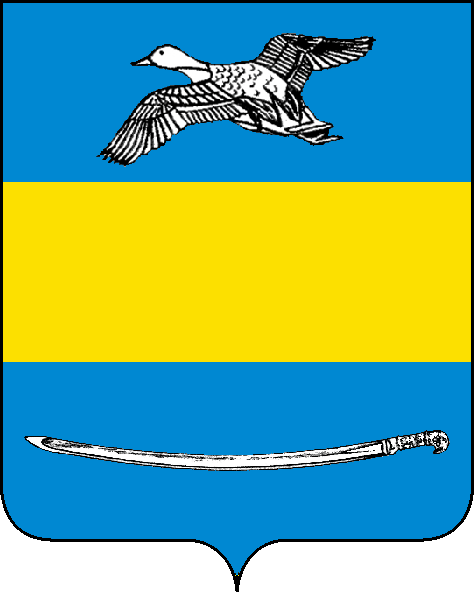 АДМИНИСТРАЦИЯ ЕКАТЕРИНОВСКОГО СЕЛЬСКОГО ПОСЕЛЕНИЯЩЕРБИНОВСКОГО РАЙОНАПОСТАНОВЛЕНИЕАДМИНИСТРАЦИЯ ЕКАТЕРИНОВСКОГО СЕЛЬСКОГО ПОСЕЛЕНИЯЩЕРБИНОВСКОГО РАЙОНАПОСТАНОВЛЕНИЕот 03.08.2020№ 82село Екатериновкасело ЕкатериновкаПРИЛОЖЕНИЕУТВЕРЖДЕНЫпостановлением администрацииЕкатериновского сельского поселения Щербиновского районаот 03.08.2020 № 82«Этапы и сроки реализации муниципальной программыэтапы не предусмотрены, сроки реализации 2015 - 2020 годы»;«Объемы бюджетных ассигнований муниципальной программыОбъем финансирования из бюджета            Екатериновского сельского поселения      Щербиновского района на 2015 - 2020 годы         28 089 256,22 рублей, в том числе:2015 год - 3 516 588,50 рублей,2016 год - 3 906 763,21 рублей,2017 год - 6 163 538,56 рублей,2018 год - 4 897 592,38 рублей,2019 год - 4 632 269,89 рублей,2020 год - 4 972 503,68 рублей.»;№ п/пНаименование мероприятияИсполнительИсточник финансированияОбъемфинансирования, всего (руб.)Объемфинансирования, всего (руб.)В том числе по годамВ том числе по годамВ том числе по годамВ том числе по годамВ том числе по годамВ том числе по годамВ том числе по годамВ том числе по годамВ том числе по годамВ том числе по годамВ том числе по годамВ том числе по годам№ п/пНаименование мероприятияИсполнительИсточник финансированияОбъемфинансирования, всего (руб.)Объемфинансирования, всего (руб.)2015 год2015 год2016 год2016 год2017 год2017 год2018 год2018 год2019 год2019 год2020 год2020 год1234556677889910101.Основное мероприятие № 1 «Информатизация деятельности органов местного самоуправления»администрация Екатериновского сельского поселения Щербиновского района (далее по тексту - администрация)бюджет Екатериновского сельского поселения Щербиновского района (далее по тексту  - бюджет поселения)1 870911,493 703,89*1 870911,493 703,89*79118,5079118,50315 765,86171,34*315 765,86171,34*268 412,623 434,00*268 412,623 434,00*564216,07564216,07315 498,4498,55*315 498,4498,55*327 900,00327 900,002.Основное мероприятие № 2 «Информационное освещение деятельности органов местного самоуправления» администрация бюджет поселения 953 471,00953 471,00121824,00121824,00191 620,00191 620,00170 260,00170 260,00196 594,00196 594,00121653,00121653,00151520,00151520,003.Основное мероприятие № 3 «Повышение профессионального уровня сотрудников»администрация бюджет поселения 35 200,0035 200,000,000,000,000,001 500,001 500,003 500,003 500,007200,007200,0023000,0023000,004.Основное мероприятие № 4 «Диспансеризация муниципальных служащих»администрация бюджет поселения 8 000,008 000,000,000,000,000,000,000,000,000,000,000,008000,008000,005.Основное мероприятие № 5 «Мероприятия по обеспечению организационных вопросов для реализации муниципальной программы»администрация бюджет поселения 20 180 473,3610 198,99*20 180 473,3610 198,99*3 227 680,163 227 680,163 314 034,733 341,30*3 314 034,733 341,30*3 187 966,001 053,82*3 187 966,001 053,82*3 306 973,043 306 973,043 509 469,603 509 469,603 634 349,835 803,87*3 634 349,835 803,87*6.Основное мероприятие № 6 «Прочие мероприятия, связанные с муниципальным управлением»администрация бюджет поселения 4 515 248,614 515 248,610,000,000,000,002 434 449,002 434 449,00744 479,29744 479,29596 520,32596 520,32739800,00739800,007.Основное мероприятие № 7 «Реализация функций, связанные с муниципальным управлением»администрация Екатериновского сельского поселения Щербиновского района бюджет Екатериновского сельского поселения Щербиновского района511 748,88511 748,8887965,8487965,8481829,9881829,9896463,1296463,1281829,9881829,9881829,9881829,9881829,9881829,98ИтогоИтогоИтогоИтогоИтого28 089 256,2228 089 256,223 516 588,503 516 588,503 906 763,213 906 763,216 163 538,566 163 538,564 897592,384 897592,384 632 269,894 632 269,894 972 503,68«Этапы и сроки реализации муниципальной программыэтапы не предусмотрены, сроки реализации 2015 - 2020 годы»;«Объемы бюджетных ассигнований муниципальной программыОбъем финансирования из бюджета            Екатериновского сельского поселения      Щербиновского района на 2015 - 2020 годы         28 089 256,22 рублей, в том числе:2015 год - 3 516 588,50 рублей,2016 год - 3 906 763,21 рублей,2017 год - 6 163 538,56 рублей,2018 год - 4 897 592,38 рублей,2019 год - 4 632 269,89 рублей,2020 год - 4 972 503,68 рублей.»;№ п/пНаименование целевого показателяЕдиница измеренияЗначение показателейЗначение показателейЗначение показателейЗначение показателейЗначение показателейЗначение показателей№ п/пНаименование целевого показателяЕдиница измерения2015 год2016 год2017 год2018 год2019 год2020 год123456789Муниципальная программа Екатериновского сельского поселения Щербиновского района «Обеспечение деятельности администрации Екатериновского сельского поселения Щербиновского района» Муниципальная программа Екатериновского сельского поселения Щербиновского района «Обеспечение деятельности администрации Екатериновского сельского поселения Щербиновского района» Муниципальная программа Екатериновского сельского поселения Щербиновского района «Обеспечение деятельности администрации Екатериновского сельского поселения Щербиновского района» Муниципальная программа Екатериновского сельского поселения Щербиновского района «Обеспечение деятельности администрации Екатериновского сельского поселения Щербиновского района» Муниципальная программа Екатериновского сельского поселения Щербиновского района «Обеспечение деятельности администрации Екатериновского сельского поселения Щербиновского района» Муниципальная программа Екатериновского сельского поселения Щербиновского района «Обеспечение деятельности администрации Екатериновского сельского поселения Щербиновского района» Муниципальная программа Екатериновского сельского поселения Щербиновского района «Обеспечение деятельности администрации Екатериновского сельского поселения Щербиновского района» Муниципальная программа Екатериновского сельского поселения Щербиновского района «Обеспечение деятельности администрации Екатериновского сельского поселения Щербиновского района» 1.Основное мероприятие № 1 «Информатизация деятельности органов местного самоуправления»Основное мероприятие № 1 «Информатизация деятельности органов местного самоуправления»Основное мероприятие № 1 «Информатизация деятельности органов местного самоуправления»Основное мероприятие № 1 «Информатизация деятельности органов местного самоуправления»Основное мероприятие № 1 «Информатизация деятельности органов местного самоуправления»Основное мероприятие № 1 «Информатизация деятельности органов местного самоуправления»Основное мероприятие № 1 «Информатизация деятельности органов местного самоуправления»Основное мероприятие № 1 «Информатизация деятельности органов местного самоуправления»1.1Приобретение и обеспечение работоспособного состояния  компьютерной техники единицы10383891091001011.2Приобретение и обеспечение работоспособного состояния  программного обеспечения единицы6661712121.3.Проведение мероприятий по обеспечению информационной безопасности единицы4445662.Основное мероприятие № 2 «Информационное освещение деятельности органов местного самоуправления»Основное мероприятие № 2 «Информационное освещение деятельности органов местного самоуправления»Основное мероприятие № 2 «Информационное освещение деятельности органов местного самоуправления»Основное мероприятие № 2 «Информационное освещение деятельности органов местного самоуправления»Основное мероприятие № 2 «Информационное освещение деятельности органов местного самоуправления»Основное мероприятие № 2 «Информационное освещение деятельности органов местного самоуправления»Основное мероприятие № 2 «Информационное освещение деятельности органов местного самоуправления»Основное мероприятие № 2 «Информационное освещение деятельности органов местного самоуправления»2.1Количество изготовленных информационных бюллетенейшт.3 2573 8503 9804 2802 444,04 6302.2.Объем объявлений и информационного материалакв. см1 4892 9801 8901 895849,01 0003.Основное мероприятие № 3 «Повышение профессионального уровня сотрудников администрации»Основное мероприятие № 3 «Повышение профессионального уровня сотрудников администрации»Основное мероприятие № 3 «Повышение профессионального уровня сотрудников администрации»Основное мероприятие № 3 «Повышение профессионального уровня сотрудников администрации»Основное мероприятие № 3 «Повышение профессионального уровня сотрудников администрации»Основное мероприятие № 3 «Повышение профессионального уровня сотрудников администрации»Основное мероприятие № 3 «Повышение профессионального уровня сотрудников администрации»3.1Количество муниципальных служащих и специалистов администрации Екатериновского сельского поселения Щербиновского района, прошедших переподготовку и повышении квалификациичел.0111353.2. Количество муниципальных служащих и специалистов администрации Екатериновского сельского поселения Щербиновского района прошедших обучение путем участия в научно-практических семинарах, обучающих семинарах, стажировках, конференцияхчел.0111114.Основное мероприятие № 4 «Диспансеризация муниципальных служащих»Основное мероприятие № 4 «Диспансеризация муниципальных служащих»Основное мероприятие № 4 «Диспансеризация муниципальных служащих»Основное мероприятие № 4 «Диспансеризация муниципальных служащих»Основное мероприятие № 4 «Диспансеризация муниципальных служащих»Основное мероприятие № 4 «Диспансеризация муниципальных служащих»Основное мероприятие № 4 «Диспансеризация муниципальных служащих»Основное мероприятие № 4 «Диспансеризация муниципальных служащих»4.1Количество муниципальных служащих, прошедших диспансеризациючел.0000045.Основное мероприятие № 5 «Мероприятия по обеспечению организационных вопросов для реализации муниципальной программы»Основное мероприятие № 5 «Мероприятия по обеспечению организационных вопросов для реализации муниципальной программы»Основное мероприятие № 5 «Мероприятия по обеспечению организационных вопросов для реализации муниципальной программы»Основное мероприятие № 5 «Мероприятия по обеспечению организационных вопросов для реализации муниципальной программы»Основное мероприятие № 5 «Мероприятия по обеспечению организационных вопросов для реализации муниципальной программы»Основное мероприятие № 5 «Мероприятия по обеспечению организационных вопросов для реализации муниципальной программы»Основное мероприятие № 5 «Мероприятия по обеспечению организационных вопросов для реализации муниципальной программы»Основное мероприятие № 5 «Мероприятия по обеспечению организационных вопросов для реализации муниципальной программы»5.1Минимизация расходов бюджета (тариф на услуги по ведению бухгалтерского учета)руб.0,0010,0010,0010,0010,0010,0015.2.Финансовое обеспечение деятельности администрации%.99,098,099,099,099,099,06.Основное мероприятие № 6 «Прочие мероприятия, связанные с муниципальным управлением»Основное мероприятие № 6 «Прочие мероприятия, связанные с муниципальным управлением»Основное мероприятие № 6 «Прочие мероприятия, связанные с муниципальным управлением»Основное мероприятие № 6 «Прочие мероприятия, связанные с муниципальным управлением»Основное мероприятие № 6 «Прочие мероприятия, связанные с муниципальным управлением»Основное мероприятие № 6 «Прочие мероприятия, связанные с муниципальным управлением»Основное мероприятие № 6 «Прочие мероприятия, связанные с муниципальным управлением»6.1.Количество потребляемого моторного топлива (бензин)л.0065006500600060006.2.Количество приобретенной офисной бумаги формата А 4уп.00801501781706.3.Объем отремонтированных площадей помещений администрациим. кв.001 100320006.4.Количество выполненных противопожарных мероприятий в здании администрации поселенияед.0000037.Основное мероприятие № 7 «Реализация функций, связанных с муниципальным управлением» Основное мероприятие № 7 «Реализация функций, связанных с муниципальным управлением» Основное мероприятие № 7 «Реализация функций, связанных с муниципальным управлением» Основное мероприятие № 7 «Реализация функций, связанных с муниципальным управлением» Основное мероприятие № 7 «Реализация функций, связанных с муниципальным управлением» Основное мероприятие № 7 «Реализация функций, связанных с муниципальным управлением» Основное мероприятие № 7 «Реализация функций, связанных с муниципальным управлением» 7.1.Количество руководителей общественного территориального самоуправления Екатериновского сельского поселения Щербиновского районачел.4444447.2.Количество похозяйственных книг, для уточнения данных в лицевых счетах.шт.303030303030№п/пНаименованиемероприятияНаименованиемероприятияИсточникфинансированияОбъем финансирования, всего(руб.)Объем финансирования, всего(руб.)2015 год2015 год2016 год2016 год2017 год2017 год2018 год2018 год2019 год2019 год2020 годНепосредственный результатреализациимероприятияМуниципальный заказчик, главный распорядитель (распорядитель) бюджетных средств, исполнитель12234455667788991011121Цельосновногомероприятия № 1Цельосновногомероприятия № 1создание условий для повышения качества и эффективности муниципального управления в администрации Екатериновского сельского поселения Щербиновского района за счет внедрения и усовершенствования информационных и коммуникационных технологийсоздание условий для повышения качества и эффективности муниципального управления в администрации Екатериновского сельского поселения Щербиновского района за счет внедрения и усовершенствования информационных и коммуникационных технологийсоздание условий для повышения качества и эффективности муниципального управления в администрации Екатериновского сельского поселения Щербиновского района за счет внедрения и усовершенствования информационных и коммуникационных технологийсоздание условий для повышения качества и эффективности муниципального управления в администрации Екатериновского сельского поселения Щербиновского района за счет внедрения и усовершенствования информационных и коммуникационных технологийсоздание условий для повышения качества и эффективности муниципального управления в администрации Екатериновского сельского поселения Щербиновского района за счет внедрения и усовершенствования информационных и коммуникационных технологийсоздание условий для повышения качества и эффективности муниципального управления в администрации Екатериновского сельского поселения Щербиновского района за счет внедрения и усовершенствования информационных и коммуникационных технологийсоздание условий для повышения качества и эффективности муниципального управления в администрации Екатериновского сельского поселения Щербиновского района за счет внедрения и усовершенствования информационных и коммуникационных технологийсоздание условий для повышения качества и эффективности муниципального управления в администрации Екатериновского сельского поселения Щербиновского района за счет внедрения и усовершенствования информационных и коммуникационных технологийсоздание условий для повышения качества и эффективности муниципального управления в администрации Екатериновского сельского поселения Щербиновского района за счет внедрения и усовершенствования информационных и коммуникационных технологийсоздание условий для повышения качества и эффективности муниципального управления в администрации Екатериновского сельского поселения Щербиновского района за счет внедрения и усовершенствования информационных и коммуникационных технологийсоздание условий для повышения качества и эффективности муниципального управления в администрации Екатериновского сельского поселения Щербиновского района за счет внедрения и усовершенствования информационных и коммуникационных технологийсоздание условий для повышения качества и эффективности муниципального управления в администрации Екатериновского сельского поселения Щербиновского района за счет внедрения и усовершенствования информационных и коммуникационных технологийсоздание условий для повышения качества и эффективности муниципального управления в администрации Екатериновского сельского поселения Щербиновского района за счет внедрения и усовершенствования информационных и коммуникационных технологийсоздание условий для повышения качества и эффективности муниципального управления в администрации Екатериновского сельского поселения Щербиновского района за счет внедрения и усовершенствования информационных и коммуникационных технологийсоздание условий для повышения качества и эффективности муниципального управления в администрации Екатериновского сельского поселения Щербиновского района за счет внедрения и усовершенствования информационных и коммуникационных технологийсоздание условий для повышения качества и эффективности муниципального управления в администрации Екатериновского сельского поселения Щербиновского района за счет внедрения и усовершенствования информационных и коммуникационных технологий1.1Задачаосновного мероприятия № 1Задачаосновного мероприятия № 1совершенствование деятельности администрации Екатериновского сельского поселения Щербиновского района на основе использования информационных и коммуникационных технологий, включая использование систем электронного документооборота, связи и локально вычислительной сетисовершенствование деятельности администрации Екатериновского сельского поселения Щербиновского района на основе использования информационных и коммуникационных технологий, включая использование систем электронного документооборота, связи и локально вычислительной сетисовершенствование деятельности администрации Екатериновского сельского поселения Щербиновского района на основе использования информационных и коммуникационных технологий, включая использование систем электронного документооборота, связи и локально вычислительной сетисовершенствование деятельности администрации Екатериновского сельского поселения Щербиновского района на основе использования информационных и коммуникационных технологий, включая использование систем электронного документооборота, связи и локально вычислительной сетисовершенствование деятельности администрации Екатериновского сельского поселения Щербиновского района на основе использования информационных и коммуникационных технологий, включая использование систем электронного документооборота, связи и локально вычислительной сетисовершенствование деятельности администрации Екатериновского сельского поселения Щербиновского района на основе использования информационных и коммуникационных технологий, включая использование систем электронного документооборота, связи и локально вычислительной сетисовершенствование деятельности администрации Екатериновского сельского поселения Щербиновского района на основе использования информационных и коммуникационных технологий, включая использование систем электронного документооборота, связи и локально вычислительной сетисовершенствование деятельности администрации Екатериновского сельского поселения Щербиновского района на основе использования информационных и коммуникационных технологий, включая использование систем электронного документооборота, связи и локально вычислительной сетисовершенствование деятельности администрации Екатериновского сельского поселения Щербиновского района на основе использования информационных и коммуникационных технологий, включая использование систем электронного документооборота, связи и локально вычислительной сетисовершенствование деятельности администрации Екатериновского сельского поселения Щербиновского района на основе использования информационных и коммуникационных технологий, включая использование систем электронного документооборота, связи и локально вычислительной сетисовершенствование деятельности администрации Екатериновского сельского поселения Щербиновского района на основе использования информационных и коммуникационных технологий, включая использование систем электронного документооборота, связи и локально вычислительной сетисовершенствование деятельности администрации Екатериновского сельского поселения Щербиновского района на основе использования информационных и коммуникационных технологий, включая использование систем электронного документооборота, связи и локально вычислительной сетисовершенствование деятельности администрации Екатериновского сельского поселения Щербиновского района на основе использования информационных и коммуникационных технологий, включая использование систем электронного документооборота, связи и локально вычислительной сетисовершенствование деятельности администрации Екатериновского сельского поселения Щербиновского района на основе использования информационных и коммуникационных технологий, включая использование систем электронного документооборота, связи и локально вычислительной сетисовершенствование деятельности администрации Екатериновского сельского поселения Щербиновского района на основе использования информационных и коммуникационных технологий, включая использование систем электронного документооборота, связи и локально вычислительной сетисовершенствование деятельности администрации Екатериновского сельского поселения Щербиновского района на основе использования информационных и коммуникационных технологий, включая использование систем электронного документооборота, связи и локально вычислительной сети1.1.1Основное мероприятие № 1 «Информатизация деятельности органов местного самоуправления»Основное мероприятие № 1 «Информатизация деятельности органов местного самоуправления»всего1 870 911,493 703,89*1 870 911,493 703,89*79 118,5079 118,50315 765,86171,34*315 765,86171,34*268 412,623 434,00*268 412,623 434,00*564 216,07564 216,07315 498,4498,55*315 498,4498,55*327900,00--1.1.1Основное мероприятие № 1 «Информатизация деятельности органов местного самоуправления»Основное мероприятие № 1 «Информатизация деятельности органов местного самоуправления»бюджет Екатериновского сельского поселения Щербиновского района (далее по тексту – бюджет поселения)1 870 911,493 703,89*1 870 911,493 703,89*79 118,5079 118,50315 765,86171,34*315 765,86171,34*268 412,623 434,00*268 412,623 434,00*564 216,07564 216,07315 498,4498,55*315 498,4498,55*327900,00-Администрация Екатериновского сельского поселения Щербиновского района (далее по тексту –администрация)1.1.1Основное мероприятие № 1 «Информатизация деятельности органов местного самоуправления»Основное мероприятие № 1 «Информатизация деятельности органов местного самоуправления»бюджет муниципального образования Щербиновский района(далее по тексту - районный бюджет)0,000,000,000,000,000,000,000,000,000,000,000,000,00--1.1.1Основное мероприятие № 1 «Информатизация деятельности органов местного самоуправления»Основное мероприятие № 1 «Информатизация деятельности органов местного самоуправления»бюджет Краснодарского края (далее по тексту - краевой бюджет)0,000,000,000,000,000,000,000,000,000,000,000,000,00--1.1.1Основное мероприятие № 1 «Информатизация деятельности органов местного самоуправления»Основное мероприятие № 1 «Информатизация деятельности органов местного самоуправления»федеральный бюджет0,000,000,000,000,000,000,000,000,000,000,000,000,00--1.1.1Основное мероприятие № 1 «Информатизация деятельности органов местного самоуправления»Основное мероприятие № 1 «Информатизация деятельности органов местного самоуправления»внебюджетные источники0,000,000,000,000,000,000,000,000,000,000,000,000,00--1.1.1.1Мероприятие № 1 «Информатизация деятельности органов местного самоуправления муниципального образования»Мероприятие № 1 «Информатизация деятельности органов местного самоуправления муниципального образования»Всего1 870 911,493 703,89*1 870 911,493 703,89*79 118,5079 118,50315 765,86171,34*315 765,86171,34*268 412,623 434,00*268 412,623 434,00*564 216,07564 216,07315 498,4498,55*315 498,4498,55*327900,00--1.1.1.1Мероприятие № 1 «Информатизация деятельности органов местного самоуправления муниципального образования»Мероприятие № 1 «Информатизация деятельности органов местного самоуправления муниципального образования»бюджет поселения 1 870 911,493 703,89*1 870 911,493 703,89*79 118,5079 118,50315 765,86171,34*315 765,86171,34*268 412,623 434,00*268 412,623 434,00*564 216,07564 216,07315 498,4498,55*315 498,4498,55*327900,00Ремонт системного блока 1 шт. х 2 700,00 = 2 700,00 руб.;Приобретение манипуляторов («мышь») 2 шт. х 300,00 = 600,00 руб.;Заправка картриджей 90 заправок в год х 320,00 = 38 800,00 руб. Предполагаемые суммы контрактов, планируемых заключить в 2017-2020 гг. на основании устного согласования с исполнителями (частичные данные 2014-2018 гг.).Обеспечение программного продукта АРМ «Муниципал»12 мес. х 800,0 руб. = 9 600,00 руб.;Обновление программного обеспечения АС «Бюджет Поселение» 1 услуга х 22 900,00 = 22 900,00 руб.;Приобретение ключе активации ПО 1 единица х 1 500,00= 1 500,00 руб.;Изготовление сертификата ключа подписи программного обеспечения «Крипто АРМ» 1 единица х 4 510,00= 4 510,00 руб.; Изготовление сертификата ключа подписи программного обеспечения «ViPNet Client» 1 единица х 5 700,00= 5 700,00 руб.;Услуги регистрации домена 1 услуга х 1000,00 руб. = 1000,00 руб. Приобретение антивируса 5 комплекта х 950,00 = 4 750,00 руб. ежегодно. В 2017 г. приобретено компьютеров в сборе 3 шт. по 48 000,00 руб., принтеры 3 шт. по 8 500,00 руб., батарей для аккумуляторов 5 шт. по 1 100,00 руб., сканер 2 шт. по 5 000,00 руб. В 2018 г. приобретены ноутбук, монитор, картриджи, тонеры, МФУ, кабели, системные блоки, маршрутизаторы, ПО Microsoft Office на общую сумму 356 971,00 руб. В 2019 г.  оплачены услуги за обслуживание и ремонт оргтехники на сумму 40 000,00 руб.,   за наполнение и техподдержку сайта на сумму 20 000,00 руб., приобретены МФУ, ИБП, картриджи на общую сумму 37 697,00 руб. В 2020 г.  планируется приобретение МФУ на сумму 13 000,00 руб. администрация1.1.1.1Мероприятие № 1 «Информатизация деятельности органов местного самоуправления муниципального образования»Мероприятие № 1 «Информатизация деятельности органов местного самоуправления муниципального образования»районный бюджет 0,000,000,000,000,000,000,000,000,000,000,000,000,00--1.1.1.1Мероприятие № 1 «Информатизация деятельности органов местного самоуправления муниципального образования»Мероприятие № 1 «Информатизация деятельности органов местного самоуправления муниципального образования»краевой бюджет 0,000,000,000,000,000,000,000,000,000,000,000,000,00--1.1.1.1Мероприятие № 1 «Информатизация деятельности органов местного самоуправления муниципального образования»Мероприятие № 1 «Информатизация деятельности органов местного самоуправления муниципального образования»федеральный бюджет0,000,000,000,000,000,000,000,000,000,000,000,000,00--1.1.1.1Мероприятие № 1 «Информатизация деятельности органов местного самоуправления муниципального образования»Мероприятие № 1 «Информатизация деятельности органов местного самоуправления муниципального образования»внебюджетные источники0,000,000,000,000,000,000,000,000,000,000,000,000,00--2.Цельосновногомероприятия № 2Цельосновногомероприятия № 2обеспечение конституционного права жителей Екатериновского сельского поселения Щербиновского района на доступ к информации о деятельности органов местного самоуправления и обеспечения гласности и открытости деятельности органов местного самоуправленияобеспечение конституционного права жителей Екатериновского сельского поселения Щербиновского района на доступ к информации о деятельности органов местного самоуправления и обеспечения гласности и открытости деятельности органов местного самоуправленияобеспечение конституционного права жителей Екатериновского сельского поселения Щербиновского района на доступ к информации о деятельности органов местного самоуправления и обеспечения гласности и открытости деятельности органов местного самоуправленияобеспечение конституционного права жителей Екатериновского сельского поселения Щербиновского района на доступ к информации о деятельности органов местного самоуправления и обеспечения гласности и открытости деятельности органов местного самоуправленияобеспечение конституционного права жителей Екатериновского сельского поселения Щербиновского района на доступ к информации о деятельности органов местного самоуправления и обеспечения гласности и открытости деятельности органов местного самоуправленияобеспечение конституционного права жителей Екатериновского сельского поселения Щербиновского района на доступ к информации о деятельности органов местного самоуправления и обеспечения гласности и открытости деятельности органов местного самоуправленияобеспечение конституционного права жителей Екатериновского сельского поселения Щербиновского района на доступ к информации о деятельности органов местного самоуправления и обеспечения гласности и открытости деятельности органов местного самоуправленияобеспечение конституционного права жителей Екатериновского сельского поселения Щербиновского района на доступ к информации о деятельности органов местного самоуправления и обеспечения гласности и открытости деятельности органов местного самоуправленияобеспечение конституционного права жителей Екатериновского сельского поселения Щербиновского района на доступ к информации о деятельности органов местного самоуправления и обеспечения гласности и открытости деятельности органов местного самоуправленияобеспечение конституционного права жителей Екатериновского сельского поселения Щербиновского района на доступ к информации о деятельности органов местного самоуправления и обеспечения гласности и открытости деятельности органов местного самоуправленияобеспечение конституционного права жителей Екатериновского сельского поселения Щербиновского района на доступ к информации о деятельности органов местного самоуправления и обеспечения гласности и открытости деятельности органов местного самоуправленияобеспечение конституционного права жителей Екатериновского сельского поселения Щербиновского района на доступ к информации о деятельности органов местного самоуправления и обеспечения гласности и открытости деятельности органов местного самоуправленияобеспечение конституционного права жителей Екатериновского сельского поселения Щербиновского района на доступ к информации о деятельности органов местного самоуправления и обеспечения гласности и открытости деятельности органов местного самоуправленияобеспечение конституционного права жителей Екатериновского сельского поселения Щербиновского района на доступ к информации о деятельности органов местного самоуправления и обеспечения гласности и открытости деятельности органов местного самоуправленияобеспечение конституционного права жителей Екатериновского сельского поселения Щербиновского района на доступ к информации о деятельности органов местного самоуправления и обеспечения гласности и открытости деятельности органов местного самоуправления2.1Задачаосновного мероприятия № 2Задачаосновного мероприятия № 21) информирование населения Екатериновского сельского поселения Щербиновского района о принятых муниципальных правовых актах органов местного самоуправления Екатериновского сельского поселения Щербиновского района; объявлений  об их обнародовании;2) опубликование официальных материалов органов местного самоуправления Екатериновского сельского поселения Щербиновского района.1) информирование населения Екатериновского сельского поселения Щербиновского района о принятых муниципальных правовых актах органов местного самоуправления Екатериновского сельского поселения Щербиновского района; объявлений  об их обнародовании;2) опубликование официальных материалов органов местного самоуправления Екатериновского сельского поселения Щербиновского района.1) информирование населения Екатериновского сельского поселения Щербиновского района о принятых муниципальных правовых актах органов местного самоуправления Екатериновского сельского поселения Щербиновского района; объявлений  об их обнародовании;2) опубликование официальных материалов органов местного самоуправления Екатериновского сельского поселения Щербиновского района.1) информирование населения Екатериновского сельского поселения Щербиновского района о принятых муниципальных правовых актах органов местного самоуправления Екатериновского сельского поселения Щербиновского района; объявлений  об их обнародовании;2) опубликование официальных материалов органов местного самоуправления Екатериновского сельского поселения Щербиновского района.1) информирование населения Екатериновского сельского поселения Щербиновского района о принятых муниципальных правовых актах органов местного самоуправления Екатериновского сельского поселения Щербиновского района; объявлений  об их обнародовании;2) опубликование официальных материалов органов местного самоуправления Екатериновского сельского поселения Щербиновского района.1) информирование населения Екатериновского сельского поселения Щербиновского района о принятых муниципальных правовых актах органов местного самоуправления Екатериновского сельского поселения Щербиновского района; объявлений  об их обнародовании;2) опубликование официальных материалов органов местного самоуправления Екатериновского сельского поселения Щербиновского района.1) информирование населения Екатериновского сельского поселения Щербиновского района о принятых муниципальных правовых актах органов местного самоуправления Екатериновского сельского поселения Щербиновского района; объявлений  об их обнародовании;2) опубликование официальных материалов органов местного самоуправления Екатериновского сельского поселения Щербиновского района.1) информирование населения Екатериновского сельского поселения Щербиновского района о принятых муниципальных правовых актах органов местного самоуправления Екатериновского сельского поселения Щербиновского района; объявлений  об их обнародовании;2) опубликование официальных материалов органов местного самоуправления Екатериновского сельского поселения Щербиновского района.1) информирование населения Екатериновского сельского поселения Щербиновского района о принятых муниципальных правовых актах органов местного самоуправления Екатериновского сельского поселения Щербиновского района; объявлений  об их обнародовании;2) опубликование официальных материалов органов местного самоуправления Екатериновского сельского поселения Щербиновского района.1) информирование населения Екатериновского сельского поселения Щербиновского района о принятых муниципальных правовых актах органов местного самоуправления Екатериновского сельского поселения Щербиновского района; объявлений  об их обнародовании;2) опубликование официальных материалов органов местного самоуправления Екатериновского сельского поселения Щербиновского района.1) информирование населения Екатериновского сельского поселения Щербиновского района о принятых муниципальных правовых актах органов местного самоуправления Екатериновского сельского поселения Щербиновского района; объявлений  об их обнародовании;2) опубликование официальных материалов органов местного самоуправления Екатериновского сельского поселения Щербиновского района.1) информирование населения Екатериновского сельского поселения Щербиновского района о принятых муниципальных правовых актах органов местного самоуправления Екатериновского сельского поселения Щербиновского района; объявлений  об их обнародовании;2) опубликование официальных материалов органов местного самоуправления Екатериновского сельского поселения Щербиновского района.1) информирование населения Екатериновского сельского поселения Щербиновского района о принятых муниципальных правовых актах органов местного самоуправления Екатериновского сельского поселения Щербиновского района; объявлений  об их обнародовании;2) опубликование официальных материалов органов местного самоуправления Екатериновского сельского поселения Щербиновского района.1) информирование населения Екатериновского сельского поселения Щербиновского района о принятых муниципальных правовых актах органов местного самоуправления Екатериновского сельского поселения Щербиновского района; объявлений  об их обнародовании;2) опубликование официальных материалов органов местного самоуправления Екатериновского сельского поселения Щербиновского района.1) информирование населения Екатериновского сельского поселения Щербиновского района о принятых муниципальных правовых актах органов местного самоуправления Екатериновского сельского поселения Щербиновского района; объявлений  об их обнародовании;2) опубликование официальных материалов органов местного самоуправления Екатериновского сельского поселения Щербиновского района.2.1.1Основное мероприятие № 2«Информационное освещение деятельности органов местного самоуправления»всеговсего953471,00121824,00121824,00171620,00171620,00190260,00190260,00196594,00196594,00121653,00121653,00151520,00151520,00--2.1.1Основное мероприятие № 2«Информационное освещение деятельности органов местного самоуправления»бюджет поселения бюджет поселения 953471,00121824,00121824,00171620,00171620,00190260,00190260,00196594,00196594,00121653,00121653,00151520,00151520,00-администрация 2.1.1Основное мероприятие № 2«Информационное освещение деятельности органов местного самоуправления»районный бюджет районный бюджет 0,000,000,000,000,000,000,000,000,000,000,000,000,00--2.1.1Основное мероприятие № 2«Информационное освещение деятельности органов местного самоуправления»краевой бюджет краевой бюджет 0,000,000,000,000,000,000,000,000,000,000,000,000,00--2.1.1Основное мероприятие № 2«Информационное освещение деятельности органов местного самоуправления»федеральный бюджетфедеральный бюджет0,000,000,000,000,000,000,000,000,000,000,000,000,00--2.1.1Основное мероприятие № 2«Информационное освещение деятельности органов местного самоуправления»внебюджетные источникивнебюджетные источники0,000,000,000,000,000,000,000,000,000,000,000,000,00--2.1.1.1Мероприятие          № 1«Изготовление типографским способом информационных бюллетеней администрации»всеговсего793474,0099 900,0099 900,00145 000,00145 000,00160 000,00160 000,00178 874,00178 874,0079 180,079 180,0130 520,00130 520,00--2.1.1.1Мероприятие          № 1«Изготовление типографским способом информационных бюллетеней администрации»бюджет поселения бюджет поселения 793474,0099 900,0099 900,00145 000,00145 000,00160 000,00160 000,00178 874,00178 874,0079 180,079 180,0130 520,00130 520,00Изготовление типографским способом информационных бюллетеней администрации Екатериновского сельского поселения Щербиновского района. Фактически опубликовано информационных бюллетеней: в 2015 г. - 3 257 штук.; в 2016 г. -  3 850 шт.; в 2017 г. - 3 980 шт.; в 2018 г. – 4 280 шт. В 2019 – 2444 шт.; в 2020 гг. планируется опубликовать  4 630 шт. информационных бюллетеней.администрация 2.1.1.1Мероприятие          № 1«Изготовление типографским способом информационных бюллетеней администрации»районный бюджет районный бюджет 0,000,000,000,000,000,000,000,000,000,000,000,000,00--2.1.1.1Мероприятие          № 1«Изготовление типографским способом информационных бюллетеней администрации»краевой бюджет краевой бюджет 0,000,000,000,000,000,000,000,000,000,000,000,000,00--2.1.1.1Мероприятие          № 1«Изготовление типографским способом информационных бюллетеней администрации»федеральный бюджетфедеральный бюджет0,000,000,000,000,000,000,000,000,000,000,000,000,00--2.1.1.1Мероприятие          № 1«Изготовление типографским способом информационных бюллетеней администрации»внебюджетные источникивнебюджетные источники0,000,000,000,000,000,000,000,000,000,000,000,000,00--2.1.1.2Мероприятие № 2 «Опубликование в печатном издании муниципальных правовых актов органов местного самоуправления поселения, объявлений об их обнародованиивсеговсего159 997,0021 924,0021 924,0026 620,0026 620,0030 260,0030 260,0017 720,0017 720,0042 473,0042 473,0021 000,0021 000,00--2.1.1.2Мероприятие № 2 «Опубликование в печатном издании муниципальных правовых актов органов местного самоуправления поселения, объявлений об их обнародованиибюджет поселениябюджет поселения159 997,0021 924,0021 924,0026 620,0026 620,0030 260,0030 260,0017 720,0017 720,0042 473,0042 473,0021 000,0021 000,00Фактический объем опубликованного материала в печатных изданиях в 2015 году – 1 489 кв. см.; В 2016 фактический объем опубликованного материала – 2 980 кв. см;В 2017 объем опубликованного материала составил 1 890 кв. см; в 2018 году объем опубликованного материала –      1 895 кв. см; в 2019 - 849 кв. см.; в 2020 г. планируемый объем опубликованного материала по 1 000 кв. см. администрация2.1.1.2Мероприятие № 2 «Опубликование в печатном издании муниципальных правовых актов органов местного самоуправления поселения, объявлений об их обнародованиирайонный бюджет районный бюджет 0,000,000,000,000,000,000,000,000,000,000,000,000,00--2.1.1.2Мероприятие № 2 «Опубликование в печатном издании муниципальных правовых актов органов местного самоуправления поселения, объявлений об их обнародованиикраевой бюджет краевой бюджет 0,000,000,000,000,000,000,000,000,000,000,000,000,00--2.1.1.2Мероприятие № 2 «Опубликование в печатном издании муниципальных правовых актов органов местного самоуправления поселения, объявлений об их обнародованиифедеральный бюджетфедеральный бюджет0,000,000,000,000,000,000,000,000,000,000,000,000,00--2.1.1.2Мероприятие № 2 «Опубликование в печатном издании муниципальных правовых актов органов местного самоуправления поселения, объявлений об их обнародованиивнебюджетные источникивнебюджетные источники0,000,000,000,000,000,000,000,000,000,000,000,000,00--3.Цельосновногомероприятия № 3Цельосновногомероприятия № 3создание условий для устойчивого социально-экономического развития муниципального образования Щербиновский район путем обеспечения администрации Екатериновского сельского поселения Щербиновского района квалифицированными специалистами.создание условий для устойчивого социально-экономического развития муниципального образования Щербиновский район путем обеспечения администрации Екатериновского сельского поселения Щербиновского района квалифицированными специалистами.создание условий для устойчивого социально-экономического развития муниципального образования Щербиновский район путем обеспечения администрации Екатериновского сельского поселения Щербиновского района квалифицированными специалистами.создание условий для устойчивого социально-экономического развития муниципального образования Щербиновский район путем обеспечения администрации Екатериновского сельского поселения Щербиновского района квалифицированными специалистами.создание условий для устойчивого социально-экономического развития муниципального образования Щербиновский район путем обеспечения администрации Екатериновского сельского поселения Щербиновского района квалифицированными специалистами.создание условий для устойчивого социально-экономического развития муниципального образования Щербиновский район путем обеспечения администрации Екатериновского сельского поселения Щербиновского района квалифицированными специалистами.создание условий для устойчивого социально-экономического развития муниципального образования Щербиновский район путем обеспечения администрации Екатериновского сельского поселения Щербиновского района квалифицированными специалистами.создание условий для устойчивого социально-экономического развития муниципального образования Щербиновский район путем обеспечения администрации Екатериновского сельского поселения Щербиновского района квалифицированными специалистами.создание условий для устойчивого социально-экономического развития муниципального образования Щербиновский район путем обеспечения администрации Екатериновского сельского поселения Щербиновского района квалифицированными специалистами.создание условий для устойчивого социально-экономического развития муниципального образования Щербиновский район путем обеспечения администрации Екатериновского сельского поселения Щербиновского района квалифицированными специалистами.создание условий для устойчивого социально-экономического развития муниципального образования Щербиновский район путем обеспечения администрации Екатериновского сельского поселения Щербиновского района квалифицированными специалистами.создание условий для устойчивого социально-экономического развития муниципального образования Щербиновский район путем обеспечения администрации Екатериновского сельского поселения Щербиновского района квалифицированными специалистами.создание условий для устойчивого социально-экономического развития муниципального образования Щербиновский район путем обеспечения администрации Екатериновского сельского поселения Щербиновского района квалифицированными специалистами.создание условий для устойчивого социально-экономического развития муниципального образования Щербиновский район путем обеспечения администрации Екатериновского сельского поселения Щербиновского района квалифицированными специалистами.создание условий для устойчивого социально-экономического развития муниципального образования Щербиновский район путем обеспечения администрации Екатериновского сельского поселения Щербиновского района квалифицированными специалистами.3.1Задачаосновного мероприятия № 3Задачаосновного мероприятия № 3повышение профессионального уровня муниципальных служащих и специалистов администрации Екатериновского сельского поселения Щербиновского района путем профессиональной переподготовки и повышения квалификации, участия в научно-практических семинарах, обучающих семинарах, стажировках, конференциях.повышение профессионального уровня муниципальных служащих и специалистов администрации Екатериновского сельского поселения Щербиновского района путем профессиональной переподготовки и повышения квалификации, участия в научно-практических семинарах, обучающих семинарах, стажировках, конференциях.повышение профессионального уровня муниципальных служащих и специалистов администрации Екатериновского сельского поселения Щербиновского района путем профессиональной переподготовки и повышения квалификации, участия в научно-практических семинарах, обучающих семинарах, стажировках, конференциях.повышение профессионального уровня муниципальных служащих и специалистов администрации Екатериновского сельского поселения Щербиновского района путем профессиональной переподготовки и повышения квалификации, участия в научно-практических семинарах, обучающих семинарах, стажировках, конференциях.повышение профессионального уровня муниципальных служащих и специалистов администрации Екатериновского сельского поселения Щербиновского района путем профессиональной переподготовки и повышения квалификации, участия в научно-практических семинарах, обучающих семинарах, стажировках, конференциях.повышение профессионального уровня муниципальных служащих и специалистов администрации Екатериновского сельского поселения Щербиновского района путем профессиональной переподготовки и повышения квалификации, участия в научно-практических семинарах, обучающих семинарах, стажировках, конференциях.повышение профессионального уровня муниципальных служащих и специалистов администрации Екатериновского сельского поселения Щербиновского района путем профессиональной переподготовки и повышения квалификации, участия в научно-практических семинарах, обучающих семинарах, стажировках, конференциях.повышение профессионального уровня муниципальных служащих и специалистов администрации Екатериновского сельского поселения Щербиновского района путем профессиональной переподготовки и повышения квалификации, участия в научно-практических семинарах, обучающих семинарах, стажировках, конференциях.повышение профессионального уровня муниципальных служащих и специалистов администрации Екатериновского сельского поселения Щербиновского района путем профессиональной переподготовки и повышения квалификации, участия в научно-практических семинарах, обучающих семинарах, стажировках, конференциях.повышение профессионального уровня муниципальных служащих и специалистов администрации Екатериновского сельского поселения Щербиновского района путем профессиональной переподготовки и повышения квалификации, участия в научно-практических семинарах, обучающих семинарах, стажировках, конференциях.повышение профессионального уровня муниципальных служащих и специалистов администрации Екатериновского сельского поселения Щербиновского района путем профессиональной переподготовки и повышения квалификации, участия в научно-практических семинарах, обучающих семинарах, стажировках, конференциях.повышение профессионального уровня муниципальных служащих и специалистов администрации Екатериновского сельского поселения Щербиновского района путем профессиональной переподготовки и повышения квалификации, участия в научно-практических семинарах, обучающих семинарах, стажировках, конференциях.повышение профессионального уровня муниципальных служащих и специалистов администрации Екатериновского сельского поселения Щербиновского района путем профессиональной переподготовки и повышения квалификации, участия в научно-практических семинарах, обучающих семинарах, стажировках, конференциях.повышение профессионального уровня муниципальных служащих и специалистов администрации Екатериновского сельского поселения Щербиновского района путем профессиональной переподготовки и повышения квалификации, участия в научно-практических семинарах, обучающих семинарах, стажировках, конференциях.повышение профессионального уровня муниципальных служащих и специалистов администрации Екатериновского сельского поселения Щербиновского района путем профессиональной переподготовки и повышения квалификации, участия в научно-практических семинарах, обучающих семинарах, стажировках, конференциях.3.1.1Основное мероприятие № 3«Повышение профессионального уровня сотрудников администрации»всеговсего25 200,000,000,000,000,001 500,001 500,003 500,003 500,007 200,00 7 200,00 13 000,013 000,0--3.1.1Основное мероприятие № 3«Повышение профессионального уровня сотрудников администрации»бюджет поселения бюджет поселения 35 200,000,000,000,000,001 500,001 500,003 500,003 500,007 200,00 7 200,00 23 000,023 000,0-администрация3.1.1Основное мероприятие № 3«Повышение профессионального уровня сотрудников администрации»районный бюджет районный бюджет 0,000,000,000,000,000,000,000,000,000,000,000,000,00--3.1.1Основное мероприятие № 3«Повышение профессионального уровня сотрудников администрации»краевой бюджет краевой бюджет 0,000,000,000,000,000,000,000,000,000,000,000,000,00--3.1.1Основное мероприятие № 3«Повышение профессионального уровня сотрудников администрации»федеральный бюджетфедеральный бюджет0,000,000,000,000,000,000,000,000,000,000,000,000,00--3.1.1Основное мероприятие № 3«Повышение профессионального уровня сотрудников администрации»внебюджетные источникивнебюджетные источники0,000,000,000,000,000,000,000,000,000,000,000,000,00--3.1.1.1Мероприятие         № 1 «Повышение профессионального уровня сотрудников органов местного самоуправления муниципального образования»всеговсего25 200,000,000,000,000,001 500,001 500,003 500,003 500,007 200,00 7 200,00 13 000,013 000,0--3.1.1.1Мероприятие         № 1 «Повышение профессионального уровня сотрудников органов местного самоуправления муниципального образования»бюджет поселения бюджет поселения 35 200,000,000,000,000,001 500,001 500,003 500,003 500,007 200,00 7 200,00 23 000,023 000,0Повышение профессионального уровня сотрудников органов местного самоуправления Екатериновского сельского поселения Щербиновского районаОрганизация обучения муниципальных служащих и специалистов администрации Екатериновского сельского поселения Щербиновского района путем участия в обучающих семинарахадминистрация 3.1.1.1Мероприятие         № 1 «Повышение профессионального уровня сотрудников органов местного самоуправления муниципального образования»районный бюджет районный бюджет 0,000,000,000,000,000,000,000,000,000,000,000,000,00--3.1.1.1Мероприятие         № 1 «Повышение профессионального уровня сотрудников органов местного самоуправления муниципального образования»краевой бюджет краевой бюджет 0,000,000,000,000,000,000,000,000,000,000,000,000,00--3.1.1.1Мероприятие         № 1 «Повышение профессионального уровня сотрудников органов местного самоуправления муниципального образования»федеральный бюджетфедеральный бюджет0,000,000,000,000,000,000,000,000,000,000,000,000,00--3.1.1.1Мероприятие         № 1 «Повышение профессионального уровня сотрудников органов местного самоуправления муниципального образования»внебюджетные источникивнебюджетные источники0,000,000,000,000,000,000,000,000,000,000,000,000,00--4.Цельосновногомероприятия № 4ежегодная диспансеризации муниципальных служащихежегодная диспансеризации муниципальных служащихежегодная диспансеризации муниципальных служащихежегодная диспансеризации муниципальных служащихежегодная диспансеризации муниципальных служащихежегодная диспансеризации муниципальных служащихежегодная диспансеризации муниципальных служащихежегодная диспансеризации муниципальных служащихежегодная диспансеризации муниципальных служащихежегодная диспансеризации муниципальных служащихежегодная диспансеризации муниципальных служащихежегодная диспансеризации муниципальных служащихежегодная диспансеризации муниципальных служащихежегодная диспансеризации муниципальных служащихежегодная диспансеризации муниципальных служащих4.1Задачаосновного мероприятия № 4повышение трудоспособности муниципальных служащих, профилактика и выявление заболеваний на ранней стадииповышение трудоспособности муниципальных служащих, профилактика и выявление заболеваний на ранней стадииповышение трудоспособности муниципальных служащих, профилактика и выявление заболеваний на ранней стадииповышение трудоспособности муниципальных служащих, профилактика и выявление заболеваний на ранней стадииповышение трудоспособности муниципальных служащих, профилактика и выявление заболеваний на ранней стадииповышение трудоспособности муниципальных служащих, профилактика и выявление заболеваний на ранней стадииповышение трудоспособности муниципальных служащих, профилактика и выявление заболеваний на ранней стадииповышение трудоспособности муниципальных служащих, профилактика и выявление заболеваний на ранней стадииповышение трудоспособности муниципальных служащих, профилактика и выявление заболеваний на ранней стадииповышение трудоспособности муниципальных служащих, профилактика и выявление заболеваний на ранней стадииповышение трудоспособности муниципальных служащих, профилактика и выявление заболеваний на ранней стадииповышение трудоспособности муниципальных служащих, профилактика и выявление заболеваний на ранней стадииповышение трудоспособности муниципальных служащих, профилактика и выявление заболеваний на ранней стадииповышение трудоспособности муниципальных служащих, профилактика и выявление заболеваний на ранней стадииповышение трудоспособности муниципальных служащих, профилактика и выявление заболеваний на ранней стадии4.1.1Основное мероприятие № 4 «Диспансеризация муниципальных служащих»всеговсего8 000,000,000,000,000,000,000,000,000,000,000,008 000,008 000,00--4.1.1Основное мероприятие № 4 «Диспансеризация муниципальных служащих»бюджет поселения бюджет поселения 8 000,000,000,000,000,000,000,000,000,000,000,008 000,008 000,00-администрация4.1.1Основное мероприятие № 4 «Диспансеризация муниципальных служащих»районный бюджет районный бюджет 0,000,000,000,000,000,000,000,000,000,000,000,000,00--4.1.1Основное мероприятие № 4 «Диспансеризация муниципальных служащих»краевой бюджет краевой бюджет 0,000,000,000,000,000,000,000,000,000,000,000,000,00--4.1.1Основное мероприятие № 4 «Диспансеризация муниципальных служащих»федеральный бюджетфедеральный бюджет0,000,000,000,000,000,000,000,000,000,000,000,000,00--4.1.1Основное мероприятие № 4 «Диспансеризация муниципальных служащих»внебюджетные источникивнебюджетные источники0,000,000,000,000,000,000,000,000,000,000,000,000,00--4.1.1.1Мероприятие № 1 «Расходы на проведение ежегодной диспансеризации муниципальных служащих»всеговсего8 000,000,000,000,000,000,000,000,000,000,000,008 000,008 000,00--4.1.1.1Мероприятие № 1 «Расходы на проведение ежегодной диспансеризации муниципальных служащих»бюджет поселения бюджет поселения 8 000,000,000,000,000,000,000,000,000,000,000,008 000,008 000,00Проведение ежегодной диспансеризации муниципальных служащих администрация4.1.1.1Мероприятие № 1 «Расходы на проведение ежегодной диспансеризации муниципальных служащих»районный бюджет районный бюджет 0,000,000,000,000,000,000,000,000,000,000,000,000,00--4.1.1.1Мероприятие № 1 «Расходы на проведение ежегодной диспансеризации муниципальных служащих»краевой бюджет краевой бюджет 0,000,000,000,000,000,000,000,000,000,000,000,000,00--4.1.1.1Мероприятие № 1 «Расходы на проведение ежегодной диспансеризации муниципальных служащих»федеральный бюджетфедеральный бюджет0,000,000,000,000,000,000,000,000,000,000,000,000,00--4.1.1.1Мероприятие № 1 «Расходы на проведение ежегодной диспансеризации муниципальных служащих»внебюджетные источникивнебюджетные источники0,000,000,000,000,000,000,000,000,000,000,000,000,00--5.Цельосновногомероприятия № 5Цельосновногомероприятия № 5минимизация управленческих затрат по осуществлению учетных и отчетных процедур, унификации порядка проведения контрольных мероприятий, а также повышение эффективности использования бюджетных средствминимизация управленческих затрат по осуществлению учетных и отчетных процедур, унификации порядка проведения контрольных мероприятий, а также повышение эффективности использования бюджетных средствминимизация управленческих затрат по осуществлению учетных и отчетных процедур, унификации порядка проведения контрольных мероприятий, а также повышение эффективности использования бюджетных средствминимизация управленческих затрат по осуществлению учетных и отчетных процедур, унификации порядка проведения контрольных мероприятий, а также повышение эффективности использования бюджетных средствминимизация управленческих затрат по осуществлению учетных и отчетных процедур, унификации порядка проведения контрольных мероприятий, а также повышение эффективности использования бюджетных средствминимизация управленческих затрат по осуществлению учетных и отчетных процедур, унификации порядка проведения контрольных мероприятий, а также повышение эффективности использования бюджетных средствминимизация управленческих затрат по осуществлению учетных и отчетных процедур, унификации порядка проведения контрольных мероприятий, а также повышение эффективности использования бюджетных средствминимизация управленческих затрат по осуществлению учетных и отчетных процедур, унификации порядка проведения контрольных мероприятий, а также повышение эффективности использования бюджетных средствминимизация управленческих затрат по осуществлению учетных и отчетных процедур, унификации порядка проведения контрольных мероприятий, а также повышение эффективности использования бюджетных средствминимизация управленческих затрат по осуществлению учетных и отчетных процедур, унификации порядка проведения контрольных мероприятий, а также повышение эффективности использования бюджетных средствминимизация управленческих затрат по осуществлению учетных и отчетных процедур, унификации порядка проведения контрольных мероприятий, а также повышение эффективности использования бюджетных средствминимизация управленческих затрат по осуществлению учетных и отчетных процедур, унификации порядка проведения контрольных мероприятий, а также повышение эффективности использования бюджетных средствминимизация управленческих затрат по осуществлению учетных и отчетных процедур, унификации порядка проведения контрольных мероприятий, а также повышение эффективности использования бюджетных средствминимизация управленческих затрат по осуществлению учетных и отчетных процедур, унификации порядка проведения контрольных мероприятий, а также повышение эффективности использования бюджетных средствминимизация управленческих затрат по осуществлению учетных и отчетных процедур, унификации порядка проведения контрольных мероприятий, а также повышение эффективности использования бюджетных средств5.1 Задачаосновного мероприятия № 5Задачаосновного мероприятия № 5повышение качества ведения бухгалтерского учета, способствование наиболее эффективному и рациональному использованию бюджетных средствповышение качества ведения бухгалтерского учета, способствование наиболее эффективному и рациональному использованию бюджетных средствповышение качества ведения бухгалтерского учета, способствование наиболее эффективному и рациональному использованию бюджетных средствповышение качества ведения бухгалтерского учета, способствование наиболее эффективному и рациональному использованию бюджетных средствповышение качества ведения бухгалтерского учета, способствование наиболее эффективному и рациональному использованию бюджетных средствповышение качества ведения бухгалтерского учета, способствование наиболее эффективному и рациональному использованию бюджетных средствповышение качества ведения бухгалтерского учета, способствование наиболее эффективному и рациональному использованию бюджетных средствповышение качества ведения бухгалтерского учета, способствование наиболее эффективному и рациональному использованию бюджетных средствповышение качества ведения бухгалтерского учета, способствование наиболее эффективному и рациональному использованию бюджетных средствповышение качества ведения бухгалтерского учета, способствование наиболее эффективному и рациональному использованию бюджетных средствповышение качества ведения бухгалтерского учета, способствование наиболее эффективному и рациональному использованию бюджетных средствповышение качества ведения бухгалтерского учета, способствование наиболее эффективному и рациональному использованию бюджетных средствповышение качества ведения бухгалтерского учета, способствование наиболее эффективному и рациональному использованию бюджетных средствповышение качества ведения бухгалтерского учета, способствование наиболее эффективному и рациональному использованию бюджетных средствповышение качества ведения бухгалтерского учета, способствование наиболее эффективному и рациональному использованию бюджетных средств5.1.1Основное мероприятие № 5«Мероприятия по обеспечению организационных вопросов для реализации муниципальной программы»Основное мероприятие № 5«Мероприятия по обеспечению организационных вопросов для реализации муниципальной программы»всего20180 473,3610 198,99*20180 473,3610 198,99*3 227 680,163 227 680,163 334 034,733 341,30*3 334 034,733 341,30*3 167 966,001 053,82*3 167 966,001 053,82*3 306 973,043 306 973,043 509 469,603 509 469,603 634349,835 803,87*--5.1.1Основное мероприятие № 5«Мероприятия по обеспечению организационных вопросов для реализации муниципальной программы»Основное мероприятие № 5«Мероприятия по обеспечению организационных вопросов для реализации муниципальной программы»бюджет поселения 20180 473,3610 198,99*20180 473,3610 198,99*3 227 680,163 227 680,163 334 034,733 341,30*3 334 034,733 341,30*3 167 966,001 053,82*3 167 966,001 053,82*3 306 973,043 306 973,043 509 469,603 509 469,603 634349,835 803,87*-администрация 5.1.1Основное мероприятие № 5«Мероприятия по обеспечению организационных вопросов для реализации муниципальной программы»Основное мероприятие № 5«Мероприятия по обеспечению организационных вопросов для реализации муниципальной программы»районный бюджет 0,000,000,000,000,000,000,000,000,000,000,000,000,00--5.1.1Основное мероприятие № 5«Мероприятия по обеспечению организационных вопросов для реализации муниципальной программы»Основное мероприятие № 5«Мероприятия по обеспечению организационных вопросов для реализации муниципальной программы»краевой бюджет 0,000,000,000,000,000,000,000,000,000,000,000,000,00--5.1.1Основное мероприятие № 5«Мероприятия по обеспечению организационных вопросов для реализации муниципальной программы»Основное мероприятие № 5«Мероприятия по обеспечению организационных вопросов для реализации муниципальной программы»федеральный бюджет0,000,000,000,000,000,000,000,000,000,000,000,000,00--5.1.1Основное мероприятие № 5«Мероприятия по обеспечению организационных вопросов для реализации муниципальной программы»Основное мероприятие № 5«Мероприятия по обеспечению организационных вопросов для реализации муниципальной программы»внебюджетные источники0,000,000,000,000,000,000,000,000,000,000,000,000,00--5.1.1.1Мероприятие № 1 «Расходы на обеспечение функций органов местного самоуправления»Мероприятие № 1 «Расходы на обеспечение функций органов местного самоуправления»всего20180 473,3610 198,99*20180 473,3610 198,99*3 227 680,163 227 680,163 334 034,733 341,30*3 334 034,733 341,30*3 167 966,001 053,82*3 167 966,001 053,82*3 306 973,043 306 973,043 509 469,603 509 469,603 634349,835 803,87*--5.1.1.1Мероприятие № 1 «Расходы на обеспечение функций органов местного самоуправления»Мероприятие № 1 «Расходы на обеспечение функций органов местного самоуправления»бюджет поселения 20180 473,3610 198,99*20180 473,3610 198,99*3 227 680,163 227 680,163 334 034,733 341,30*3 334 034,733 341,30*3 167 966,001 053,82*3 167 966,001 053,82*3 306 973,043 306 973,043 509 469,603 509 469,603 634349,835 803,87*эффективность использования бюджетных средствадминистрация 5.1.1.1Мероприятие № 1 «Расходы на обеспечение функций органов местного самоуправления»Мероприятие № 1 «Расходы на обеспечение функций органов местного самоуправления»районный бюджет 0,000,000,000,000,000,000,000,000,000,000,000,000,00--5.1.1.1Мероприятие № 1 «Расходы на обеспечение функций органов местного самоуправления»Мероприятие № 1 «Расходы на обеспечение функций органов местного самоуправления»краевой бюджет 0,000,000,000,000,000,000,000,000,000,000,000,000,00--5.1.1.1Мероприятие № 1 «Расходы на обеспечение функций органов местного самоуправления»Мероприятие № 1 «Расходы на обеспечение функций органов местного самоуправления»федеральный бюджет0,000,000,000,000,000,000,000,000,000,000,000,000,00--5.1.1.1Мероприятие № 1 «Расходы на обеспечение функций органов местного самоуправления»Мероприятие № 1 «Расходы на обеспечение функций органов местного самоуправления»внебюджетные источники0,000,000,000,000,000,000,000,000,000,000,000,000,00--6.Цель основногомероприятия № 6Цель основногомероприятия № 6повышение эффективности использования бюджетных средствповышение эффективности использования бюджетных средствповышение эффективности использования бюджетных средствповышение эффективности использования бюджетных средствповышение эффективности использования бюджетных средствповышение эффективности использования бюджетных средствповышение эффективности использования бюджетных средствповышение эффективности использования бюджетных средствповышение эффективности использования бюджетных средствповышение эффективности использования бюджетных средствповышение эффективности использования бюджетных средствповышение эффективности использования бюджетных средствповышение эффективности использования бюджетных средствповышение эффективности использования бюджетных средствповышение эффективности использования бюджетных средств6.1 Задача основного мероприятия № 6Задача основного мероприятия № 6эффективное и рациональное использование бюджетных средств;эффективное и рациональное использование бюджетных средств;эффективное и рациональное использование бюджетных средств;эффективное и рациональное использование бюджетных средств;эффективное и рациональное использование бюджетных средств;эффективное и рациональное использование бюджетных средств;эффективное и рациональное использование бюджетных средств;эффективное и рациональное использование бюджетных средств;эффективное и рациональное использование бюджетных средств;эффективное и рациональное использование бюджетных средств;эффективное и рациональное использование бюджетных средств;эффективное и рациональное использование бюджетных средств;эффективное и рациональное использование бюджетных средств;эффективное и рациональное использование бюджетных средств;эффективное и рациональное использование бюджетных средств;6.1.1Основное мероприятие № 6«Прочие мероприятия, связанные с муниципальным управлением»Основное мероприятие № 6«Прочие мероприятия, связанные с муниципальным управлением»всего4 515548,614 515548,610,000,000,000,002 434449,002 434449,00744479,29744479,29596      520,32596      520,32740100,00--6.1.1Основное мероприятие № 6«Прочие мероприятия, связанные с муниципальным управлением»Основное мероприятие № 6«Прочие мероприятия, связанные с муниципальным управлением»бюджет поселения 4 515548,614 515548,610,000,000,000,002 434449,002 434449,00744479,29744479,29596      520,32596      520,32740100,00-администрация6.1.1Основное мероприятие № 6«Прочие мероприятия, связанные с муниципальным управлением»Основное мероприятие № 6«Прочие мероприятия, связанные с муниципальным управлением»районный бюджет 0,000,000,000,000,000,000,000,000,000,000,000,000,00--6.1.1Основное мероприятие № 6«Прочие мероприятия, связанные с муниципальным управлением»Основное мероприятие № 6«Прочие мероприятия, связанные с муниципальным управлением»краевой бюджет 0,000,000,000,000,000,000,000,000,000,000,000,000,00--6.1.1Основное мероприятие № 6«Прочие мероприятия, связанные с муниципальным управлением»Основное мероприятие № 6«Прочие мероприятия, связанные с муниципальным управлением»федеральный бюджет0,000,000,000,000,000,000,000,000,000,000,000,000,00--6.1.1Основное мероприятие № 6«Прочие мероприятия, связанные с муниципальным управлением»Основное мероприятие № 6«Прочие мероприятия, связанные с муниципальным управлением»внебюджетные источники0,000,000,000,000,000,000,000,000,000,000,000,000,00--6.1.1.1Мероприятие № 1 «Ремонт помещений администрации поселения»Мероприятие № 1 «Ремонт помещений администрации поселения»всего1 376 024,001 376 024,000,000,000,000,001 208 004,001 208 004,00168020,00168020,000,000,000,00--6.1.1.1Мероприятие № 1 «Ремонт помещений администрации поселения»Мероприятие № 1 «Ремонт помещений администрации поселения»бюджет поселения 1 376 024,001 376 024,000,000,000,000,001 208 004,001 208 004,00168020,00168020,000,000,000,00Ремонт крыльца,  коридоров и других помещений здания администрации, замена оконных и дверных блоков.администрация6.1.1.1Мероприятие № 1 «Ремонт помещений администрации поселения»Мероприятие № 1 «Ремонт помещений администрации поселения»районный бюджет 0,000,000,000,000,000,000,000,000,000,000,000,000,00--6.1.1.1Мероприятие № 1 «Ремонт помещений администрации поселения»Мероприятие № 1 «Ремонт помещений администрации поселения»краевой бюджет 0,000,000,000,000,000,000,000,000,000,000,000,000,00--6.1.1.1Мероприятие № 1 «Ремонт помещений администрации поселения»Мероприятие № 1 «Ремонт помещений администрации поселения»федеральный бюджет0,000,000,000,000,000,000,000,000,000,000,000,000,00--6.1.1.1Мероприятие № 1 «Ремонт помещений администрации поселения»Мероприятие № 1 «Ремонт помещений администрации поселения»внебюджетные источники0,000,000,000,000,000,000,000,000,000,000,000,000,00--6.1.1.2Мероприятие № 2 «Приобретение мебели, сплит-систем»Мероприятие № 2 «Приобретение мебели, сплит-систем»всего438 690,0438 690,00,00,00,00,0438690,0438690,00,00,00,00,00,006.1.1.2Мероприятие № 2 «Приобретение мебели, сплит-систем»Мероприятие № 2 «Приобретение мебели, сплит-систем»бюджет поселения 438 690,0438 690,00,00,00,00,0438690,0438690,00,00,00,00,00,00приобретение мебели, сплит-системадминистрация6.1.1.2Мероприятие № 2 «Приобретение мебели, сплит-систем»Мероприятие № 2 «Приобретение мебели, сплит-систем»районный бюджет 0,000,000,000,000,000,000,000,000,000,000,000,000,00--6.1.1.2Мероприятие № 2 «Приобретение мебели, сплит-систем»Мероприятие № 2 «Приобретение мебели, сплит-систем»краевой бюджет 0,000,000,000,000,000,000,000,000,000,000,000,000,00--6.1.1.2Мероприятие № 2 «Приобретение мебели, сплит-систем»Мероприятие № 2 «Приобретение мебели, сплит-систем»федеральный бюджет0,000,000,000,000,000,000,000,000,000,000,000,000,00--6.1.1.2Мероприятие № 2 «Приобретение мебели, сплит-систем»Мероприятие № 2 «Приобретение мебели, сплит-систем»внебюджетные источники0,000,000,000,000,000,000,000,000,000,000,000,000,00--6.1.1.3Мероприятие № 3 «Приобретение канцтоваров и хозтоваров, моторного топлива (бензина) и запасных частей для автомобиля администрации,  приобретение шин для трактора и тележки»Мероприятие № 3 «Приобретение канцтоваров и хозтоваров, моторного топлива (бензина) и запасных частей для автомобиля администрации,  приобретение шин для трактора и тележки»всего2 574154,612 574154,610,000,000,000,00787755,00787755,00576459,29576459,29596520,32596520,32613420,00администрация6.1.1.3Мероприятие № 3 «Приобретение канцтоваров и хозтоваров, моторного топлива (бензина) и запасных частей для автомобиля администрации,  приобретение шин для трактора и тележки»Мероприятие № 3 «Приобретение канцтоваров и хозтоваров, моторного топлива (бензина) и запасных частей для автомобиля администрации,  приобретение шин для трактора и тележки»бюджет поселения 2 574154,612 574154,610,000,000,000,00787755,00787755,00576459,29576459,29596520,32596520,32613420,00Обеспечение канц- и хозтоварами, запасными частями, ГСМ, приобретение шин для трактора и тележки  администрация6.1.1.3Мероприятие № 3 «Приобретение канцтоваров и хозтоваров, моторного топлива (бензина) и запасных частей для автомобиля администрации,  приобретение шин для трактора и тележки»Мероприятие № 3 «Приобретение канцтоваров и хозтоваров, моторного топлива (бензина) и запасных частей для автомобиля администрации,  приобретение шин для трактора и тележки»районный бюджет 0,000,000,000,000,000,000,000,000,000,000,000,000,00--6.1.1.3Мероприятие № 3 «Приобретение канцтоваров и хозтоваров, моторного топлива (бензина) и запасных частей для автомобиля администрации,  приобретение шин для трактора и тележки»Мероприятие № 3 «Приобретение канцтоваров и хозтоваров, моторного топлива (бензина) и запасных частей для автомобиля администрации,  приобретение шин для трактора и тележки»краевой бюджет 0,000,000,000,000,000,000,000,000,000,000,000,000,00--6.1.1.3Мероприятие № 3 «Приобретение канцтоваров и хозтоваров, моторного топлива (бензина) и запасных частей для автомобиля администрации,  приобретение шин для трактора и тележки»Мероприятие № 3 «Приобретение канцтоваров и хозтоваров, моторного топлива (бензина) и запасных частей для автомобиля администрации,  приобретение шин для трактора и тележки»федеральный бюджет0,000,000,000,000,000,000,000,000,000,000,000,000,00--6.1.1.3Мероприятие № 3 «Приобретение канцтоваров и хозтоваров, моторного топлива (бензина) и запасных частей для автомобиля администрации,  приобретение шин для трактора и тележки»Мероприятие № 3 «Приобретение канцтоваров и хозтоваров, моторного топлива (бензина) и запасных частей для автомобиля администрации,  приобретение шин для трактора и тележки»внебюджетные источники0,000,000,000,000,000,000,000,000,000,000,000,000,00--6.1.1.4Мероприятие № 4 «Монтаж пожарной сигнализации в подвальном помещении, огнезащитное покрытие чердачных деревянных конструкций, монтаж дверей противопожарных в здании администрации»Мероприятие № 4 «Монтаж пожарной сигнализации в подвальном помещении, огнезащитное покрытие чердачных деревянных конструкций, монтаж дверей противопожарных в здании администрации»всего126 680,00126 680,000,000,000,000,000,000,000,000,000,000,00126 680,00Прием выполненных работ по монтажу пожарной сигнализации в подвальном помещении, по нанесению огнезащитного покрытия чердачных деревянных конструкций, по монтажу дверей противопожарных в здании администрации согласно актов выполненных работ 6.1.1.4Мероприятие № 4 «Монтаж пожарной сигнализации в подвальном помещении, огнезащитное покрытие чердачных деревянных конструкций, монтаж дверей противопожарных в здании администрации»Мероприятие № 4 «Монтаж пожарной сигнализации в подвальном помещении, огнезащитное покрытие чердачных деревянных конструкций, монтаж дверей противопожарных в здании администрации»бюджет поселения 126 680,00126 680,000,000,000,000,000,000,000,000,000,000,00126 680,00администрация6.1.1.4Мероприятие № 4 «Монтаж пожарной сигнализации в подвальном помещении, огнезащитное покрытие чердачных деревянных конструкций, монтаж дверей противопожарных в здании администрации»Мероприятие № 4 «Монтаж пожарной сигнализации в подвальном помещении, огнезащитное покрытие чердачных деревянных конструкций, монтаж дверей противопожарных в здании администрации»районный бюджет 0,000,000,000,000,000,000,000,000,000,000,000,000,006.1.1.4Мероприятие № 4 «Монтаж пожарной сигнализации в подвальном помещении, огнезащитное покрытие чердачных деревянных конструкций, монтаж дверей противопожарных в здании администрации»Мероприятие № 4 «Монтаж пожарной сигнализации в подвальном помещении, огнезащитное покрытие чердачных деревянных конструкций, монтаж дверей противопожарных в здании администрации»краевой бюджет 0,000,000,000,000,000,000,000,000,000,000,000,000,006.1.1.4Мероприятие № 4 «Монтаж пожарной сигнализации в подвальном помещении, огнезащитное покрытие чердачных деревянных конструкций, монтаж дверей противопожарных в здании администрации»Мероприятие № 4 «Монтаж пожарной сигнализации в подвальном помещении, огнезащитное покрытие чердачных деревянных конструкций, монтаж дверей противопожарных в здании администрации»федеральный бюджет0,000,000,000,000,000,000,000,000,000,000,000,000,006.1.1.4Мероприятие № 4 «Монтаж пожарной сигнализации в подвальном помещении, огнезащитное покрытие чердачных деревянных конструкций, монтаж дверей противопожарных в здании администрации»Мероприятие № 4 «Монтаж пожарной сигнализации в подвальном помещении, огнезащитное покрытие чердачных деревянных конструкций, монтаж дверей противопожарных в здании администрации»внебюджетные источники0,000,000,000,000,000,000,000,000,000,000,000,000,007.Цельосновногомероприятия № 7Цельосновногомероприятия № 7содействие развитию  территориального общественного самоуправления в Екатериновском сельском поселении Щербиновского района; обеспечение учета личных подсобных хозяйств.содействие развитию  территориального общественного самоуправления в Екатериновском сельском поселении Щербиновского района; обеспечение учета личных подсобных хозяйств.содействие развитию  территориального общественного самоуправления в Екатериновском сельском поселении Щербиновского района; обеспечение учета личных подсобных хозяйств.содействие развитию  территориального общественного самоуправления в Екатериновском сельском поселении Щербиновского района; обеспечение учета личных подсобных хозяйств.содействие развитию  территориального общественного самоуправления в Екатериновском сельском поселении Щербиновского района; обеспечение учета личных подсобных хозяйств.содействие развитию  территориального общественного самоуправления в Екатериновском сельском поселении Щербиновского района; обеспечение учета личных подсобных хозяйств.содействие развитию  территориального общественного самоуправления в Екатериновском сельском поселении Щербиновского района; обеспечение учета личных подсобных хозяйств.содействие развитию  территориального общественного самоуправления в Екатериновском сельском поселении Щербиновского района; обеспечение учета личных подсобных хозяйств.содействие развитию  территориального общественного самоуправления в Екатериновском сельском поселении Щербиновского района; обеспечение учета личных подсобных хозяйств.содействие развитию  территориального общественного самоуправления в Екатериновском сельском поселении Щербиновского района; обеспечение учета личных подсобных хозяйств.содействие развитию  территориального общественного самоуправления в Екатериновском сельском поселении Щербиновского района; обеспечение учета личных подсобных хозяйств.содействие развитию  территориального общественного самоуправления в Екатериновском сельском поселении Щербиновского района; обеспечение учета личных подсобных хозяйств.содействие развитию  территориального общественного самоуправления в Екатериновском сельском поселении Щербиновского района; обеспечение учета личных подсобных хозяйств.содействие развитию  территориального общественного самоуправления в Екатериновском сельском поселении Щербиновского района; обеспечение учета личных подсобных хозяйств.содействие развитию  территориального общественного самоуправления в Екатериновском сельском поселении Щербиновского района; обеспечение учета личных подсобных хозяйств.7.1 Задачаосновного мероприятия № 7Задачаосновного мероприятия № 71) привлечение населения к решению вопросов местного значения;2) формирование базы данных по учету населения, ведение похозяйственного учета (учет жителей, земельных участков, жилых домов, квартир в многоквартирных домах, хозяйственных построек, скота, технических средств в разрезе хозяйств) Екатериновского сельского поселения Щербиновского района1) привлечение населения к решению вопросов местного значения;2) формирование базы данных по учету населения, ведение похозяйственного учета (учет жителей, земельных участков, жилых домов, квартир в многоквартирных домах, хозяйственных построек, скота, технических средств в разрезе хозяйств) Екатериновского сельского поселения Щербиновского района1) привлечение населения к решению вопросов местного значения;2) формирование базы данных по учету населения, ведение похозяйственного учета (учет жителей, земельных участков, жилых домов, квартир в многоквартирных домах, хозяйственных построек, скота, технических средств в разрезе хозяйств) Екатериновского сельского поселения Щербиновского района1) привлечение населения к решению вопросов местного значения;2) формирование базы данных по учету населения, ведение похозяйственного учета (учет жителей, земельных участков, жилых домов, квартир в многоквартирных домах, хозяйственных построек, скота, технических средств в разрезе хозяйств) Екатериновского сельского поселения Щербиновского района1) привлечение населения к решению вопросов местного значения;2) формирование базы данных по учету населения, ведение похозяйственного учета (учет жителей, земельных участков, жилых домов, квартир в многоквартирных домах, хозяйственных построек, скота, технических средств в разрезе хозяйств) Екатериновского сельского поселения Щербиновского района1) привлечение населения к решению вопросов местного значения;2) формирование базы данных по учету населения, ведение похозяйственного учета (учет жителей, земельных участков, жилых домов, квартир в многоквартирных домах, хозяйственных построек, скота, технических средств в разрезе хозяйств) Екатериновского сельского поселения Щербиновского района1) привлечение населения к решению вопросов местного значения;2) формирование базы данных по учету населения, ведение похозяйственного учета (учет жителей, земельных участков, жилых домов, квартир в многоквартирных домах, хозяйственных построек, скота, технических средств в разрезе хозяйств) Екатериновского сельского поселения Щербиновского района1) привлечение населения к решению вопросов местного значения;2) формирование базы данных по учету населения, ведение похозяйственного учета (учет жителей, земельных участков, жилых домов, квартир в многоквартирных домах, хозяйственных построек, скота, технических средств в разрезе хозяйств) Екатериновского сельского поселения Щербиновского района1) привлечение населения к решению вопросов местного значения;2) формирование базы данных по учету населения, ведение похозяйственного учета (учет жителей, земельных участков, жилых домов, квартир в многоквартирных домах, хозяйственных построек, скота, технических средств в разрезе хозяйств) Екатериновского сельского поселения Щербиновского района1) привлечение населения к решению вопросов местного значения;2) формирование базы данных по учету населения, ведение похозяйственного учета (учет жителей, земельных участков, жилых домов, квартир в многоквартирных домах, хозяйственных построек, скота, технических средств в разрезе хозяйств) Екатериновского сельского поселения Щербиновского района1) привлечение населения к решению вопросов местного значения;2) формирование базы данных по учету населения, ведение похозяйственного учета (учет жителей, земельных участков, жилых домов, квартир в многоквартирных домах, хозяйственных построек, скота, технических средств в разрезе хозяйств) Екатериновского сельского поселения Щербиновского района1) привлечение населения к решению вопросов местного значения;2) формирование базы данных по учету населения, ведение похозяйственного учета (учет жителей, земельных участков, жилых домов, квартир в многоквартирных домах, хозяйственных построек, скота, технических средств в разрезе хозяйств) Екатериновского сельского поселения Щербиновского района1) привлечение населения к решению вопросов местного значения;2) формирование базы данных по учету населения, ведение похозяйственного учета (учет жителей, земельных участков, жилых домов, квартир в многоквартирных домах, хозяйственных построек, скота, технических средств в разрезе хозяйств) Екатериновского сельского поселения Щербиновского района1) привлечение населения к решению вопросов местного значения;2) формирование базы данных по учету населения, ведение похозяйственного учета (учет жителей, земельных участков, жилых домов, квартир в многоквартирных домах, хозяйственных построек, скота, технических средств в разрезе хозяйств) Екатериновского сельского поселения Щербиновского района1) привлечение населения к решению вопросов местного значения;2) формирование базы данных по учету населения, ведение похозяйственного учета (учет жителей, земельных участков, жилых домов, квартир в многоквартирных домах, хозяйственных построек, скота, технических средств в разрезе хозяйств) Екатериновского сельского поселения Щербиновского района7.1.1Основное мероприятие № 7«Реализация функций, связанные с муниципальным управлением»Основное мероприятие № 7«Реализация функций, связанные с муниципальным управлением»всего511 748,88511 748,8887965,8487965,8481829,9881829,9896 463,1296 463,1281829,9881829,9881829,9881829,9881829,98--7.1.1Основное мероприятие № 7«Реализация функций, связанные с муниципальным управлением»Основное мероприятие № 7«Реализация функций, связанные с муниципальным управлением»бюджет поселения 511 748,88511 748,8887965,8487965,8481829,9881829,9896 463,1296 463,1281829,9881829,9881829,9881829,9881829,98-администрация 7.1.1Основное мероприятие № 7«Реализация функций, связанные с муниципальным управлением»Основное мероприятие № 7«Реализация функций, связанные с муниципальным управлением»районный бюджет 0,000,000,000,000,000,000,000,000,000,000,000,000,00--7.1.1Основное мероприятие № 7«Реализация функций, связанные с муниципальным управлением»Основное мероприятие № 7«Реализация функций, связанные с муниципальным управлением»краевой бюджет 0,000,000,000,000,000,000,000,000,000,000,000,000,00--7.1.1Основное мероприятие № 7«Реализация функций, связанные с муниципальным управлением»Основное мероприятие № 7«Реализация функций, связанные с муниципальным управлением»федеральный бюджет0,000,000,000,000,000,000,000,000,000,000,000,000,00--7.1.1Основное мероприятие № 7«Реализация функций, связанные с муниципальным управлением»Основное мероприятие № 7«Реализация функций, связанные с муниципальным управлением»внебюджетные источники0,000,000,000,000,000,000,000,000,000,000,000,000,00--7.1.1.1Мероприятие             № 1«Ежемесячные компенсационные выплаты руководителям органов территориального общественного самоуправления»Мероприятие             № 1«Ежемесячные компенсационные выплаты руководителям органов территориального общественного самоуправления»всего291 657,89291 657,8948000,0148000,0148731,9848731,9848 729,9648 729,9648 731,9848 731,9848 731,9848 731,9848 731,98--7.1.1.1Мероприятие             № 1«Ежемесячные компенсационные выплаты руководителям органов территориального общественного самоуправления»Мероприятие             № 1«Ежемесячные компенсационные выплаты руководителям органов территориального общественного самоуправления»бюджет поселения 291 657,89291 657,8948000,0148000,0148731,9848731,9848 729,9648 729,9648 731,9848 731,9848 731,9848 731,9848 731,98улучшение деятельности органов территориального общественного самоуправления Екатериновского сельского поселения Щербиновского района, в пределах предоставленных полномочий, по решению вопросов местного значения на территории поселения администрация7.1.1.1Мероприятие             № 1«Ежемесячные компенсационные выплаты руководителям органов территориального общественного самоуправления»Мероприятие             № 1«Ежемесячные компенсационные выплаты руководителям органов территориального общественного самоуправления»районный бюджет 0,000,000,000,000,000,000,000,000,000,000,000,000,00--7.1.1.1Мероприятие             № 1«Ежемесячные компенсационные выплаты руководителям органов территориального общественного самоуправления»Мероприятие             № 1«Ежемесячные компенсационные выплаты руководителям органов территориального общественного самоуправления»краевой бюджет 0,000,000,000,000,000,000,000,000,000,000,000,000,00--7.1.1.1Мероприятие             № 1«Ежемесячные компенсационные выплаты руководителям органов территориального общественного самоуправления»Мероприятие             № 1«Ежемесячные компенсационные выплаты руководителям органов территориального общественного самоуправления»федеральный бюджет0,000,000,000,000,000,000,000,000,000,000,000,000,00--7.1.1.1Мероприятие             № 1«Ежемесячные компенсационные выплаты руководителям органов территориального общественного самоуправления»Мероприятие             № 1«Ежемесячные компенсационные выплаты руководителям органов территориального общественного самоуправления»внебюджетные источники0,000,000,000,000,000,000,000,000,000,000,000,000,00--7.1.1.2Мероприятие № 2 «Услуги по сбору информации (уточнение данных) в лицевых счетах, в похозяйственных книгах поселения путем сплошного обхода хозяйств, опроса членов хозяйств»Мероприятие № 2 «Услуги по сбору информации (уточнение данных) в лицевых счетах, в похозяйственных книгах поселения путем сплошного обхода хозяйств, опроса членов хозяйств»всего220090,99220090,9939965,8339965,8333098,033098,047733,1647733,1633098,0033098,0033 098,0033 098,0033098,00-администрация7.1.1.2Мероприятие № 2 «Услуги по сбору информации (уточнение данных) в лицевых счетах, в похозяйственных книгах поселения путем сплошного обхода хозяйств, опроса членов хозяйств»Мероприятие № 2 «Услуги по сбору информации (уточнение данных) в лицевых счетах, в похозяйственных книгах поселения путем сплошного обхода хозяйств, опроса членов хозяйств»бюджет поселения 220090,99220090,9939965,8339965,8333098,033098,047733,1647733,1633098,0033098,0033 098,0033 098,0033098,00Закладка новых похозяйственных книг и уточнение записей в похозяйственных книгахадминистрация7.1.1.2Мероприятие № 2 «Услуги по сбору информации (уточнение данных) в лицевых счетах, в похозяйственных книгах поселения путем сплошного обхода хозяйств, опроса членов хозяйств»Мероприятие № 2 «Услуги по сбору информации (уточнение данных) в лицевых счетах, в похозяйственных книгах поселения путем сплошного обхода хозяйств, опроса членов хозяйств»районный бюджет 0,000,000,000,000,000,000,000,000,000,000,000,000,00--7.1.1.2Мероприятие № 2 «Услуги по сбору информации (уточнение данных) в лицевых счетах, в похозяйственных книгах поселения путем сплошного обхода хозяйств, опроса членов хозяйств»Мероприятие № 2 «Услуги по сбору информации (уточнение данных) в лицевых счетах, в похозяйственных книгах поселения путем сплошного обхода хозяйств, опроса членов хозяйств»краевой бюджет 0,000,000,000,000,000,000,000,000,000,000,000,000,00--7.1.1.2Мероприятие № 2 «Услуги по сбору информации (уточнение данных) в лицевых счетах, в похозяйственных книгах поселения путем сплошного обхода хозяйств, опроса членов хозяйств»Мероприятие № 2 «Услуги по сбору информации (уточнение данных) в лицевых счетах, в похозяйственных книгах поселения путем сплошного обхода хозяйств, опроса членов хозяйств»федеральный бюджет0,000,000,000,000,000,000,000,000,000,000,000,000,00--7.1.1.2Мероприятие № 2 «Услуги по сбору информации (уточнение данных) в лицевых счетах, в похозяйственных книгах поселения путем сплошного обхода хозяйств, опроса членов хозяйств»Мероприятие № 2 «Услуги по сбору информации (уточнение данных) в лицевых счетах, в похозяйственных книгах поселения путем сплошного обхода хозяйств, опроса членов хозяйств»внебюджетные источники0,000,000,000,000,000,000,000,000,000,000,000,000,00--ИтогоИтогоИтоговсего28 089256,2228 089256,223 516 588,503 516 588,503 906 763,213 906 763,216 163 538,566 163 538,564 897592,384 897592,384 632269,894 632269,894 972 503,68ИтогоИтогоИтогобюджет поселения 28 089256,2228 089256,223 516 588,503 516 588,503 906 763,213 906 763,216 163 538,566 163 538,564 897592,384 897592,384 632269,894 632269,894 972 503,68администрацияИтогоИтогоИтогорайонный бюджет 0,000,000,000,000,000,000,000,000,000,000,000,000,00--ИтогоИтогоИтогокраевой бюджет 0,000,000,000,000,000,000,000,000,000,000,000,000,00--ИтогоИтогоИтогофедеральный бюджет0,000,000,000,000,000,000,000,000,000,000,000,000,00--ИтогоИтогоИтоговнебюджетные источники0,000,000,000,000,000,000,000,000,000,000,000,000,00--АДМИНИСТРАЦИЯ ЕКАТЕРИНОВСКОГО СЕЛЬСКОГО ПОСЕЛЕНИЯЩЕРБИНОВСКОГО РАЙОНАПОСТАНОВЛЕНИЕАДМИНИСТРАЦИЯ ЕКАТЕРИНОВСКОГО СЕЛЬСКОГО ПОСЕЛЕНИЯЩЕРБИНОВСКОГО РАЙОНАПОСТАНОВЛЕНИЕот 03.08.2020№ 83село Екатериновкасело ЕкатериновкаПРИЛОЖЕНИЕУТВЕРЖДЕНЫпостановлением администрацииЕкатериновского сельского поселения Щербиновского районаот 03.08.2020 № 83«Этапы и сроки реализации муниципальной программысроки реализации муниципальной программы 2015 - 2020 годы;этапы реализации муниципальной программы не предусмотрены»;«Объемы бюджетных ассигнований муниципальной программыобъем финансирования из средств          бюджета Екатериновского сельского поселения Щербиновского района                  на 2015-2020 годы – 4 338 165,96 рублей. в том числе:2015 год - 34 520,00 рублей;2016 год – 1 136 653,12 рублей;2017 год – 1 871 832,98 рублей;2018 год - 164 789,44 рублей;2019 год - 392 000,00 рублей;2020 год – 738 370,42 рублей.»;Наименование основного мероприятияИсполнительИсточник финансированияОбъемфинансированиявсего, руб.в том числе:в том числе:в том числе:в том числе:в том числе:в том числе:Наименование основного мероприятияИсполнительИсточник финансированияОбъемфинансированиявсего, руб.2015год2016год2017год2018 год2019 год2020 годОсновное мероприятие № 1 «Содержание и обслуживание казны»АдминистрацияЕкатериновскогосельскогопоселения Щербиновского районаАдминистрацияЕкатериновскогосельскогопоселения Щербиновского района1 869 896,3334 520,00519740,12304 476,35164789,44108 000,00738 370,42Основное мероприятие № 2 «Приобретение имущества в казну»АдминистрацияЕкатериновскогосельскогопоселения Щербиновского районаАдминистрацияЕкатериновскогосельскогопоселения Щербиновского района2 468 269,630,00616 913,001 567356,630,00284 000,000,00ИтогоИтогоИтого4 338 165,9634520,001 136653,121 871 832, 98164789,44392000,00738 370,42«Этапы и сроки реализации муниципальной программысроки реализации муниципальной программы 2015 - 2020 годы;этапы реализации муниципальной программы не предусмотрены»;«Объемы бюджетных ассигнований муниципальной программыобъем финансирования из средств          бюджета Екатериновского сельского поселения Щербиновского района                  на 2015-2020 годы – 4 338 165,96 рублей. в том числе:2015 год - 34 520,00 рублей;2016 год – 1 136 653,12 рублей;2017 год – 1 871 832,98 рублей;2018 год - 164 789,44 рублей;2019 год - 392 000,00 рублей;2020 год – 738 370,42 рублей.»;№ п/пНаименование целевого показателяЕдиница измеренияЗначение показателейЗначение показателейЗначение показателейЗначение показателейЗначение показателейЗначение показателей№ п/пНаименование целевого показателяЕдиница измерения2015 год2016 год2017 год2018 год2019 год2020 год1234567891Муниципальная программа Екатериновского сельского поселения Щербиновского района «Управление муниципальным  имуществом Екатериновского сельского поселения  Щербиновского района» Муниципальная программа Екатериновского сельского поселения Щербиновского района «Управление муниципальным  имуществом Екатериновского сельского поселения  Щербиновского района» Муниципальная программа Екатериновского сельского поселения Щербиновского района «Управление муниципальным  имуществом Екатериновского сельского поселения  Щербиновского района» Муниципальная программа Екатериновского сельского поселения Щербиновского района «Управление муниципальным  имуществом Екатериновского сельского поселения  Щербиновского района» Муниципальная программа Екатериновского сельского поселения Щербиновского района «Управление муниципальным  имуществом Екатериновского сельского поселения  Щербиновского района» Муниципальная программа Екатериновского сельского поселения Щербиновского района «Управление муниципальным  имуществом Екатериновского сельского поселения  Щербиновского района» Муниципальная программа Екатериновского сельского поселения Щербиновского района «Управление муниципальным  имуществом Екатериновского сельского поселения  Щербиновского района» Муниципальная программа Екатериновского сельского поселения Щербиновского района «Управление муниципальным  имуществом Екатериновского сельского поселения  Щербиновского района» 2.1Основное мероприятие № 1 «Содержание и обслуживание казны»Основное мероприятие № 1 «Содержание и обслуживание казны»Основное мероприятие № 1 «Содержание и обслуживание казны»Основное мероприятие № 1 «Содержание и обслуживание казны»Основное мероприятие № 1 «Содержание и обслуживание казны»Основное мероприятие № 1 «Содержание и обслуживание казны»Основное мероприятие № 1 «Содержание и обслуживание казны»2.1.1Целевой показатель «Количество изготовленных технических паспортов на объекты муниципального имущества Екатериновского сельского поселения Щербиновского района»ед.23338251132.1.2.Целевой показатель «Количество изготовленных технических планов на объекты муниципального имущества Екатериновского сельского поселения Щербиновского района»ед.2304111162.1.3.Целевой показатель «Количество выполненных оценок рыночной стоимости годовой арендной платы на земельные участки, находящиеся в муниципальной собственности  Екатериновского сельского поселения Щербиновского района»ед.00014032.1.4Целевой показатель «Количество изготовленных схем объектов для постановки на кадастровый учет для  Екатериновского сельского поселения Щербиновского района»ед.0000032.1.Целевой показатель «Количество выполненных топографических съемок на объекты муниципальной собственности  Екатериновского сельского поселения Щербиновского района»ед.0001003.1Основное мероприятие № 2. «Приобретение имущества в казну»Основное мероприятие № 2. «Приобретение имущества в казну»Основное мероприятие № 2. «Приобретение имущества в казну»Основное мероприятие № 2. «Приобретение имущества в казну»Основное мероприятие № 2. «Приобретение имущества в казну»Основное мероприятие № 2. «Приобретение имущества в казну»Основное мероприятие № 2. «Приобретение имущества в казну»3.1.1.Целевой показатель «Количество приобретенного имущества в казну муниципального образования»ед.013000Наименование мероприятияИсточник финансированияОбъем финансирования, всего (руб.)В том числе по годамВ том числе по годамВ том числе по годамВ том числе по годамВ том числе по годамВ том числе по годамНепосредственный результат реализации мероприятияМуниципальный заказчик, главный распорядитель (распорядитель) бюджетных средств, исполнительМуниципальный заказчик, главный распорядитель (распорядитель) бюджетных средств, исполнительНаименование мероприятияИсточник финансированияОбъем финансирования, всего (руб.)2015 год 2016 год 2017 год 2018 год 2019 год 2020 год Непосредственный результат реализации мероприятияМуниципальный заказчик, главный распорядитель (распорядитель) бюджетных средств, исполнительМуниципальный заказчик, главный распорядитель (распорядитель) бюджетных средств, исполнитель123456789101112121Цель основ-ного меропри-ятия № 1Создание эффективной системы управления и распоряжения муниципальным имуществом Екатериновского сельского поселения Щербиновского района Создание эффективной системы управления и распоряжения муниципальным имуществом Екатериновского сельского поселения Щербиновского района Создание эффективной системы управления и распоряжения муниципальным имуществом Екатериновского сельского поселения Щербиновского района Создание эффективной системы управления и распоряжения муниципальным имуществом Екатериновского сельского поселения Щербиновского района Создание эффективной системы управления и распоряжения муниципальным имуществом Екатериновского сельского поселения Щербиновского района Создание эффективной системы управления и распоряжения муниципальным имуществом Екатериновского сельского поселения Щербиновского района Создание эффективной системы управления и распоряжения муниципальным имуществом Екатериновского сельского поселения Щербиновского района Создание эффективной системы управления и распоряжения муниципальным имуществом Екатериновского сельского поселения Щербиновского района Создание эффективной системы управления и распоряжения муниципальным имуществом Екатериновского сельского поселения Щербиновского района Создание эффективной системы управления и распоряжения муниципальным имуществом Екатериновского сельского поселения Щербиновского района 1.1Задача основ-ного меропри-ятия № 1осуществление технической инвентаризации муниципальных объектов недвижимости и постановка их на кадастровый учет;обеспечение государственной регистрации прав на муниципальное имущество Екатериновского сельского поселения Щербиновского района осуществление технической инвентаризации муниципальных объектов недвижимости и постановка их на кадастровый учет;обеспечение государственной регистрации прав на муниципальное имущество Екатериновского сельского поселения Щербиновского района осуществление технической инвентаризации муниципальных объектов недвижимости и постановка их на кадастровый учет;обеспечение государственной регистрации прав на муниципальное имущество Екатериновского сельского поселения Щербиновского района осуществление технической инвентаризации муниципальных объектов недвижимости и постановка их на кадастровый учет;обеспечение государственной регистрации прав на муниципальное имущество Екатериновского сельского поселения Щербиновского района осуществление технической инвентаризации муниципальных объектов недвижимости и постановка их на кадастровый учет;обеспечение государственной регистрации прав на муниципальное имущество Екатериновского сельского поселения Щербиновского района осуществление технической инвентаризации муниципальных объектов недвижимости и постановка их на кадастровый учет;обеспечение государственной регистрации прав на муниципальное имущество Екатериновского сельского поселения Щербиновского района осуществление технической инвентаризации муниципальных объектов недвижимости и постановка их на кадастровый учет;обеспечение государственной регистрации прав на муниципальное имущество Екатериновского сельского поселения Щербиновского района осуществление технической инвентаризации муниципальных объектов недвижимости и постановка их на кадастровый учет;обеспечение государственной регистрации прав на муниципальное имущество Екатериновского сельского поселения Щербиновского района осуществление технической инвентаризации муниципальных объектов недвижимости и постановка их на кадастровый учет;обеспечение государственной регистрации прав на муниципальное имущество Екатериновского сельского поселения Щербиновского района осуществление технической инвентаризации муниципальных объектов недвижимости и постановка их на кадастровый учет;обеспечение государственной регистрации прав на муниципальное имущество Екатериновского сельского поселения Щербиновского района 1.1.1Основное мероприятие № 1 «Содержание и обслуживание казны»всего1 869 896,3334 520,00519740,12304476,35164789,44108000,00738 370,42---Основное мероприятие № 1 «Содержание и обслуживание казны»бюджет Ека-териновского сельского поселения Щербиновского района (далее по тексту - бюджет поселения) 1 869 896,3334 520,00519740,12304476,35164789,44108000,00738 370,42Оформление права муниципальной собственности на объекты муниципального имущества Екатериновского сельского поселения Щербиновского района администрация Екатериновского сельского поселения Щербиновского района (далее по тексту  - администрация)администрация Екатериновского сельского поселения Щербиновского района (далее по тексту  - администрация)Основное мероприятие № 1 «Содержание и обслуживание казны»бюджет муниципального образования Щербиновский район (далее по тексту - районный бюджет)0,000,000,000,000,000,000,00---Основное мероприятие № 1 «Содержание и обслуживание казны»бюджет Краснодарского края (далее по тексту - краевой бюджет)0,000,000,000,000,000,000,00---Основное мероприятие № 1 «Содержание и обслуживание казны»федеральный бюджет0,000,000,000,000,000,000,00---Основное мероприятие № 1 «Содержание и обслуживание казны»внебюджетные источники0,000,000,000,000,000,000,00---1.1.1.1Мероприятие № 1«Содержание и обслуживание казны муниципального образования»всего1 869 896,3334 520,00519740,12304476,35164789,44108000,00738 370,42-администрацияадминистрация1.1.1.1Мероприятие № 1«Содержание и обслуживание казны муниципального образования»бюджет поселения1 869 896,3334 520,00519740,12304476,35164789,44108000,00738 370,42В 2015 году  изготовлен техпаспорт и техплан  на здание клуба х. Любимов,дорогу по ул. Садовой, Ленина с. Екатериновки - в 2016 году оформлено: 29 техпланов на водопро-водные линии в с. Екатери-новка;  техпланы на уличный подземный газопровод пер. Фрунзе, распределительный наземный газопровод –  ввод низкого давления пер. Фрунзе, систему газопотребления 18-и квартирного жилого дома пер. Советов;техпаспорт и техплан по газопроводу низкого давления в х. Любимов;техпаспорт и техплан на   мемориальный комплекс в честь земляков, погибших в годы Великой Отечественной войны селе Екатериновка- в 2017 году планируется оформить техпаспортов на уличный подземный газопровод пер. Фрунзе, распределительный наземный газопровод – ввод низкого давления пер. Фрунзе, систему газопотребления 18-и квартирного жилого дома пер. Советов;технические паспорта и техпланы в на дороги общего пользования по пер. Московскому, общей протяженностью 1,6 км: 15 200,0 руб.; - в 2018 году планируется оформить технические планы на дорогу общего пользования по пер. Фрунзе, Широкий протяженностью каждый по   0,95 км:  х 10 000,00 руб. = 9 500,00 руб. х 2=19 000,00 руб.  по ул. Красной протяженностью  = 21 000,00 руб. Общая сумма 40 000,00 руб.;- в 2019 году изготовлен техплан и  выполнена оценке объекта недвижимого имущества на нежилые помещения, расположенные по адресу: с. Екатериновка, пер. Советов, 22 – 11 546,22 руб.,  проведены кадастровые работы по образованию частей земельных участков в целях установления сервитута – 35 000,00 руб.,  проведена техинвентаризация и паспортизация водопроводной сети и  артскважин № 3964, 5804 расположенных в х. Любимов – 73 453,78 руб.; в 2020 году планируется изго-товление и поста-новка на кадастро-вый учет 3-х объек-тов культурного наследия на сумму 30 000,0 руб., изготовление техпаспортов и тех-планов водопроводной сети и скважин в х. Лю-бимов – 500 000,00 руб., объектов газо- и водоснабжения – 619 900,00 руб. 1.1.1.1Мероприятие № 1«Содержание и обслуживание казны муниципального образования»районный бюджет 0,000,000,000,000,000,000,00---1.1.1.1Мероприятие № 1«Содержание и обслуживание казны муниципального образования»краевой бюджет 0,000,000,000,000,000,000,00---1.1.1.1Мероприятие № 1«Содержание и обслуживание казны муниципального образования»федеральный бюджет0,000,000,000,000,000,000,00---1.1.1.1Мероприятие № 1«Содержание и обслуживание казны муниципального образования»внебюджетные источники0,000,000,000,000,000,000,00---2Цель основ-ного меропри-ятия № 2Создание эффективной системы управления и распоряжения муниципальным имуществом Екатериновского сельского поселения Щербиновского района Создание эффективной системы управления и распоряжения муниципальным имуществом Екатериновского сельского поселения Щербиновского района Создание эффективной системы управления и распоряжения муниципальным имуществом Екатериновского сельского поселения Щербиновского района Создание эффективной системы управления и распоряжения муниципальным имуществом Екатериновского сельского поселения Щербиновского района Создание эффективной системы управления и распоряжения муниципальным имуществом Екатериновского сельского поселения Щербиновского района Создание эффективной системы управления и распоряжения муниципальным имуществом Екатериновского сельского поселения Щербиновского района Создание эффективной системы управления и распоряжения муниципальным имуществом Екатериновского сельского поселения Щербиновского района Создание эффективной системы управления и распоряжения муниципальным имуществом Екатериновского сельского поселения Щербиновского района Создание эффективной системы управления и распоряжения муниципальным имуществом Екатериновского сельского поселения Щербиновского района Создание эффективной системы управления и распоряжения муниципальным имуществом Екатериновского сельского поселения Щербиновского района Создание эффективной системы управления и распоряжения муниципальным имуществом Екатериновского сельского поселения Щербиновского района 2.1Задача основ-ного меропри-ятия № 2приобретение движимого имущество в казну Екатериновского сельского поселения Щербиновского района приобретение движимого имущество в казну Екатериновского сельского поселения Щербиновского района приобретение движимого имущество в казну Екатериновского сельского поселения Щербиновского района приобретение движимого имущество в казну Екатериновского сельского поселения Щербиновского района приобретение движимого имущество в казну Екатериновского сельского поселения Щербиновского района приобретение движимого имущество в казну Екатериновского сельского поселения Щербиновского района приобретение движимого имущество в казну Екатериновского сельского поселения Щербиновского района приобретение движимого имущество в казну Екатериновского сельского поселения Щербиновского района приобретение движимого имущество в казну Екатериновского сельского поселения Щербиновского района приобретение движимого имущество в казну Екатериновского сельского поселения Щербиновского района приобретение движимого имущество в казну Екатериновского сельского поселения Щербиновского района 2.1.1Основное мероприятие № 2 «Приобретение имущества в  казну»всего2 468 269,630,00616913,001 567356,630,00284 000,000,00Приобретение имущества в казну муниципального образования Приобретение имущества в казну муниципального образования администрация2.1.1Основное мероприятие № 2 «Приобретение имущества в  казну»бюджет поселения 2 468 269,630,00616913,001 567356,630,00284 000,000,00---2.1.1Основное мероприятие № 2 «Приобретение имущества в  казну»районный бюджет0,000,000,000,000,000,000,00---2.1.1Основное мероприятие № 2 «Приобретение имущества в  казну»краевой бюджет0,000,000,000,000,000,000,00---2.1.1Основное мероприятие № 2 «Приобретение имущества в  казну»федеральный бюджет0,000,000,000,000,000,000,00---2.1.1Основное мероприятие № 2 «Приобретение имущества в  казну»внебюджетные источники0,000,000,000,000,000,000,00---2.1.1.1Мероприятие № 1 «Приобретение имущества в казну муниципального образования»всего2 468 269,630,0616913,001 567 356,630,00284 000,000,00---2.1.1.1Мероприятие № 1 «Приобретение имущества в казну муниципального образования»бюджет поселения 2 468 269,630,00616913,001 567356,630,00284 000,000,00В 2016 г. приобре-тен 1 автомобиль на сумму 616 913,00 руб., в 2017 г. прио-бретен трактор ко-лесный с тележкой В 2016 г. приобре-тен 1 автомобиль на сумму 616 913,00 руб., в 2017 г. прио-бретен трактор ко-лесный с тележкой  администрация2.1.1.1Мероприятие № 1 «Приобретение имущества в казну муниципального образования»районный бюджет0,000,000,000,000,000,000,00---2.1.1.1Мероприятие № 1 «Приобретение имущества в казну муниципального образования»краевой бюджет0,000,000,000,000,000,000,00---2.1.1.1Мероприятие № 1 «Приобретение имущества в казну муниципального образования»федеральный бюджет0,000,000,000,000,000,000,00---2.1.1.1Мероприятие № 1 «Приобретение имущества в казну муниципального образования»внебюджетные источники0,000,000,000,000,000,000,00---ИТОГОИТОГОвсего4 338 165,9634 520,001 136653,121 871832,98164789,44392000,00738370,42---ИТОГОИТОГОбюджет поселения4 338 165,9634 520,001 136653,121 871832,98164789,44392000,00738370,42администрацияИТОГОИТОГОрайонный бюджет ---ИТОГОИТОГОкраевой бюджет ---ИТОГОИТОГОвнебюджетные источники---АДМИНИСТРАЦИЯ ЕКАТЕРИНОВСКОГО СЕЛЬСКОГО ПОСЕЛЕНИЯЩЕРБИНОВСКОГО РАЙОНАПОСТАНОВЛЕНИЕАДМИНИСТРАЦИЯ ЕКАТЕРИНОВСКОГО СЕЛЬСКОГО ПОСЕЛЕНИЯЩЕРБИНОВСКОГО РАЙОНАПОСТАНОВЛЕНИЕот 03.08.2020№ 84село Екатериновкасело ЕкатериновкаПРИЛОЖЕНИЕУТВЕРЖДЕНЫпостановлением администрацииЕкатериновского сельского поселения Щербиновского районаот 03.08.2020 № 84«Этапы и сроки реализации муниципальной программыэтапы реализации муниципальной программы не предусмотрены;сроки реализации муниципальной программы 2015-2020 годы.»;«Объемы бюджетных ассигнований муниципальной программыобщий объем финансирования составляет 62 952 895,67 рублей, в том числе по годам:2015 год - 6 489 210,77 рублей;2016 год - 9 363 982,80 рублей;2017 год - 11 908 913,15 рублей;2018 год -12 273 181,03 рублей;2019 год – 9 345 561,08 рублей;2020 год – 13 572 046,84 рублей.из них средства бюджета Краснодарского края на софинансирование муниципальной программы –     11 459 700,00 в том числе:2015 год – 2 120 400,00 рублей,2016 год - 1 806 200,00 рублей;2017 год – 2 243 900,00 рублей;2018 год – 3 789 000,00 рублей;2019 год – 0,00 рублей;2020 год – 1 536 200,00 рублей.из бюджета Екатериновского сельского поселения Щербиновского района – 51 457 195,67 руб.:2015 год - 4 368 810,77 рублей;2016 год - 7 557 782,80 рублей;2017 год – 9 665 013,15 рублей;2018 год - 8 484 181,03 рублей;2019 год – 9 345 561,08 рублей;2020 год – 12 035 846,84 рублей.»;Наименование основного мероприятияИсполнительИсточник финансированияОбщий объем финансированияОбъемы финансирования программы по годам (рублей)Объемы финансирования программы по годам (рублей)Объемы финансирования программы по годам (рублей)Объемы финансирования программы по годам (рублей)Объемы финансирования программы по годам (рублей)Объемы финансирования программы по годам (рублей)Наименование основного мероприятияИсполнительИсточник финансированияОбщий объем финансирования2015 год2016 год2017 год2018 год2019 год2020 годОсновное мероприятие № 1. «Совершенствование деятельности муниципальных учреждений отрасли «Культура» МКУК «Екатериновская сельская библиотека»;МКУК «Екатериновский сельский Дом культуры»БюджетЕкатериновского сельского поселения Щербиновского района47 637556,83822704,84*4 257 110,777 401534,5610 348,24*7 544 907,71806005,44*7 548 981,038 953 602,294,79*11 931 420,476 346,37*Основное мероприятие № 2 «Финансовое обеспечение расходных обязательств  поселения по созданию условий для организации досуга и обеспечения услугами организаций культуры в части поэтапного повышения уровня средней заработной платы работников муниципальных учреждений отрасли культуры, искусства и кинематографии до среднемесячной начисленной заработной платы наемных работников в организациях, у индивидуальных предпринимателей и физических лиц (среднемесячного дохода от трудовой деятельности) по Краснодарскому краю»МКУК «Екатериновская сельская библиотека»;МКУК «Екатериновский сельский Дом культуры»БюджетЕкатериновского сельского поселения Щербиновского района,краевой бюджет 12 466 400,002 232 100,001 952100,003 558 000,004 724200,000,000,00Основное мероприятие № 3 «Капитальный ремонт и укрепление материально-технической базы, техническое оснащение муниципального казенного учреждения «Екатериновский сельский Дом культуры» Екатериновского сельского поселения Щербиновского района»МКУК «Екатериновский сельский Дом культуры»БюджетЕкатериновского сельского поселения Щербиновского района,краевой бюджет 2 026 234,000,000,000,000,00391 954,001 634 280,00Итого: Итого: Итого: 62 952 895,676 489 210,779 363 982,8011 908 913,1512 273181,039 345 561,0813 572 046,84«Этапы и сроки реализации муниципальной программыэтапы реализации муниципальной программы не предусмотрены;сроки реализации муниципальной программы 2015-2020 годы.»;«Объемы бюджетных ассигнований муниципальной программыобщий объем финансирования составляет 62 952 895,67 рублей, в том числе по годам:2015 год - 6 489 210,77 рублей;2016 год - 9 363 982,80 рублей;2017 год - 11 908 913,15 рублей;2018 год -12 273 181,03 рублей;2019 год – 9 345 561,08 рублей;2020 год – 13 572 046,84 рублей.из них средства бюджета Краснодарского края на софинансирование муниципальной программы –     11 495 700,00 в том числе:2015 год – 2 120 400,00 рублей,2016 год - 1 806 200,00 рублей;2017 год – 2 243 900,00 рублей;2018 год – 3 789 000,00 рублей;2019 год – 0,00 рублей;2020 год – 1 536 200,00 рублей.из бюджета Екатериновского сельского поселения Щербиновского района – 51 457 195,67 руб.:2015 год - 4 368 810,77 рублей;2016 год - 7 557 782,80 рублей;2017 год – 9 665 013,15 рублей;2018 год - 8 484 181,03 рублей;2019 год – 9 345 561,08 рублей;2020 год – 12 035 846,84 рублей.»;№п/пНаименованиецелевого показателяЕдиницаизмеренияЗначение показателейЗначение показателейЗначение показателейЗначение показателейЗначение показателейЗначение показателей№п/пНаименованиецелевого показателяЕдиницаизмерения2015-й год2016-й год2017-й год2018-й год.2019-й год2020-й год1234567891Муниципальная программа Екатериновского сельского поселения Щербиновского района «Развитие культуры в Екатериновском сельском поселении Щербиновского района» Муниципальная программа Екатериновского сельского поселения Щербиновского района «Развитие культуры в Екатериновском сельском поселении Щербиновского района» Муниципальная программа Екатериновского сельского поселения Щербиновского района «Развитие культуры в Екатериновском сельском поселении Щербиновского района» Муниципальная программа Екатериновского сельского поселения Щербиновского района «Развитие культуры в Екатериновском сельском поселении Щербиновского района» Муниципальная программа Екатериновского сельского поселения Щербиновского района «Развитие культуры в Екатериновском сельском поселении Щербиновского района» Муниципальная программа Екатериновского сельского поселения Щербиновского района «Развитие культуры в Екатериновском сельском поселении Щербиновского района» Муниципальная программа Екатериновского сельского поселения Щербиновского района «Развитие культуры в Екатериновском сельском поселении Щербиновского района» Муниципальная программа Екатериновского сельского поселения Щербиновского района «Развитие культуры в Екатериновском сельском поселении Щербиновского района» 1.1основное мероприятия № 1. «Совершенствование деятельности муниципальных учреждений отрасли «Культура»основное мероприятия № 1. «Совершенствование деятельности муниципальных учреждений отрасли «Культура»основное мероприятия № 1. «Совершенствование деятельности муниципальных учреждений отрасли «Культура»основное мероприятия № 1. «Совершенствование деятельности муниципальных учреждений отрасли «Культура»основное мероприятия № 1. «Совершенствование деятельности муниципальных учреждений отрасли «Культура»основное мероприятия № 1. «Совершенствование деятельности муниципальных учреждений отрасли «Культура»основное мероприятия № 1. «Совершенствование деятельности муниципальных учреждений отрасли «Культура»основное мероприятия № 1. «Совершенствование деятельности муниципальных учреждений отрасли «Культура»1.1.1Количество документовыдачтыс. экз.31,023,6023,323,523,631,41.1.2Количество мероприятийед.34,0275,0273,0275,0276,04852.1основное мероприятие № 2 «Финансовое обеспечение расходных обязательств  поселения по обеспечению услугами организаций культуры и организации досуга в части поэтапного повышения уровня средней заработной платы работников муниципальных учреждений отрасли культуры поселения, в том числе на осуществление ежемесячных денежных выплат стимулирующего характера работникам муниципальных учреждений культуры, искусства и кинематографии, имеющим право на их получение»основное мероприятие № 2 «Финансовое обеспечение расходных обязательств  поселения по обеспечению услугами организаций культуры и организации досуга в части поэтапного повышения уровня средней заработной платы работников муниципальных учреждений отрасли культуры поселения, в том числе на осуществление ежемесячных денежных выплат стимулирующего характера работникам муниципальных учреждений культуры, искусства и кинематографии, имеющим право на их получение»основное мероприятие № 2 «Финансовое обеспечение расходных обязательств  поселения по обеспечению услугами организаций культуры и организации досуга в части поэтапного повышения уровня средней заработной платы работников муниципальных учреждений отрасли культуры поселения, в том числе на осуществление ежемесячных денежных выплат стимулирующего характера работникам муниципальных учреждений культуры, искусства и кинематографии, имеющим право на их получение»основное мероприятие № 2 «Финансовое обеспечение расходных обязательств  поселения по обеспечению услугами организаций культуры и организации досуга в части поэтапного повышения уровня средней заработной платы работников муниципальных учреждений отрасли культуры поселения, в том числе на осуществление ежемесячных денежных выплат стимулирующего характера работникам муниципальных учреждений культуры, искусства и кинематографии, имеющим право на их получение»основное мероприятие № 2 «Финансовое обеспечение расходных обязательств  поселения по обеспечению услугами организаций культуры и организации досуга в части поэтапного повышения уровня средней заработной платы работников муниципальных учреждений отрасли культуры поселения, в том числе на осуществление ежемесячных денежных выплат стимулирующего характера работникам муниципальных учреждений культуры, искусства и кинематографии, имеющим право на их получение»основное мероприятие № 2 «Финансовое обеспечение расходных обязательств  поселения по обеспечению услугами организаций культуры и организации досуга в части поэтапного повышения уровня средней заработной платы работников муниципальных учреждений отрасли культуры поселения, в том числе на осуществление ежемесячных денежных выплат стимулирующего характера работникам муниципальных учреждений культуры, искусства и кинематографии, имеющим право на их получение»основное мероприятие № 2 «Финансовое обеспечение расходных обязательств  поселения по обеспечению услугами организаций культуры и организации досуга в части поэтапного повышения уровня средней заработной платы работников муниципальных учреждений отрасли культуры поселения, в том числе на осуществление ежемесячных денежных выплат стимулирующего характера работникам муниципальных учреждений культуры, искусства и кинематографии, имеющим право на их получение»основное мероприятие № 2 «Финансовое обеспечение расходных обязательств  поселения по обеспечению услугами организаций культуры и организации досуга в части поэтапного повышения уровня средней заработной платы работников муниципальных учреждений отрасли культуры поселения, в том числе на осуществление ежемесячных денежных выплат стимулирующего характера работникам муниципальных учреждений культуры, искусства и кинематографии, имеющим право на их получение»2.1.1удовлетворенность населения  поселения качеством предоставленных услуг в сфере культуры и кинематографии.%768082838585,52.1.2темп роста средней заработной платы работников муниципальных учреждений культуры поселения % по сравнению с предыдущим годом114,3102,9118,7120,7106,7106,02.1.3оптимизация численности работников муниципальных учреждений культуры поселения % по сравнению с предыдущим годом1,51,00,00,16,00,03.1основное мероприятие № 3 «Капитальный ремонт и укрепление материально-технической базы, техническое оснащение муниципального казенного учреждения «Екатериновский сельский Дом культуры» Екатериновского сельского поселения Щербиновского района»основное мероприятие № 3 «Капитальный ремонт и укрепление материально-технической базы, техническое оснащение муниципального казенного учреждения «Екатериновский сельский Дом культуры» Екатериновского сельского поселения Щербиновского района»основное мероприятие № 3 «Капитальный ремонт и укрепление материально-технической базы, техническое оснащение муниципального казенного учреждения «Екатериновский сельский Дом культуры» Екатериновского сельского поселения Щербиновского района»основное мероприятие № 3 «Капитальный ремонт и укрепление материально-технической базы, техническое оснащение муниципального казенного учреждения «Екатериновский сельский Дом культуры» Екатериновского сельского поселения Щербиновского района»основное мероприятие № 3 «Капитальный ремонт и укрепление материально-технической базы, техническое оснащение муниципального казенного учреждения «Екатериновский сельский Дом культуры» Екатериновского сельского поселения Щербиновского района»основное мероприятие № 3 «Капитальный ремонт и укрепление материально-технической базы, техническое оснащение муниципального казенного учреждения «Екатериновский сельский Дом культуры» Екатериновского сельского поселения Щербиновского района»основное мероприятие № 3 «Капитальный ремонт и укрепление материально-технической базы, техническое оснащение муниципального казенного учреждения «Екатериновский сельский Дом культуры» Екатериновского сельского поселения Щербиновского района»основное мероприятие № 3 «Капитальный ремонт и укрепление материально-технической базы, техническое оснащение муниципального казенного учреждения «Екатериновский сельский Дом культуры» Екатериновского сельского поселения Щербиновского района»Количество отремонтированных объектовед.000001№ п/пНаименование мероприятияИсточник финансированияОбъем финансирования, всего (руб.)Объем финансирования, всего (руб.)В том числе по годамВ том числе по годамВ том числе по годамВ том числе по годамВ том числе по годамВ том числе по годамВ том числе по годамВ том числе по годамВ том числе по годамВ том числе по годамНепосредственный результатреализации мероприятияМуниципальныйзаказчик, главный распорядитель(распорядитель) бюджетных средств, исполнитель№ п/пНаименование мероприятияИсточник финансированияОбъем финансирования, всего (руб.)Объем финансирования, всего (руб.)2015год2015год2016год2016год2016год2017год2017год2018 год2019 год2020 годНепосредственный результатреализации мероприятияМуниципальныйзаказчик, главный распорядитель(распорядитель) бюджетных средств, исполнитель12344556667789101112Цель муниципальной программы- создание условий для доступа граждан к культурным ценностям и информационным ресурсам;- обеспечение права всех граждан на гарантированный доступ к культурным благам Екатериновского сельского поселения Щербиновского района;- создание условий для сохранения и развития культурного потенциала творческого наследия народов Кубани в Екатериновском сельском поселении Щербиновского района;- создание условий для доступа граждан к культурным ценностям и информационным ресурсам;- обеспечение права всех граждан на гарантированный доступ к культурным благам Екатериновского сельского поселения Щербиновского района;- создание условий для сохранения и развития культурного потенциала творческого наследия народов Кубани в Екатериновском сельском поселении Щербиновского района;- создание условий для доступа граждан к культурным ценностям и информационным ресурсам;- обеспечение права всех граждан на гарантированный доступ к культурным благам Екатериновского сельского поселения Щербиновского района;- создание условий для сохранения и развития культурного потенциала творческого наследия народов Кубани в Екатериновском сельском поселении Щербиновского района;- создание условий для доступа граждан к культурным ценностям и информационным ресурсам;- обеспечение права всех граждан на гарантированный доступ к культурным благам Екатериновского сельского поселения Щербиновского района;- создание условий для сохранения и развития культурного потенциала творческого наследия народов Кубани в Екатериновском сельском поселении Щербиновского района;- создание условий для доступа граждан к культурным ценностям и информационным ресурсам;- обеспечение права всех граждан на гарантированный доступ к культурным благам Екатериновского сельского поселения Щербиновского района;- создание условий для сохранения и развития культурного потенциала творческого наследия народов Кубани в Екатериновском сельском поселении Щербиновского района;- создание условий для доступа граждан к культурным ценностям и информационным ресурсам;- обеспечение права всех граждан на гарантированный доступ к культурным благам Екатериновского сельского поселения Щербиновского района;- создание условий для сохранения и развития культурного потенциала творческого наследия народов Кубани в Екатериновском сельском поселении Щербиновского района;- создание условий для доступа граждан к культурным ценностям и информационным ресурсам;- обеспечение права всех граждан на гарантированный доступ к культурным благам Екатериновского сельского поселения Щербиновского района;- создание условий для сохранения и развития культурного потенциала творческого наследия народов Кубани в Екатериновском сельском поселении Щербиновского района;- создание условий для доступа граждан к культурным ценностям и информационным ресурсам;- обеспечение права всех граждан на гарантированный доступ к культурным благам Екатериновского сельского поселения Щербиновского района;- создание условий для сохранения и развития культурного потенциала творческого наследия народов Кубани в Екатериновском сельском поселении Щербиновского района;- создание условий для доступа граждан к культурным ценностям и информационным ресурсам;- обеспечение права всех граждан на гарантированный доступ к культурным благам Екатериновского сельского поселения Щербиновского района;- создание условий для сохранения и развития культурного потенциала творческого наследия народов Кубани в Екатериновском сельском поселении Щербиновского района;- создание условий для доступа граждан к культурным ценностям и информационным ресурсам;- обеспечение права всех граждан на гарантированный доступ к культурным благам Екатериновского сельского поселения Щербиновского района;- создание условий для сохранения и развития культурного потенциала творческого наследия народов Кубани в Екатериновском сельском поселении Щербиновского района;- создание условий для доступа граждан к культурным ценностям и информационным ресурсам;- обеспечение права всех граждан на гарантированный доступ к культурным благам Екатериновского сельского поселения Щербиновского района;- создание условий для сохранения и развития культурного потенциала творческого наследия народов Кубани в Екатериновском сельском поселении Щербиновского района;- создание условий для доступа граждан к культурным ценностям и информационным ресурсам;- обеспечение права всех граждан на гарантированный доступ к культурным благам Екатериновского сельского поселения Щербиновского района;- создание условий для сохранения и развития культурного потенциала творческого наследия народов Кубани в Екатериновском сельском поселении Щербиновского района;- создание условий для доступа граждан к культурным ценностям и информационным ресурсам;- обеспечение права всех граждан на гарантированный доступ к культурным благам Екатериновского сельского поселения Щербиновского района;- создание условий для сохранения и развития культурного потенциала творческого наследия народов Кубани в Екатериновском сельском поселении Щербиновского района;- создание условий для доступа граждан к культурным ценностям и информационным ресурсам;- обеспечение права всех граждан на гарантированный доступ к культурным благам Екатериновского сельского поселения Щербиновского района;- создание условий для сохранения и развития культурного потенциала творческого наследия народов Кубани в Екатериновском сельском поселении Щербиновского района;- создание условий для доступа граждан к культурным ценностям и информационным ресурсам;- обеспечение права всех граждан на гарантированный доступ к культурным благам Екатериновского сельского поселения Щербиновского района;- создание условий для сохранения и развития культурного потенциала творческого наследия народов Кубани в Екатериновском сельском поселении Щербиновского района;- создание условий для доступа граждан к культурным ценностям и информационным ресурсам;- обеспечение права всех граждан на гарантированный доступ к культурным благам Екатериновского сельского поселения Щербиновского района;- создание условий для сохранения и развития культурного потенциала творческого наследия народов Кубани в Екатериновском сельском поселении Щербиновского района;Задача основного мероприятия № 1- обеспечение библиотечного обслуживания населения, пополнение библиотечного фонда и обеспечение его            сохранности;- полноценное комплектование библиотечных фондов;- обеспечение условий для организации массового отдыха и досуга жителей Екатериновского сельского поселения Щербиновского района;- обеспечение библиотечного обслуживания населения, пополнение библиотечного фонда и обеспечение его            сохранности;- полноценное комплектование библиотечных фондов;- обеспечение условий для организации массового отдыха и досуга жителей Екатериновского сельского поселения Щербиновского района;- обеспечение библиотечного обслуживания населения, пополнение библиотечного фонда и обеспечение его            сохранности;- полноценное комплектование библиотечных фондов;- обеспечение условий для организации массового отдыха и досуга жителей Екатериновского сельского поселения Щербиновского района;- обеспечение библиотечного обслуживания населения, пополнение библиотечного фонда и обеспечение его            сохранности;- полноценное комплектование библиотечных фондов;- обеспечение условий для организации массового отдыха и досуга жителей Екатериновского сельского поселения Щербиновского района;- обеспечение библиотечного обслуживания населения, пополнение библиотечного фонда и обеспечение его            сохранности;- полноценное комплектование библиотечных фондов;- обеспечение условий для организации массового отдыха и досуга жителей Екатериновского сельского поселения Щербиновского района;- обеспечение библиотечного обслуживания населения, пополнение библиотечного фонда и обеспечение его            сохранности;- полноценное комплектование библиотечных фондов;- обеспечение условий для организации массового отдыха и досуга жителей Екатериновского сельского поселения Щербиновского района;- обеспечение библиотечного обслуживания населения, пополнение библиотечного фонда и обеспечение его            сохранности;- полноценное комплектование библиотечных фондов;- обеспечение условий для организации массового отдыха и досуга жителей Екатериновского сельского поселения Щербиновского района;- обеспечение библиотечного обслуживания населения, пополнение библиотечного фонда и обеспечение его            сохранности;- полноценное комплектование библиотечных фондов;- обеспечение условий для организации массового отдыха и досуга жителей Екатериновского сельского поселения Щербиновского района;- обеспечение библиотечного обслуживания населения, пополнение библиотечного фонда и обеспечение его            сохранности;- полноценное комплектование библиотечных фондов;- обеспечение условий для организации массового отдыха и досуга жителей Екатериновского сельского поселения Щербиновского района;- обеспечение библиотечного обслуживания населения, пополнение библиотечного фонда и обеспечение его            сохранности;- полноценное комплектование библиотечных фондов;- обеспечение условий для организации массового отдыха и досуга жителей Екатериновского сельского поселения Щербиновского района;- обеспечение библиотечного обслуживания населения, пополнение библиотечного фонда и обеспечение его            сохранности;- полноценное комплектование библиотечных фондов;- обеспечение условий для организации массового отдыха и досуга жителей Екатериновского сельского поселения Щербиновского района;- обеспечение библиотечного обслуживания населения, пополнение библиотечного фонда и обеспечение его            сохранности;- полноценное комплектование библиотечных фондов;- обеспечение условий для организации массового отдыха и досуга жителей Екатериновского сельского поселения Щербиновского района;- обеспечение библиотечного обслуживания населения, пополнение библиотечного фонда и обеспечение его            сохранности;- полноценное комплектование библиотечных фондов;- обеспечение условий для организации массового отдыха и досуга жителей Екатериновского сельского поселения Щербиновского района;- обеспечение библиотечного обслуживания населения, пополнение библиотечного фонда и обеспечение его            сохранности;- полноценное комплектование библиотечных фондов;- обеспечение условий для организации массового отдыха и досуга жителей Екатериновского сельского поселения Щербиновского района;- обеспечение библиотечного обслуживания населения, пополнение библиотечного фонда и обеспечение его            сохранности;- полноценное комплектование библиотечных фондов;- обеспечение условий для организации массового отдыха и досуга жителей Екатериновского сельского поселения Щербиновского района;- обеспечение библиотечного обслуживания населения, пополнение библиотечного фонда и обеспечение его            сохранности;- полноценное комплектование библиотечных фондов;- обеспечение условий для организации массового отдыха и досуга жителей Екатериновского сельского поселения Щербиновского района;1Основное мероприятие № 1 «Совершенствование деятельности муниципальных учреждений отрасли «Культура» всеговсего47 358650,12822704,84*4 257 110,774 257 110,777 401534,5610 348,24*7 401534,5610 348,24*7 401534,5610 348,24*7 401534,5610 348,24*7 544 907,71806005,44*7 548981,038 953 602,29 4,79*11 652 513,766 346,37*1. обеспечение библиотечного обслуживания населения; 2. пополнение библиотечного фонда и обеспечение его сохранности; 3. обеспечение условий для организации массового отдыха и досуга жителей Екатериновского сельского поселения Щербиновского района.администрация Екатериновского сельского поселения Щербиновского района (далее по тексту - администрация), муниципальное казенное учреждение культуры «Екатериновский сельский Дом культуры» Екатериновского сельского поселения Щербиновского района (далее по тексту - МКУК «Екатериновский сельский Дом культуры»);- муниципальное казенное учреждение культуры «Екатериновская сельская библиотека» Екатериновского сельского поселения Щербиновского района (далее по тексту -  МКУК «Екатериновская сельская библиотека»)1Основное мероприятие № 1 «Совершенствование деятельности муниципальных учреждений отрасли «Культура» бюджет Екатериновского сельского поселения Щербиновского района (далее по тексту – бюджет поселения) бюджет Екатериновского сельского поселения Щербиновского района (далее по тексту – бюджет поселения) 47 358650,12822704,84*4 257 110,774 257 110,777 401534,5610 348,24*7 401534,5610 348,24*7 401534,5610 348,24*7 401534,5610 348,24*7 544 907,71806005,44*7 548981,038 953 602,29 4,79*11 652 513,766 346,37*1Основное мероприятие № 1 «Совершенствование деятельности муниципальных учреждений отрасли «Культура» бюджет муниципального образования Щербиновский района (далее по тексту  - районный бюджет)бюджет муниципального образования Щербиновский района (далее по тексту  - районный бюджет)0,000,000,000,000,000,000,000,000,000,000,001Основное мероприятие № 1 «Совершенствование деятельности муниципальных учреждений отрасли «Культура» бюджет Краснодарского края (далее по тексту -  краевой бюджет)бюджет Краснодарского края (далее по тексту -  краевой бюджет)0,000,000,000,000,000,000,000,000,000,000,001Основное мероприятие № 1 «Совершенствование деятельности муниципальных учреждений отрасли «Культура» федеральный бюджетфедеральный бюджет0,000,000,000,000,000,000,000,000,000,000,001Основное мероприятие № 1 «Совершенствование деятельности муниципальных учреждений отрасли «Культура» внебюджетные источникивнебюджетные источники0,000,000,000,000,000,000,000,000,000,000,001.1.Мероприятие № 1 «Расходы на обеспечение деятельности (оказание услуг) муниципального учреждения культуры «Екатериновский сельский Дом культуры Екатериновского сельского поселения Щербиновского района»всеговсего40 478 531,63820 207,68*3 568 189,453 568 189,456 387 938,009476,16*6 387 938,009476,16*6 387 938,009476,16*6 387 938,009476,16*6 636 944,27804 865,07*6 632 881,057 457 516,471,37* 9 795 062,395 865,08*администрация, МКУК «Екатериновский сельский Дом культуры»1.1.Мероприятие № 1 «Расходы на обеспечение деятельности (оказание услуг) муниципального учреждения культуры «Екатериновский сельский Дом культуры Екатериновского сельского поселения Щербиновского района»бюджет поселениябюджет поселения40 478 531,63820 207,68*3 568 189,453 568 189,456 387 938,009476,16*6 387 938,009476,16*6 387 938,009476,16*6 387 938,009476,16*6 636 944,27804 865,07*6 632 881,057 457 516,471,37* 9 795 062,395 865,08*1.1.Мероприятие № 1 «Расходы на обеспечение деятельности (оказание услуг) муниципального учреждения культуры «Екатериновский сельский Дом культуры Екатериновского сельского поселения Щербиновского района»районный бюджетрайонный бюджет0,000,000,000,000,000,000,000,000,000,000,001.1.Мероприятие № 1 «Расходы на обеспечение деятельности (оказание услуг) муниципального учреждения культуры «Екатериновский сельский Дом культуры Екатериновского сельского поселения Щербиновского района»краевой бюджеткраевой бюджет0,000,000,000,000,000,000,000,000,000,000,001.1.Мероприятие № 1 «Расходы на обеспечение деятельности (оказание услуг) муниципального учреждения культуры «Екатериновский сельский Дом культуры Екатериновского сельского поселения Щербиновского района»федеральный бюджетфедеральный бюджет0,000,000,000,000,000,000,000,000,000,000,001.1.Мероприятие № 1 «Расходы на обеспечение деятельности (оказание услуг) муниципального учреждения культуры «Екатериновский сельский Дом культуры Екатериновского сельского поселения Щербиновского района»внебюджетные источникивнебюджетные источники0,000,000,000,000,000,000,000,000,000,000,001.1.Мероприятие № 1 «Расходы на обеспечение деятельности (оказание услуг) муниципального учреждения культуры «Екатериновский сельский Дом культуры Екатериновского сельского поселения Щербиновского района»внебюджетные источникивнебюджетные источники0,000,000,000,000,000,000,000,000,000,000,001.2.Мероприятие № 2 «Расходы на обеспечение деятельности муниципального учреждения культуры «Екатериновская сельская библиотека» Екатериновского сельского поселения Щербиновского района»всеговсего6 827 968,492 497,16*676 971,32676 971,321 008 496,56872,08*1 008 496,56872,08*1 008 496,56872,08*1 008 496,56872,08*902 863,441 140,37*906 099,981 486085,823,42*1 847 451,37481,29*МКУК «Екатериновская сельская библиотека»1.2.Мероприятие № 2 «Расходы на обеспечение деятельности муниципального учреждения культуры «Екатериновская сельская библиотека» Екатериновского сельского поселения Щербиновского района»бюджет поселениябюджет поселения6 827 968,492 497,16*676 971,32676 971,321 008 496,56872,08*1 008 496,56872,08*1 008 496,56872,08*1 008 496,56872,08*902 863,441 140,37*906 099,981 486085,823,42*1 847 451,37481,29*1.2.Мероприятие № 2 «Расходы на обеспечение деятельности муниципального учреждения культуры «Екатериновская сельская библиотека» Екатериновского сельского поселения Щербиновского района»районный бюджетрайонный бюджет0,000,000,000,000,000,000,000,000,000,000,001.2.Мероприятие № 2 «Расходы на обеспечение деятельности муниципального учреждения культуры «Екатериновская сельская библиотека» Екатериновского сельского поселения Щербиновского района»краевой бюджеткраевой бюджет0,000,000,000,000,000,000,000,000,000,000,001.2.Мероприятие № 2 «Расходы на обеспечение деятельности муниципального учреждения культуры «Екатериновская сельская библиотека» Екатериновского сельского поселения Щербиновского района»федеральный бюджетфедеральный бюджет0,000,000,000,000,000,000,000,000,000,000,001.2.Мероприятие № 2 «Расходы на обеспечение деятельности муниципального учреждения культуры «Екатериновская сельская библиотека» Екатериновского сельского поселения Щербиновского района»внебюджетные источникивнебюджетные источники0,000,000,000,000,000,000,000,000,000,000,001.3.Мероприятие № 3 «Пополнение книжных фондов»всеговсего52 150,0011950,0011950,005 100,005 100,005 100,005 100,005 100,0010 000,0010 000,0010 000,00Пополнение библиотечного фонда МКУК «Екатериновская сельская библиотека»администрация, МКУК «Екатериновская сельская библиотека»1.3.Мероприятие № 3 «Пополнение книжных фондов»бюджет поселениябюджет поселения52 150,0011950,0011950,005100,005100,005100,005100,005100,0010000,0010000,0010 000,001.3.Мероприятие № 3 «Пополнение книжных фондов»районный бюджетрайонный бюджет0,000,000,000,000,000,000,000,000,000,000,001.3.Мероприятие № 3 «Пополнение книжных фондов»краевой бюджеткраевой бюджет0,000,000,000,000,000,000,000,000,000,000,001.3.Мероприятие № 3 «Пополнение книжных фондов»федеральный бюджетфедеральный бюджет0,000,000,000,000,000,000,000,000,000,000,001.3.Мероприятие № 3 «Пополнение книжных фондов»внебюджетные источникивнебюджетные источники0,000,000,000,000,000,000,000,000,000,000,00Задача основного мероприятия № 2- обеспечение роста уровня кадрового потенциала, укрепление кадрового состава муниципальных  учреждений культуры Екатериновского сельского поселения Щербиновского района- обеспечение роста уровня кадрового потенциала, укрепление кадрового состава муниципальных  учреждений культуры Екатериновского сельского поселения Щербиновского района- обеспечение роста уровня кадрового потенциала, укрепление кадрового состава муниципальных  учреждений культуры Екатериновского сельского поселения Щербиновского района- обеспечение роста уровня кадрового потенциала, укрепление кадрового состава муниципальных  учреждений культуры Екатериновского сельского поселения Щербиновского района- обеспечение роста уровня кадрового потенциала, укрепление кадрового состава муниципальных  учреждений культуры Екатериновского сельского поселения Щербиновского района- обеспечение роста уровня кадрового потенциала, укрепление кадрового состава муниципальных  учреждений культуры Екатериновского сельского поселения Щербиновского района- обеспечение роста уровня кадрового потенциала, укрепление кадрового состава муниципальных  учреждений культуры Екатериновского сельского поселения Щербиновского района- обеспечение роста уровня кадрового потенциала, укрепление кадрового состава муниципальных  учреждений культуры Екатериновского сельского поселения Щербиновского района- обеспечение роста уровня кадрового потенциала, укрепление кадрового состава муниципальных  учреждений культуры Екатериновского сельского поселения Щербиновского района- обеспечение роста уровня кадрового потенциала, укрепление кадрового состава муниципальных  учреждений культуры Екатериновского сельского поселения Щербиновского района- обеспечение роста уровня кадрового потенциала, укрепление кадрового состава муниципальных  учреждений культуры Екатериновского сельского поселения Щербиновского района- обеспечение роста уровня кадрового потенциала, укрепление кадрового состава муниципальных  учреждений культуры Екатериновского сельского поселения Щербиновского района- обеспечение роста уровня кадрового потенциала, укрепление кадрового состава муниципальных  учреждений культуры Екатериновского сельского поселения Щербиновского района- обеспечение роста уровня кадрового потенциала, укрепление кадрового состава муниципальных  учреждений культуры Екатериновского сельского поселения Щербиновского района- обеспечение роста уровня кадрового потенциала, укрепление кадрового состава муниципальных  учреждений культуры Екатериновского сельского поселения Щербиновского района- обеспечение роста уровня кадрового потенциала, укрепление кадрового состава муниципальных  учреждений культуры Екатериновского сельского поселения Щербиновского района2.Основное мероприятие № 2 «Создание условий для организации досуга и обеспечения услугами организаций культуры в части поэтапного повышения уровня средней заработной платы работников муниципальных учреждений отрасли культуры, искусства и кинематографии до среднемесячной начисленной заработной платы наемных работников в организациях, у индивидуальных предпринимателей и физических лиц (среднемесячного дохода от трудовой деятельности) по Краснодарскому краю»всеговсего12 466400,002 232100,001 952100,001 952100,001 952100,003 558 000,003 558 000,003 558 000,004 724200,000,000,00Обеспечение роста уровня кадрового потенциала, укрепление кадрового состава муниципальных бюджетных учреждений культуры Екатериновского сельского поселения Щербиновского районаадминистрация, МКУК «Екатериновский сельский Дом культуры»,МКУК Екатериновская сельская библиотека»2.Основное мероприятие № 2 «Создание условий для организации досуга и обеспечения услугами организаций культуры в части поэтапного повышения уровня средней заработной платы работников муниципальных учреждений отрасли культуры, искусства и кинематографии до среднемесячной начисленной заработной платы наемных работников в организациях, у индивидуальных предпринимателей и физических лиц (среднемесячного дохода от трудовой деятельности) по Краснодарскому краю»бюджет поселениябюджет поселения2 506 900,00111 700,00145 900,00145 900,00145 900,001 314100,001 314100,001 314100,00935 200,000,000,002.Основное мероприятие № 2 «Создание условий для организации досуга и обеспечения услугами организаций культуры в части поэтапного повышения уровня средней заработной платы работников муниципальных учреждений отрасли культуры, искусства и кинематографии до среднемесячной начисленной заработной платы наемных работников в организациях, у индивидуальных предпринимателей и физических лиц (среднемесячного дохода от трудовой деятельности) по Краснодарскому краю»районный бюджетрайонный бюджет0,000,000,000,000,000,000,000,000,000,000,002.Основное мероприятие № 2 «Создание условий для организации досуга и обеспечения услугами организаций культуры в части поэтапного повышения уровня средней заработной платы работников муниципальных учреждений отрасли культуры, искусства и кинематографии до среднемесячной начисленной заработной платы наемных работников в организациях, у индивидуальных предпринимателей и физических лиц (среднемесячного дохода от трудовой деятельности) по Краснодарскому краю»краевой бюджеткраевой бюджет9 959500,002 120 400,001 806 200,001 806 200,001 806 200,002 243 900,002 243 900,002 243 900,003 789 000,000,000,002.Основное мероприятие № 2 «Создание условий для организации досуга и обеспечения услугами организаций культуры в части поэтапного повышения уровня средней заработной платы работников муниципальных учреждений отрасли культуры, искусства и кинематографии до среднемесячной начисленной заработной платы наемных работников в организациях, у индивидуальных предпринимателей и физических лиц (среднемесячного дохода от трудовой деятельности) по Краснодарскому краю»федеральный бюджетфедеральный бюджет0,000,000,000,000,000,000,000,000,000,000,002.Основное мероприятие № 2 «Создание условий для организации досуга и обеспечения услугами организаций культуры в части поэтапного повышения уровня средней заработной платы работников муниципальных учреждений отрасли культуры, искусства и кинематографии до среднемесячной начисленной заработной платы наемных работников в организациях, у индивидуальных предпринимателей и физических лиц (среднемесячного дохода от трудовой деятельности) по Краснодарскому краю»внебюджетные источникивнебюджетные источники0,000,000,000,000,000,000,000,000,000,000,002.1.Мероприятие № 1«Поэтапное повышение уров-ня средней заработной платы работников муниципальных учреждений отрасли культуры, искусства и кинематографии»всеговсего9 030400,001 287 800,001 089700,001 089700,001 089700,002 784 600,002 784 600,002 784 600,003 868 300,000,000,00Обеспечение роста уровня кадрового потенциала, укрепление кадрового состава муниципальных бюджетных учреждений культуры поселения администрация, МКУК «Екатериновский сельский Дом культуры», МКУК Екатериновская сельская библиотека»2.1.Мероприятие № 1«Поэтапное повышение уров-ня средней заработной платы работников муниципальных учреждений отрасли культуры, искусства и кинематографии»бюджет поселениябюджет поселения2 320 300,0064 400,0092 500,0092 500,0092 500,001 275 100,001 275 100,001 275 100,00888 300,000,000,002.1.Мероприятие № 1«Поэтапное повышение уров-ня средней заработной платы работников муниципальных учреждений отрасли культуры, искусства и кинематографии»районный бюджетрайонный бюджет0,000,000,000,000,000,000,000,000,000,000,002.1.Мероприятие № 1«Поэтапное повышение уров-ня средней заработной платы работников муниципальных учреждений отрасли культуры, искусства и кинематографии»краевой бюджеткраевой бюджет6 710 100,001 223 400,00997 200,00997 200,00997 200,001 509 500,001 509 500,001 509 500,002 980 000,000,000,002.1.Мероприятие № 1«Поэтапное повышение уров-ня средней заработной платы работников муниципальных учреждений отрасли культуры, искусства и кинематографии»федеральный бюджетфедеральный бюджет0,000,000,000,000,000,000,000,000,000,000,002.1.Мероприятие № 1«Поэтапное повышение уров-ня средней заработной платы работников муниципальных учреждений отрасли культуры, искусства и кинематографии»внебюджетные источникивнебюджетные источники0,000,000,000,000,000,000,000,000,000,000,002.2.Мероприятие № 2 «Осуществление ежемесячных денежных выплат стимулирующего характера работникам по 3000 рублей, имеющим право на их получение»всеговсего3 436 000,00944 300,00862 400,00862 400,00862 400,00773 400,00773 400,00773 400,00855 900,000,000,00Обеспечение роста уровня кадрового потенциала, укрепление кадрового состава муниципальных бюджетных учреждений культуры поселения администрация, МКУК «Екатериновский сельский Дом культуры», МКУК Екатериновская сельская библиотека»2.2.Мероприятие № 2 «Осуществление ежемесячных денежных выплат стимулирующего характера работникам по 3000 рублей, имеющим право на их получение»бюджет поселениябюджет поселения186 600,0047 300,0053400,0053400,0053400,0039000,0039000,0039000,0046 900,000,000,002.2.Мероприятие № 2 «Осуществление ежемесячных денежных выплат стимулирующего характера работникам по 3000 рублей, имеющим право на их получение»районный бюджетрайонный бюджет0,000,000,000,000,000,000,000,000,000,000,002.2.Мероприятие № 2 «Осуществление ежемесячных денежных выплат стимулирующего характера работникам по 3000 рублей, имеющим право на их получение»краевой бюджеткраевой бюджет3 249 400,00897 000,00809 000,00809 000,00809 000,00734 400,00734 400,00734 400,00809 000,000,000,002.2.Мероприятие № 2 «Осуществление ежемесячных денежных выплат стимулирующего характера работникам по 3000 рублей, имеющим право на их получение»федеральный бюджетфедеральный бюджет0,000,000,000,000,000,000,000,000,000,000,002.2.Мероприятие № 2 «Осуществление ежемесячных денежных выплат стимулирующего характера работникам по 3000 рублей, имеющим право на их получение»внебюджетные источникивнебюджетные источники0,000,000,000,000,000,000,000,000,000,000,00Задача основного мероприятия № 3- обеспечение условий для организации массового отдыха и досуга жителей Екатериновского сельского поселения Щербиновского района;- укрепление материально-технической базы муниципального казенного учреждения культуры «Екатериновский сельский Дом культуры» Екатериновского сельского поселения Щербиновского района  - обеспечение условий для организации массового отдыха и досуга жителей Екатериновского сельского поселения Щербиновского района;- укрепление материально-технической базы муниципального казенного учреждения культуры «Екатериновский сельский Дом культуры» Екатериновского сельского поселения Щербиновского района  - обеспечение условий для организации массового отдыха и досуга жителей Екатериновского сельского поселения Щербиновского района;- укрепление материально-технической базы муниципального казенного учреждения культуры «Екатериновский сельский Дом культуры» Екатериновского сельского поселения Щербиновского района  - обеспечение условий для организации массового отдыха и досуга жителей Екатериновского сельского поселения Щербиновского района;- укрепление материально-технической базы муниципального казенного учреждения культуры «Екатериновский сельский Дом культуры» Екатериновского сельского поселения Щербиновского района  - обеспечение условий для организации массового отдыха и досуга жителей Екатериновского сельского поселения Щербиновского района;- укрепление материально-технической базы муниципального казенного учреждения культуры «Екатериновский сельский Дом культуры» Екатериновского сельского поселения Щербиновского района  - обеспечение условий для организации массового отдыха и досуга жителей Екатериновского сельского поселения Щербиновского района;- укрепление материально-технической базы муниципального казенного учреждения культуры «Екатериновский сельский Дом культуры» Екатериновского сельского поселения Щербиновского района  - обеспечение условий для организации массового отдыха и досуга жителей Екатериновского сельского поселения Щербиновского района;- укрепление материально-технической базы муниципального казенного учреждения культуры «Екатериновский сельский Дом культуры» Екатериновского сельского поселения Щербиновского района  - обеспечение условий для организации массового отдыха и досуга жителей Екатериновского сельского поселения Щербиновского района;- укрепление материально-технической базы муниципального казенного учреждения культуры «Екатериновский сельский Дом культуры» Екатериновского сельского поселения Щербиновского района  - обеспечение условий для организации массового отдыха и досуга жителей Екатериновского сельского поселения Щербиновского района;- укрепление материально-технической базы муниципального казенного учреждения культуры «Екатериновский сельский Дом культуры» Екатериновского сельского поселения Щербиновского района  - обеспечение условий для организации массового отдыха и досуга жителей Екатериновского сельского поселения Щербиновского района;- укрепление материально-технической базы муниципального казенного учреждения культуры «Екатериновский сельский Дом культуры» Екатериновского сельского поселения Щербиновского района  - обеспечение условий для организации массового отдыха и досуга жителей Екатериновского сельского поселения Щербиновского района;- укрепление материально-технической базы муниципального казенного учреждения культуры «Екатериновский сельский Дом культуры» Екатериновского сельского поселения Щербиновского района  - обеспечение условий для организации массового отдыха и досуга жителей Екатериновского сельского поселения Щербиновского района;- укрепление материально-технической базы муниципального казенного учреждения культуры «Екатериновский сельский Дом культуры» Екатериновского сельского поселения Щербиновского района  - обеспечение условий для организации массового отдыха и досуга жителей Екатериновского сельского поселения Щербиновского района;- укрепление материально-технической базы муниципального казенного учреждения культуры «Екатериновский сельский Дом культуры» Екатериновского сельского поселения Щербиновского района  - обеспечение условий для организации массового отдыха и досуга жителей Екатериновского сельского поселения Щербиновского района;- укрепление материально-технической базы муниципального казенного учреждения культуры «Екатериновский сельский Дом культуры» Екатериновского сельского поселения Щербиновского района  - обеспечение условий для организации массового отдыха и досуга жителей Екатериновского сельского поселения Щербиновского района;- укрепление материально-технической базы муниципального казенного учреждения культуры «Екатериновский сельский Дом культуры» Екатериновского сельского поселения Щербиновского района  - обеспечение условий для организации массового отдыха и досуга жителей Екатериновского сельского поселения Щербиновского района;- укрепление материально-технической базы муниципального казенного учреждения культуры «Екатериновский сельский Дом культуры» Екатериновского сельского поселения Щербиновского района  3Основное мероприятие № 3 «Капитальный ремонт и укрепление материально-технической базы, техническое оснащение муниципального казенного учреждения культуры «Екатериновский сельский Дом культуры» Екатериновского сельского поселения Щербиновского района»всеговсего2 305 140,710,000,000,000,000,000,000,000,00391 954,001 913 186,711. обеспечение условий для организации массового отдыха и досуга жителей Екатериновского сельского поселения Щербиновского района;2. выполнение капитального ремонта системы внутреннего противопожарного водоснабжения здания муниципального казенного учреждения культуры «Екатериновский сельский Дом культуры» Екатериновского сельского поселения Щербиновского районаадминистрация, МКУК «Екатериновский сельский Дом культуры»3Основное мероприятие № 3 «Капитальный ремонт и укрепление материально-технической базы, техническое оснащение муниципального казенного учреждения культуры «Екатериновский сельский Дом культуры» Екатериновского сельского поселения Щербиновского района»бюджет поселениябюджет поселения768 940,710,000,000,000,000,000,000,000,00391 954,00376 986,713Основное мероприятие № 3 «Капитальный ремонт и укрепление материально-технической базы, техническое оснащение муниципального казенного учреждения культуры «Екатериновский сельский Дом культуры» Екатериновского сельского поселения Щербиновского района»районный бюджетрайонный бюджет0,000,000,000,000,000,000,000,000,000,000,003Основное мероприятие № 3 «Капитальный ремонт и укрепление материально-технической базы, техническое оснащение муниципального казенного учреждения культуры «Екатериновский сельский Дом культуры» Екатериновского сельского поселения Щербиновского района»краевой бюджеткраевой бюджет1 536 200,000,000,000,000,000,000,000,000,000,001 536 200,003Основное мероприятие № 3 «Капитальный ремонт и укрепление материально-технической базы, техническое оснащение муниципального казенного учреждения культуры «Екатериновский сельский Дом культуры» Екатериновского сельского поселения Щербиновского района»федеральный бюджетфедеральный бюджет0,000,000,000,000,000,000,000,000,000,000,003Основное мероприятие № 3 «Капитальный ремонт и укрепление материально-технической базы, техническое оснащение муниципального казенного учреждения культуры «Екатериновский сельский Дом культуры» Екатериновского сельского поселения Щербиновского района»внебюджетные источникивнебюджетные источники0,000,000,000,000,000,000,000,000,000,000,003.1.Мероприятие № 1 «Капитальный ремонт системы внутреннего пожарного водоснабжения здания муниципального казенного учреждения культуры «Екатериновский сельский Дом культуры» Екатериновского сельского поселения Щербиновского района»всеговсего2 026 234,000,000,000,000,000,000,000,000,00391 954,001 634 280,001. выполнение капитального ремонта системы внутреннего противопожарного водоснабжения задания муниципального казенного учреждения культуры «Екатериновский сельский Дом культуры» Екатериновского сельского поселения Щербиновского районаадминистрация, МКУК «Екатериновский сельский Дом культуры»3.1.Мероприятие № 1 «Капитальный ремонт системы внутреннего пожарного водоснабжения здания муниципального казенного учреждения культуры «Екатериновский сельский Дом культуры» Екатериновского сельского поселения Щербиновского района»бюджет поселениябюджет поселения490 034,000,000,000,000,000,000,000,000,00391 954,0098 080,003.1.Мероприятие № 1 «Капитальный ремонт системы внутреннего пожарного водоснабжения здания муниципального казенного учреждения культуры «Екатериновский сельский Дом культуры» Екатериновского сельского поселения Щербиновского района»районный бюджетрайонный бюджет0,000,000,000,000,000,000,000,000,000,000,003.1.Мероприятие № 1 «Капитальный ремонт системы внутреннего пожарного водоснабжения здания муниципального казенного учреждения культуры «Екатериновский сельский Дом культуры» Екатериновского сельского поселения Щербиновского района»краевой бюджеткраевой бюджет1 536 200,000,000,000,000,000,000,000,000,000,001 536 200,003.1.Мероприятие № 1 «Капитальный ремонт системы внутреннего пожарного водоснабжения здания муниципального казенного учреждения культуры «Екатериновский сельский Дом культуры» Екатериновского сельского поселения Щербиновского района»федеральный бюджетфедеральный бюджет0,000,000,000,000,000,000,000,000,000,000,003.1.Мероприятие № 1 «Капитальный ремонт системы внутреннего пожарного водоснабжения здания муниципального казенного учреждения культуры «Екатериновский сельский Дом культуры» Екатериновского сельского поселения Щербиновского района»внебюджетные источникивнебюджетные источники0,000,000,000,000,000,000,000,000,000,000,003.2.Мероприятие № 2 «Осуществление муниципальными учреждениями капитального и текущего ремонтов»всеговсего278 906,710,000,000,000,000,000,000,000,000,00278 906,711.доплнительные средства  на выполнение капитального ремонта системы внутреннего противопожарного водоснабжения задания муниципального казенного учреждения культуры «Екатериновский сельский Дом культуры» Екатериновского сельского поселения Щербиновского района3.2.Мероприятие № 2 «Осуществление муниципальными учреждениями капитального и текущего ремонтов»бюджет поселениябюджет поселения278 906,710,000,000,000,000,000,000,000,000,00278 906,713.2.Мероприятие № 2 «Осуществление муниципальными учреждениями капитального и текущего ремонтов»районный бюджетрайонный бюджет0,000,000,000,000,000,000,000,000,000,000,003.2.Мероприятие № 2 «Осуществление муниципальными учреждениями капитального и текущего ремонтов»краевой бюджеткраевой бюджет0,000,000,000,000,000,000,000,000,000,000,003.2.Мероприятие № 2 «Осуществление муниципальными учреждениями капитального и текущего ремонтов»федеральный бюджетфедеральный бюджет0,000,000,000,000,000,000,000,000,000,000,003.2.Мероприятие № 2 «Осуществление муниципальными учреждениями капитального и текущего ремонтов»внебюджетные источникивнебюджетные источники0,000,000,000,000,000,000,000,000,000,000,00ИтогоИтоговсеговсего62 952895,676 489 210,779 363 982,809 363 982,8011 908 913,1511 908 913,1511 908 913,1511 908 913,1512 273181,039 345 561,0813 572 046,84ИтогоИтогобюджет поселениябюджет поселения51 457 195,674 368 810,777 557782,807 557782,809 665 013,159 665 013,159 665 013,159 665 013,158 484181,039 345 561,0812 035 846,84ИтогоИтогорайонный бюджетрайонный бюджет0,000,000,000,000,000,000,000,000,000,000,00ИтогоИтогокраевой бюджеткраевой бюджет11 495   700,002 120 400,001 806 200,001 806 200,002 243 900,002 243 900,002 243 900,002 243 900,003 789 000,000,001 536 200,00ИтогоИтогофедеральный бюджетфедеральный бюджет0,000,000,000,000,000,000,000,000,000,000,00ИтогоИтоговнебюджетные источникивнебюджетные источники0,000,000,000,000,000,000,000,000,000,000,00Наименование услуги (работы), показателя объема (качества) услуги (работы), подпрограммы (ведомственной целевой программы)Значение показателя объема (качества)услуги (работы)Значение показателя объема (качества)услуги (работы)Значение показателя объема (качества)услуги (работы)Значение показателя объема (качества)услуги (работы)Значение показателя объема (качества)услуги (работы)Значение показателя объема (качества)услуги (работы)Значение показателя объема (качества)услуги (работы)Значение показателя объема (качества)услуги (работы)Значение показателя объема (качества)услуги (работы)Значение показателя объема (качества)услуги (работы)Значение показателя объема (качества)услуги (работы)Значение показателя объема (качества)услуги (работы)Значение показателя объема (качества)услуги (работы)Расходы бюджета Екатериновского сельского поселения Щербиновского района на оказание муниципальной услуги (работы), рублейРасходы бюджета Екатериновского сельского поселения Щербиновского района на оказание муниципальной услуги (работы), рублейРасходы бюджета Екатериновского сельского поселения Щербиновского района на оказание муниципальной услуги (работы), рублейРасходы бюджета Екатериновского сельского поселения Щербиновского района на оказание муниципальной услуги (работы), рублейРасходы бюджета Екатериновского сельского поселения Щербиновского района на оказание муниципальной услуги (работы), рублейРасходы бюджета Екатериновского сельского поселения Щербиновского района на оказание муниципальной услуги (работы), рублейНаименование услуги (работы), показателя объема (качества) услуги (работы), подпрограммы (ведомственной целевой программы)единица измеренияединица измерения2015 год2015 год2016 год2016 год2017 год2017 год2018 год2018 год2019 год2019 год2020 год2015 год2016 год2017 год2018 год2019 год2020 год1233445566778891011121314Наименование услуги (работы) и ее содержаниебиблиотечно-информационное обслуживание населениябиблиотечно-информационное обслуживание населениябиблиотечно-информационное обслуживание населениябиблиотечно-информационное обслуживание населениябиблиотечно-информационное обслуживание населениябиблиотечно-информационное обслуживание населениябиблиотечно-информационное обслуживание населениябиблиотечно-информационное обслуживание населениябиблиотечно-информационное обслуживание населениябиблиотечно-информационное обслуживание населениябиблиотечно-информационное обслуживание населениябиблиотечно-информационное обслуживание населениябиблиотечно-информационное обслуживание населениябиблиотечно-информационное обслуживание населениябиблиотечно-информационное обслуживание населениябиблиотечно-информационное обслуживание населениябиблиотечно-информационное обслуживание населениябиблиотечно-информационное обслуживание населениябиблиотечно-информационное обслуживание населенияПоказатель объема (качества) услуги (работы)количество документовыдачколичество документовыдачколичество документовыдачколичество документовыдачколичество документовыдачколичество документовыдачколичество документовыдачколичество документовыдачколичество документовыдачколичество документовыдачколичество документовыдачколичество документовыдачколичество документовыдачколичество документовыдачколичество документовыдачколичество документовыдачколичество документовыдачколичество документовыдачколичество документовыдачОсновное мероприятие № 1 «Совершенствование деятельности муниципальных учреждений отрасли «Культура, кинематография» тыс. экз.31,031,023,623,623,323,323,523,523,623,623,823,8688 921,321 009368,64914 203,81916099,981 589 503,421 857 932,66Основное мероприятие № 2 «Финансовое обеспечение расходных обязательств поселения по созданию условий для организации досуга и обеспечения услугами организаций культуры в части поэтапного повышения уровня средней заработной платы работников муниципальных учреждений отрасли культуры, искусства и кинематографии до среднемесячной начисленной заработной платы наемных работников в организациях, у индивидуальных предпринимателей и физических лиц (среднемесячного дохода от трудовой деятельности) по Краснодарскому краю»тыс. экз.31,031,023,623,623,323,323,523,523,623,623,823,8295 985,94285 000,00438 457,40646 180,300,000,00Наименование услуги (работы) и ее содержаниеорганизация и проведение культурно - досуговых мероприятийорганизация и проведение культурно - досуговых мероприятийорганизация и проведение культурно - досуговых мероприятийорганизация и проведение культурно - досуговых мероприятийорганизация и проведение культурно - досуговых мероприятийорганизация и проведение культурно - досуговых мероприятийорганизация и проведение культурно - досуговых мероприятийорганизация и проведение культурно - досуговых мероприятийорганизация и проведение культурно - досуговых мероприятийорганизация и проведение культурно - досуговых мероприятийорганизация и проведение культурно - досуговых мероприятийорганизация и проведение культурно - досуговых мероприятийорганизация и проведение культурно - досуговых мероприятийорганизация и проведение культурно - досуговых мероприятийорганизация и проведение культурно - досуговых мероприятийорганизация и проведение культурно - досуговых мероприятийорганизация и проведение культурно - досуговых мероприятийорганизация и проведение культурно - досуговых мероприятийорганизация и проведение культурно - досуговых мероприятийПоказатель объема (качества) услуги (работы)количество массовых мероприятийколичество массовых мероприятийколичество массовых мероприятийколичество массовых мероприятийколичество массовых мероприятийколичество массовых мероприятийколичество массовых мероприятийколичество массовых мероприятийколичество массовых мероприятийколичество массовых мероприятийколичество массовых мероприятийколичество массовых мероприятийколичество массовых мероприятийколичество массовых мероприятийколичество массовых мероприятийколичество массовых мероприятийколичество массовых мероприятийколичество массовых мероприятийколичество массовых мероприятийОсновное мероприятие № 1 «Совершенствование деятельности муниципальных учреждений отрасли «Культура» ед.34,034,0270,0270,0273,0273,0275,0275,0276,0276,0278,0278,03 568 189,456 397414,167 436 709,346 632 881,05 8 080 796,589 800 927,47Основное мероприятие № 2 «Финансовое обеспечение расходных обязательств  поселения по созданию условий для организации досуга и обеспечения услугами организаций культуры в части поэтапного повышения уровня средней заработной платы работников муниципальных учреждений отрасли культуры, искусства и кинематографии до среднемесячной начисленной заработной платы наемных работников в организациях, у индивидуальных предпринимателей и физических лиц (среднемесячного дохода от трудовой деятельности) по Краснодарскому краю»ед.34,034,0270,0270,0273,0273,0275,0275,0276,0276,0278,0278,01 824 414,061 521 200,003 119 542,604 078 019,700,000,00Наименование услуги (работы) и ее содержаниеорганизация и проведение культурно - досуговых мероприятийорганизация и проведение культурно - досуговых мероприятийорганизация и проведение культурно - досуговых мероприятийорганизация и проведение культурно - досуговых мероприятийорганизация и проведение культурно - досуговых мероприятийорганизация и проведение культурно - досуговых мероприятийорганизация и проведение культурно - досуговых мероприятийорганизация и проведение культурно - досуговых мероприятийорганизация и проведение культурно - досуговых мероприятийорганизация и проведение культурно - досуговых мероприятийорганизация и проведение культурно - досуговых мероприятийорганизация и проведение культурно - досуговых мероприятийорганизация и проведение культурно - досуговых мероприятийорганизация и проведение культурно - досуговых мероприятийорганизация и проведение культурно - досуговых мероприятийорганизация и проведение культурно - досуговых мероприятийорганизация и проведение культурно - досуговых мероприятийорганизация и проведение культурно - досуговых мероприятийорганизация и проведение культурно - досуговых мероприятийПоказатель объема (качества) услуги (работы)количество отремонтированных объектовколичество отремонтированных объектовколичество отремонтированных объектовколичество отремонтированных объектовколичество отремонтированных объектовколичество отремонтированных объектовколичество отремонтированных объектовколичество отремонтированных объектовколичество отремонтированных объектовколичество отремонтированных объектовколичество отремонтированных объектовколичество отремонтированных объектовколичество отремонтированных объектовколичество отремонтированных объектовколичество отремонтированных объектовколичество отремонтированных объектовколичество отремонтированных объектовколичество отремонтированных объектовколичество отремонтированных объектовОсновное мероприятие № 3 «Капитальный ремонт и укрепление материально-технической базы, техническое оснащение муниципального казенного учреждения «Екатериновский сельский Дом культуры» Екатериновского сельского поселения Щербиновского района»ед.0,00,00,00,00,00,00,00,00,00,01,01,00,00,00,00,00,01 913 186,71АДМИНИСТРАЦИЯ ЕКАТЕРИНОВСКОГО СЕЛЬСКОГО ПОСЕЛЕНИЯЩЕРБИНОВСКОГО РАЙОНАПОСТАНОВЛЕНИЕАДМИНИСТРАЦИЯ ЕКАТЕРИНОВСКОГО СЕЛЬСКОГО ПОСЕЛЕНИЯЩЕРБИНОВСКОГО РАЙОНАПОСТАНОВЛЕНИЕот 03.08.2020№ 85село Екатериновкасело ЕкатериновкаПРИЛОЖЕНИЕУТВЕРЖДЕНЫпостановлением администрацииЕкатериновского сельского поселения Щербиновского районаот 03.08.2020 № 85«Этапы и сроки реализации муниципальной программыэтапы не предусмотренысрок реализации 2015 - 2020 годы»;«Объемы бюджетных ассигнований муниципальной программыОбщий объем финансирования составляет 46 271 170,26 рубля, в том числе по годам:2015 год – 2 913 124,08 рублей;2016 год – 12 508 259,45 рублей;2017 год – 8 419 821,89 рублей;2018 год – 10 491 823,62 рублей;2019 год – 8 339 347,36 рублей;2020 год – 3 598 793,86 рублейиз них средства бюджета Краснодарского края на софинансирование муниципальных программ –        3 143 200,00 рублей в том числе:2015 год – 0,00 рублей,2016 год - 3 143 200,00 рублей;2017 год – 0,00 рублей;2018 год – 0,00 рублей;2019 год – 0,00 рублей;2020 год – 0,00 рублей.средства бюджета Екатериновского сельского поселения Щербиновского района – 43 127 970,26 рубля, в том числе:2015 год – 2 913 124,08 рублей;2016 год  - 9 365 059,45 рублей;2017 год – 8 419 821,89 рублей;2018 год – 10 491 823,62 рублей;2019 год – 8 339 347,36 рублей;2020 год – 3 598 793,86 рублей.»Наименованиеосновного мероприятияИсполнительИсточник финансированияОбщийобъемфинансированияОбъемы финансированияпрограммы по годам (рублей)Объемы финансированияпрограммы по годам (рублей)Объемы финансированияпрограммы по годам (рублей)Объемы финансированияпрограммы по годам (рублей)Объемы финансированияпрограммы по годам (рублей)Объемы финансированияпрограммы по годам (рублей)Наименованиеосновного мероприятияИсполнительИсточник финансирования20152016201720182019202012345678910Основное мероприятие № 1, «Мероприятия в сфере коммунального хозяйства»Администрация Екатериновского сельского поселения Щербиновс-кого районаБюджет Екатериновского сельского поселения Щербиновского района30 965 585,491 842425,938 307 273,985 185 359,868 315 061,376 339 264,35976 200,00Основное мероприятие № 2 «Благоустройство и озеленение территории Екатериновского сельского поселения Щербиновского района»Администрация Екатериновского сельского поселения Щербиновс-кого районаБюджет Екатериновского сельского поселения Щербиновского района12 858 953,93938 578,153 841412,172 677 135,201 685 967,001 584 973,002 130 888,41Основное мероприятие № 3, «Модернизация и содержание систем уличного освещения»Администрация Екатериновского сельского поселения Щербиновс-кого районаБюджет Екатериновского сельского поселения Щербиновс-кого района2 427 505,3119 125,53*132 120,00354 213,295 360,01*546066,7611 260,07*490795,25415 110,01489 200,002 505,45*ИТОГО:ИТОГО:ИТОГО:46 271 170,262 913 124,0812 508 259,458 419 821,8910491 823,628 339 347,363 598 793,86«Этапы и сроки реализации муниципальной программыэтапы не предусмотренысрок реализации 2015 - 2020 годы»;«Объемы бюджетных ассигнований муниципальной программыОбщий объем финансирования составляет 46 271 170,26 рубля, в том числе по годам:2015 год – 2 913 124,08 рублей;2016 год – 12 508 259,45 рублей;2017 год – 8 419 821,89 рублей;2018 год – 10 491 823,62 рублей;2019 год – 8 339 347,36 рублей;2020 год – 3 598 793,86 рублейиз них средства бюджета Краснодарского края на софинансирование муниципальных программ – 3 143 200,00 рублей в том числе:2015 год – 0,00 рублей,2016 год - 3 143 200,00 рублей;2017 год – 0,00 рублей;2018 год – 0,00 рублей;2019 год – 0,00 рублей;2020 год – 0,00 рублей.средства бюджета Екатериновского сельского поселения Щербиновского района – 43 127 970,26 рубля, в том числе:2015 год – 2 913 124,08 рублей;2016 год  - 9 365 059,45 рублей;2017 год – 8 419 821,89 рублей;2018 год – 10 491 823,62 рублей;2019 год – 8 339 347,36 рублей;2020 год – 3 598 793,86 рублей.»;№ п/пНаименование целевого показателяЕдиница измеренияЗначение показателейЗначение показателейЗначение показателейЗначение показателейЗначение показателейЗначение показателей№ п/пНаименование целевого показателяЕдиница измерения2015 год реализации2016 год реализации2017 год реализации2018 год реализации2019 год реализации2020 год реализации12345678Муниципальная программа Екатериновского сельского поселения Щербиновского района «Комплексное развитие жилищно-коммунального хозяйства Екатериновского сельского поселения Щербиновского района» Муниципальная программа Екатериновского сельского поселения Щербиновского района «Комплексное развитие жилищно-коммунального хозяйства Екатериновского сельского поселения Щербиновского района» Муниципальная программа Екатериновского сельского поселения Щербиновского района «Комплексное развитие жилищно-коммунального хозяйства Екатериновского сельского поселения Щербиновского района» Муниципальная программа Екатериновского сельского поселения Щербиновского района «Комплексное развитие жилищно-коммунального хозяйства Екатериновского сельского поселения Щербиновского района» Муниципальная программа Екатериновского сельского поселения Щербиновского района «Комплексное развитие жилищно-коммунального хозяйства Екатериновского сельского поселения Щербиновского района» Муниципальная программа Екатериновского сельского поселения Щербиновского района «Комплексное развитие жилищно-коммунального хозяйства Екатериновского сельского поселения Щербиновского района» Муниципальная программа Екатериновского сельского поселения Щербиновского района «Комплексное развитие жилищно-коммунального хозяйства Екатериновского сельского поселения Щербиновского района» Муниципальная программа Екатериновского сельского поселения Щербиновского района «Комплексное развитие жилищно-коммунального хозяйства Екатериновского сельского поселения Щербиновского района» Муниципальная программа Екатериновского сельского поселения Щербиновского района «Комплексное развитие жилищно-коммунального хозяйства Екатериновского сельского поселения Щербиновского района» 1.Основное мероприятие № 1 «Мероприятия в сфере коммунального хозяйства»Основное мероприятие № 1 «Мероприятия в сфере коммунального хозяйства»Основное мероприятие № 1 «Мероприятия в сфере коммунального хозяйства»Основное мероприятие № 1 «Мероприятия в сфере коммунального хозяйства»Основное мероприятие № 1 «Мероприятия в сфере коммунального хозяйства»1.1.Строительство разводящего газопровода низкого давлениям0,03 800,00,00,00,00,001.2Обеспеченность населения природным  газом%58,059,059,560,060,160,251.3Ремонт водопроводных сетейм465,00,00,03 910,01 300,00,01.4Обеспеченность населения питьевой водой, соответствующей требованиям безопасности и безвредности, установленным санитарно-эпидемиологическими правилами%1001001001001001001.5Уровень износа водопроводных сетей%60,065,062,060,055,055,02.Основное мероприятие № 2 «Благоустройство и озеленение территории Екатериновского сельского поселения Щербиновского района»Основное мероприятие № 2 «Благоустройство и озеленение территории Екатериновского сельского поселения Щербиновского района»Основное мероприятие № 2 «Благоустройство и озеленение территории Екатериновского сельского поселения Щербиновского района»Основное мероприятие № 2 «Благоустройство и озеленение территории Екатериновского сельского поселения Щербиновского района»Основное мероприятие № 2 «Благоустройство и озеленение территории Екатериновского сельского поселения Щербиновского района»Основное мероприятие № 2 «Благоустройство и озеленение территории Екатериновского сельского поселения Щербиновского района»Основное мероприятие № 2 «Благоустройство и озеленение территории Екатериновского сельского поселения Щербиновского района»2.1общая площадь зеленых насаждений в расчете на одного жителя;кв.м85,0100,0100,0100,0100,0100,02.2количество посаженных саженцев;шт.50,00,020,020,00,020,02.3количество функционирующих цветников;шт.5,06,06,07,07,07,02.4количество собранных бытовых отходов м3600,01 200,01 205,01 215,01 220,01 230,02.5количество вывезенных твердых бытовых отходовм30,00,067,067,080,090,02.6количество обустроенных детских площадокшт.1,05,05,05,05,05,02.7количество приобретенных хозяйственных материалов шт.50,0550,0150,0370,0377,0388,02.8количество приобретенных запчастей, малогабаритной техникишт.10,0150,030,035,03,010,02.9количество отремонтированных объектов шт.0,00,01,00,00,00,02.10.количество трудоустроенных несовершеннолетних граждан в возрасте от 14 до 18 летчел.0,00,00,06,07,06,02.11Количество благоустроенных объектовшт.0,00,00,00,00,01,03.Основное мероприятие № 3 «Модернизация и содержание систем уличного освещения»Основное мероприятие № 3 «Модернизация и содержание систем уличного освещения»Основное мероприятие № 3 «Модернизация и содержание систем уличного освещения»Основное мероприятие № 3 «Модернизация и содержание систем уличного освещения»Основное мероприятие № 3 «Модернизация и содержание систем уличного освещения»Основное мероприятие № 3 «Модернизация и содержание систем уличного освещения»Основное мероприятие № 3 «Модернизация и содержание систем уличного освещения»3.1Техническое обслуживание линий уличного освещения %100,0100,0100,0100,0100,0100,03.2Количество приобретенных светильниковшт.2061012,020,02,03.3Количество приобретенных энергосберегающих лампшт.30303035,056,02,03.4Своевременность оплаты за электроэнергию уличного освещения%100,0100,0100,0100,0100,0100,0№ п/пНаименование мероприятияИсточник финансированияОбъем финансирования, всего (руб.)В том числе по годамВ том числе по годамВ том числе по годамВ том числе по годамВ том числе по годамВ том числе по годамНепосредственный результат реализации мероприятияМуниципальный заказчик, главный распорядитель (распорядитель) бюджетных средств, исполнитель№ п/пНаименование мероприятияИсточник финансированияОбъем финансирования, всего (руб.)2015 год2016 год2017 год2018 год2019 год2020 годНепосредственный результат реализации мероприятияМуниципальный заказчик, главный распорядитель (распорядитель) бюджетных средств, исполнитель123456789101112Цель основного мероприятия № 1Обеспечение надежности водоснабжения потребителей населенных пунктов Екатериновского сельского поселения Щербиновского район; Развитие газификации и достижение 80-процентного уровня газификации природным газом населенных пунктов Екатериновского сельского поселения Щербиновского района; Повышение  качества  и  надежности  производимых (оказываемых)  для потребителей  коммунальных услуг.Обеспечение надежности водоснабжения потребителей населенных пунктов Екатериновского сельского поселения Щербиновского район; Развитие газификации и достижение 80-процентного уровня газификации природным газом населенных пунктов Екатериновского сельского поселения Щербиновского района; Повышение  качества  и  надежности  производимых (оказываемых)  для потребителей  коммунальных услуг.Обеспечение надежности водоснабжения потребителей населенных пунктов Екатериновского сельского поселения Щербиновского район; Развитие газификации и достижение 80-процентного уровня газификации природным газом населенных пунктов Екатериновского сельского поселения Щербиновского района; Повышение  качества  и  надежности  производимых (оказываемых)  для потребителей  коммунальных услуг.Обеспечение надежности водоснабжения потребителей населенных пунктов Екатериновского сельского поселения Щербиновского район; Развитие газификации и достижение 80-процентного уровня газификации природным газом населенных пунктов Екатериновского сельского поселения Щербиновского района; Повышение  качества  и  надежности  производимых (оказываемых)  для потребителей  коммунальных услуг.Обеспечение надежности водоснабжения потребителей населенных пунктов Екатериновского сельского поселения Щербиновского район; Развитие газификации и достижение 80-процентного уровня газификации природным газом населенных пунктов Екатериновского сельского поселения Щербиновского района; Повышение  качества  и  надежности  производимых (оказываемых)  для потребителей  коммунальных услуг.Обеспечение надежности водоснабжения потребителей населенных пунктов Екатериновского сельского поселения Щербиновского район; Развитие газификации и достижение 80-процентного уровня газификации природным газом населенных пунктов Екатериновского сельского поселения Щербиновского района; Повышение  качества  и  надежности  производимых (оказываемых)  для потребителей  коммунальных услуг.Обеспечение надежности водоснабжения потребителей населенных пунктов Екатериновского сельского поселения Щербиновского район; Развитие газификации и достижение 80-процентного уровня газификации природным газом населенных пунктов Екатериновского сельского поселения Щербиновского района; Повышение  качества  и  надежности  производимых (оказываемых)  для потребителей  коммунальных услуг.Обеспечение надежности водоснабжения потребителей населенных пунктов Екатериновского сельского поселения Щербиновского район; Развитие газификации и достижение 80-процентного уровня газификации природным газом населенных пунктов Екатериновского сельского поселения Щербиновского района; Повышение  качества  и  надежности  производимых (оказываемых)  для потребителей  коммунальных услуг.Обеспечение надежности водоснабжения потребителей населенных пунктов Екатериновского сельского поселения Щербиновского район; Развитие газификации и достижение 80-процентного уровня газификации природным газом населенных пунктов Екатериновского сельского поселения Щербиновского района; Повышение  качества  и  надежности  производимых (оказываемых)  для потребителей  коммунальных услуг.Обеспечение надежности водоснабжения потребителей населенных пунктов Екатериновского сельского поселения Щербиновского район; Развитие газификации и достижение 80-процентного уровня газификации природным газом населенных пунктов Екатериновского сельского поселения Щербиновского района; Повышение  качества  и  надежности  производимых (оказываемых)  для потребителей  коммунальных услуг.Задача основного мероприятия № 1Бесперебойное снабжение населения качественной питьевой водой в населенных пунктах Екатериновского сельского поселения Щербиновского район;Расширение газовых сетей и систем газоснабжения для снабжения населенных пунктов Екатериновского сельского поселения Щербиновского район природным газом; Модернизацией и обновлением коммунальной инфраструктуры, при обеспечении доступности коммунальных ресурсов для потребителей.Бесперебойное снабжение населения качественной питьевой водой в населенных пунктах Екатериновского сельского поселения Щербиновского район;Расширение газовых сетей и систем газоснабжения для снабжения населенных пунктов Екатериновского сельского поселения Щербиновского район природным газом; Модернизацией и обновлением коммунальной инфраструктуры, при обеспечении доступности коммунальных ресурсов для потребителей.Бесперебойное снабжение населения качественной питьевой водой в населенных пунктах Екатериновского сельского поселения Щербиновского район;Расширение газовых сетей и систем газоснабжения для снабжения населенных пунктов Екатериновского сельского поселения Щербиновского район природным газом; Модернизацией и обновлением коммунальной инфраструктуры, при обеспечении доступности коммунальных ресурсов для потребителей.Бесперебойное снабжение населения качественной питьевой водой в населенных пунктах Екатериновского сельского поселения Щербиновского район;Расширение газовых сетей и систем газоснабжения для снабжения населенных пунктов Екатериновского сельского поселения Щербиновского район природным газом; Модернизацией и обновлением коммунальной инфраструктуры, при обеспечении доступности коммунальных ресурсов для потребителей.Бесперебойное снабжение населения качественной питьевой водой в населенных пунктах Екатериновского сельского поселения Щербиновского район;Расширение газовых сетей и систем газоснабжения для снабжения населенных пунктов Екатериновского сельского поселения Щербиновского район природным газом; Модернизацией и обновлением коммунальной инфраструктуры, при обеспечении доступности коммунальных ресурсов для потребителей.Бесперебойное снабжение населения качественной питьевой водой в населенных пунктах Екатериновского сельского поселения Щербиновского район;Расширение газовых сетей и систем газоснабжения для снабжения населенных пунктов Екатериновского сельского поселения Щербиновского район природным газом; Модернизацией и обновлением коммунальной инфраструктуры, при обеспечении доступности коммунальных ресурсов для потребителей.Бесперебойное снабжение населения качественной питьевой водой в населенных пунктах Екатериновского сельского поселения Щербиновского район;Расширение газовых сетей и систем газоснабжения для снабжения населенных пунктов Екатериновского сельского поселения Щербиновского район природным газом; Модернизацией и обновлением коммунальной инфраструктуры, при обеспечении доступности коммунальных ресурсов для потребителей.Бесперебойное снабжение населения качественной питьевой водой в населенных пунктах Екатериновского сельского поселения Щербиновского район;Расширение газовых сетей и систем газоснабжения для снабжения населенных пунктов Екатериновского сельского поселения Щербиновского район природным газом; Модернизацией и обновлением коммунальной инфраструктуры, при обеспечении доступности коммунальных ресурсов для потребителей.Бесперебойное снабжение населения качественной питьевой водой в населенных пунктах Екатериновского сельского поселения Щербиновского район;Расширение газовых сетей и систем газоснабжения для снабжения населенных пунктов Екатериновского сельского поселения Щербиновского район природным газом; Модернизацией и обновлением коммунальной инфраструктуры, при обеспечении доступности коммунальных ресурсов для потребителей.Бесперебойное снабжение населения качественной питьевой водой в населенных пунктах Екатериновского сельского поселения Щербиновского район;Расширение газовых сетей и систем газоснабжения для снабжения населенных пунктов Екатериновского сельского поселения Щербиновского район природным газом; Модернизацией и обновлением коммунальной инфраструктуры, при обеспечении доступности коммунальных ресурсов для потребителей.1.Основное мероприятие № 1 «Мероприятия в сфере коммунального хозяйства»всего30 965 585,491 842425,938 307 273,985 185 359,868 315061,376 339 264,35976 200,001.Основное мероприятие № 1 «Мероприятия в сфере коммунального хозяйства»бюджет Екатериновского сельского поселения Щербиновского района (далее по тексту - бюджет поселения) 26 991 385,491 842425,934 333 073,985 185 359,868 315 061,376 339 264,35976 200,00Администрация Екатериновского сельского поселения Щербиновский район (далее - администрация)1.Основное мероприятие № 1 «Мероприятия в сфере коммунального хозяйства»бюджет муниципального образования Щербиновский района (далее по тексту  - районный бюджет)0,000,000,000,000,000,000,001.Основное мероприятие № 1 «Мероприятия в сфере коммунального хозяйства»бюджет Краснодарского края (далее по тексту - краевой бюджет)3 143 200,000,003143200,000,000,000,000,001.Основное мероприятие № 1 «Мероприятия в сфере коммунального хозяйства»федеральный бюджет0,000,000,000,000,000,000,001.Основное мероприятие № 1 «Мероприятия в сфере коммунального хозяйства»внебюджетные источники831 000,000,0831000,000,000,000,000,001.1Мероприятие № 1 «Реализация мероприятий в сфере коммунального хозяйства»всего20 636 619,6139 510,513 913 623,925 185 359,865 663 863,855 744 261,4790 000,001.1Мероприятие № 1 «Реализация мероприятий в сфере коммунального хозяйства»бюджет поселения 20 636 619,6139 510,513 913 623,925 185 359,865 663 863,855 744 261,4790 000,00Ремонт водопроводных сетей на территории поселения: в . отремонтировано  водопровода, приобретена емкость для подвоза питьевой воды, в 2016 году ремонт водопровода не производился; в 2017 году планируется приобретение фурнитуры, труб для ремонта водопроводов в поселении; в 2018 году отремонтированно 2 3030 м водопроводных линий;-2019 г. планируется отремонтировать 1 300 м водопроводных линий в х. Любимовадминистрация1.1Мероприятие № 1 «Реализация мероприятий в сфере коммунального хозяйства»бюджет поселения 20 636 619,6139 510,513 913 623,925 185 359,865 663 863,855 744 261,4790 000,00Ремонт водопроводных сетей на территории поселения: в . отремонтировано  водопровода, приобретена емкость для подвоза питьевой воды, в 2016 году ремонт водопровода не производился; в 2017 году планируется приобретение фурнитуры, труб для ремонта водопроводов в поселении; в 2018 году отремонтированно 2 3030 м водопроводных линий;-2019 г. планируется отремонтировать 1 300 м водопроводных линий в х. Любимов1.1Мероприятие № 1 «Реализация мероприятий в сфере коммунального хозяйства»районный бюджет0,000,000,000,000,000,000,001.1Мероприятие № 1 «Реализация мероприятий в сфере коммунального хозяйства»краевой бюджет0,000,000,000,000,000,000,001.1Мероприятие № 1 «Реализация мероприятий в сфере коммунального хозяйства»федеральный бюджет0,000,000,000,000,000,000,001.1Мероприятие № 1 «Реализация мероприятий в сфере коммунального хозяйства»внебюджетные источники0,000,000,000,000,000,000,001.2Мероприятие           № 2 «Строительства  газопровода низкого давления по ул. Нестеренко, ул. Школьной, ул. Мира, ул.  Спортивной, пер. Степному в хуторе Любимов Щербиновского района»всего6 196 565,481 802915,424 393 650,060,000,000,000,001.2Мероприятие           № 2 «Строительства  газопровода низкого давления по ул. Нестеренко, ул. Школьной, ул. Мира, ул.  Спортивной, пер. Степному в хуторе Любимов Щербиновского района»бюджет поселения 2 222 365,481 802 915,42419 450,060,000,000,000,00В 2016 году построен газопровода низкого давления в х. Любимов - .администрация1.2Мероприятие           № 2 «Строительства  газопровода низкого давления по ул. Нестеренко, ул. Школьной, ул. Мира, ул.  Спортивной, пер. Степному в хуторе Любимов Щербиновского района»районный бюджет0,000,000,000,000,000,000,001.2Мероприятие           № 2 «Строительства  газопровода низкого давления по ул. Нестеренко, ул. Школьной, ул. Мира, ул.  Спортивной, пер. Степному в хуторе Любимов Щербиновского района»краевой бюджет3 143 200,000,003 143 200,000,000,000,000,001.2Мероприятие           № 2 «Строительства  газопровода низкого давления по ул. Нестеренко, ул. Школьной, ул. Мира, ул.  Спортивной, пер. Степному в хуторе Любимов Щербиновского района»федеральный бюджет0,000,000,000,000,000,000,001.2Мероприятие           № 2 «Строительства  газопровода низкого давления по ул. Нестеренко, ул. Школьной, ул. Мира, ул.  Спортивной, пер. Степному в хуторе Любимов Щербиновского района»внебюджетные источники831 000,00831 000,000,000,000,000,001.3Мероприятие № 3 «Ремонт водопровода в с. Екатериновка по ул. Ленина, пер. Водоскатному, в х. Любимов»всего4 132 400,400,000,000,002 651 197,52595 002,88886 200,001.3Мероприятие № 3 «Ремонт водопровода в с. Екатериновка по ул. Ленина, пер. Водоскатному, в х. Любимов»бюджет поселения 4 132 400,400,000,000,002 651 197,52595 002,88886 200,00В 2018 г. ремонт водопроводных линий по ул. Ленина протяженностью -1,313 км на сумму 977 801,75 руб., по пер. Водоскатному протяженностью -   0,990 км на сумму -850238,05 руб., ремонт водопровода в х. Любимов – 824 129,00 руб. -2019 г. планируется отремонтировать 1 300 м водопроводных линий в х. Любимов 1.3Мероприятие № 3 «Ремонт водопровода в с. Екатериновка по ул. Ленина, пер. Водоскатному, в х. Любимов»районный бюджет0,000,000,000,000,000,000,001.3Мероприятие № 3 «Ремонт водопровода в с. Екатериновка по ул. Ленина, пер. Водоскатному, в х. Любимов»краевой бюджет0,000,000,000,000,000,000,001.3Мероприятие № 3 «Ремонт водопровода в с. Екатериновка по ул. Ленина, пер. Водоскатному, в х. Любимов»федеральный бюджет0,000,000,000,000,000,000,001.3Мероприятие № 3 «Ремонт водопровода в с. Екатериновка по ул. Ленина, пер. Водоскатному, в х. Любимов»внебюджетные источники0,000,000,000,000,000,000,00Цель основного мероприятия № 2Создание комфортных условий проживания и отдыха населенияСоздание комфортных условий проживания и отдыха населенияСоздание комфортных условий проживания и отдыха населенияСоздание комфортных условий проживания и отдыха населенияСоздание комфортных условий проживания и отдыха населенияСоздание комфортных условий проживания и отдыха населенияСоздание комфортных условий проживания и отдыха населенияСоздание комфортных условий проживания и отдыха населенияСоздание комфортных условий проживания и отдыха населенияСоздание комфортных условий проживания и отдыха населенияЗадача основного мероприятия № 2Приведение в качественное состояние элементов благоустройства населенных пунктов.Приведение в качественное состояние элементов благоустройства населенных пунктов.Приведение в качественное состояние элементов благоустройства населенных пунктов.Приведение в качественное состояние элементов благоустройства населенных пунктов.Приведение в качественное состояние элементов благоустройства населенных пунктов.Приведение в качественное состояние элементов благоустройства населенных пунктов.Приведение в качественное состояние элементов благоустройства населенных пунктов.Приведение в качественное состояние элементов благоустройства населенных пунктов.Приведение в качественное состояние элементов благоустройства населенных пунктов.Приведение в качественное состояние элементов благоустройства населенных пунктов.2.Основное мероприятие № 2 «Благоустройство и озеленение территории Екатериновского сельского поселения Щербиновского района» всего11 285 668,93938578,153 841 412,172 677 135,201 685 967,001 584 973,002 130 888,412.Основное мероприятие № 2 «Благоустройство и озеленение территории Екатериновского сельского поселения Щербиновского района» бюджет поселения 12 858 953,93938578,153 841 412,172 677 135,201 685 967,001 584 973,002 130 888,41администрация2.Основное мероприятие № 2 «Благоустройство и озеленение территории Екатериновского сельского поселения Щербиновского района» районный бюджет0,000,000,000,000,000,000,002.Основное мероприятие № 2 «Благоустройство и озеленение территории Екатериновского сельского поселения Щербиновского района» краевой бюджет0,000,000,000,000,000,000,002.Основное мероприятие № 2 «Благоустройство и озеленение территории Екатериновского сельского поселения Щербиновского района» федеральный бюджет0,000,000,000,000,000,000,002.Основное мероприятие № 2 «Благоустройство и озеленение территории Екатериновского сельского поселения Щербиновского района» внебюджетные источники0,000,000,000,000,000,000,002.1Мероприятие    № 1 «Мероприятия по благоустройству и озеленению территории Екатериновского сельского поселения Щербиновского района»всего7 588 449,65938578,15947 751,001 557 230,501 631567,001 252 813,001 260 510,002.1Мероприятие    № 1 «Мероприятия по благоустройству и озеленению территории Екатериновского сельского поселения Щербиновского района»бюджет поселения 7 588 449,65938578,15947 751,001 557 230,501 631567,001 252 813,001 260 510,00Сбор и вывоз ТБО в ., до 1.07..; в 2017 году приобретена мемориальная плита – 1 шт. малогабаритная техника – 3 шт.; с 01.07.  2016 г-2019 гг. наведение санитарного порядка, спил деревьев, подписание актов выполненных работ. администрация 2.1Мероприятие    № 1 «Мероприятия по благоустройству и озеленению территории Екатериновского сельского поселения Щербиновского района»районный бюджет0,00,00,00,00,00,00,02.1Мероприятие    № 1 «Мероприятия по благоустройству и озеленению территории Екатериновского сельского поселения Щербиновского района»краевой бюджет0,00,00,00,00,00,00,02.1Мероприятие    № 1 «Мероприятия по благоустройству и озеленению территории Екатериновского сельского поселения Щербиновского района»федеральный бюджет0,00,00,00,00,00,00,02.1Мероприятие    № 1 «Мероприятия по благоустройству и озеленению территории Екатериновского сельского поселения Щербиновского района»внебюджетные источники0,00,00,00,00,00,00,02.2Мероприятие № 2 «Борьба с американской белой бабочкой и амброзией полыннолистной на территории Екатериновского сельского поселения Щербиновского района»всего15 000,000,00,015 000,000,00,00,02.2Мероприятие № 2 «Борьба с американской белой бабочкой и амброзией полыннолистной на территории Екатериновского сельского поселения Щербиновского района»бюджет поселения 15 000,000,00,015 000,000,00,00,0Стоимость . препарата для борьбы с американской белой бабочкой составляет 1 000,0 руб. Для обработки  насаждений требуется  препарата. Планируется обработка парка села Екатериновка, 3-х кладбищ. Общая площадь обработки составляет  на сумму 15 000,0 руб. 2.2Мероприятие № 2 «Борьба с американской белой бабочкой и амброзией полыннолистной на территории Екатериновского сельского поселения Щербиновского района»районный бюджет0,000,000,000,000,000,000,002.2Мероприятие № 2 «Борьба с американской белой бабочкой и амброзией полыннолистной на территории Екатериновского сельского поселения Щербиновского района»краевой бюджет0,000,000,000,000,000,000,002.2Мероприятие № 2 «Борьба с американской белой бабочкой и амброзией полыннолистной на территории Екатериновского сельского поселения Щербиновского района»федеральный бюджет0,000,000,000,000,000,000,002.2Мероприятие № 2 «Борьба с американской белой бабочкой и амброзией полыннолистной на территории Екатериновского сельского поселения Щербиновского района»внебюджетные источники0,000,000,000,000,000,000,002.3.Мероприятие № 3 «Приобретение игровых комплексов, качелей, каруселей, горок,  комплекса воркаут, спортивно-игровой площадки, уличных тренажеров»всего1 563 730,000,0397 910,00890620,000,0275 200,000,02.3.Мероприятие № 3 «Приобретение игровых комплексов, качелей, каруселей, горок,  комплекса воркаут, спортивно-игровой площадки, уличных тренажеров»бюджет поселения 1 563 730,000,0397910,00890620,000,0275 200,000,0В 2016 г. приобретено: 2 игровых комплекса «Скалолаз», горка «Домик» - 1шт., шведская стенка – 1 шт., качели, качалки – 5 шт., карусели – 3шт.В 2017 г. приобретены: комплекс варкаут состоящая из 9 предметов, детская спортивно-игровая площадка – 1 шт. в 2019 приобретены уличные тренажеры, качели, карусели  2.3.Мероприятие № 3 «Приобретение игровых комплексов, качелей, каруселей, горок,  комплекса воркаут, спортивно-игровой площадки, уличных тренажеров»районный бюджет0,000,000,000,000,000,000,002.3.Мероприятие № 3 «Приобретение игровых комплексов, качелей, каруселей, горок,  комплекса воркаут, спортивно-игровой площадки, уличных тренажеров»краевой бюджет0,000,000,000,000,000,000,002.3.Мероприятие № 3 «Приобретение игровых комплексов, качелей, каруселей, горок,  комплекса воркаут, спортивно-игровой площадки, уличных тренажеров»федеральный бюджет0,000,000,000,000,000,000,002.3.Мероприятие № 3 «Приобретение игровых комплексов, качелей, каруселей, горок,  комплекса воркаут, спортивно-игровой площадки, уличных тренажеров»внебюджетные источники0,000,000,000,000,000,000,002.4.Мероприятие № 4 «Капитальный ремонт прилегающей территории мемориального комплекса в честь земляков, погибших в годы Великой Отечественной войны в парке с. Екатериновка (с учетом расходов на разработку сметной документации, услуг по ведению строительного контроля)»всего2 495 751,170,002 495 751,170,000,000,000,002.4.Мероприятие № 4 «Капитальный ремонт прилегающей территории мемориального комплекса в честь земляков, погибших в годы Великой Отечественной войны в парке с. Екатериновка (с учетом расходов на разработку сметной документации, услуг по ведению строительного контроля)»бюджет поселения 2 495 751,170,002 495 751,170,000,00,000,00В 2016 г. выполнен капитальный ремонт прилегающей территории мемориального комплекса в честь земляков, погибших в годы Великой Отечественной войны в парке с. Екатериновка (с учетом расходов на разработку сметной документации, услуг по ведению строительного контроля2.4.Мероприятие № 4 «Капитальный ремонт прилегающей территории мемориального комплекса в честь земляков, погибших в годы Великой Отечественной войны в парке с. Екатериновка (с учетом расходов на разработку сметной документации, услуг по ведению строительного контроля)»районный бюджет0,000,000,000,000,000,000,002.4.Мероприятие № 4 «Капитальный ремонт прилегающей территории мемориального комплекса в честь земляков, погибших в годы Великой Отечественной войны в парке с. Екатериновка (с учетом расходов на разработку сметной документации, услуг по ведению строительного контроля)»краевой бюджет0,000,000,000,000,000,000,002.4.Мероприятие № 4 «Капитальный ремонт прилегающей территории мемориального комплекса в честь земляков, погибших в годы Великой Отечественной войны в парке с. Екатериновка (с учетом расходов на разработку сметной документации, услуг по ведению строительного контроля)»федеральный бюджет0,000,000,000,000,000,000,002.4.Мероприятие № 4 «Капитальный ремонт прилегающей территории мемориального комплекса в честь земляков, погибших в годы Великой Отечественной войны в парке с. Екатериновка (с учетом расходов на разработку сметной документации, услуг по ведению строительного контроля)»внебюджетные источники0,000,000,000,000,000,000,002.5Мероприятие № 5 «Ремонт автобусной остановки в центре с. Екатериновка (с учетом расходов на разработку сметной документации)»всего214 284,700,000,00214 284,700,000,000,002.5Мероприятие № 5 «Ремонт автобусной остановки в центре с. Екатериновка (с учетом расходов на разработку сметной документации)»бюджет поселения 214 284,700,000,00214 284,700,000,000,00В 2017 г. выполнен ремонт автобусной остановки в центре села Екатериновка (с учетом расходов на разработку сметной документации)2.5Мероприятие № 5 «Ремонт автобусной остановки в центре с. Екатериновка (с учетом расходов на разработку сметной документации)»районный бюджет0,000,000,000,000,000,000,002.5Мероприятие № 5 «Ремонт автобусной остановки в центре с. Екатериновка (с учетом расходов на разработку сметной документации)»краевой бюджет0,000,000,000,000,000,000,002.5Мероприятие № 5 «Ремонт автобусной остановки в центре с. Екатериновка (с учетом расходов на разработку сметной документации)»федеральный бюджет0,000,000,000,000,000,000,002.5Мероприятие № 5 «Ремонт автобусной остановки в центре с. Екатериновка (с учетом расходов на разработку сметной документации)»внебюджетные источники0,000,000,000,000,000,000,002.6Мероприятие     № 6 «Мероприятие по временному трудоустройству несовершеннолетних граждан в возрасте от 14 до 18 лет в свободное от учебы время»всего171 360,0054400,0056 960,0060 000,002.6Мероприятие     № 6 «Мероприятие по временному трудоустройству несовершеннолетних граждан в возрасте от 14 до 18 лет в свободное от учебы время»бюджет поселения 171 360,0054400,0056 960,0060 000,00трудоустройство несовершеннолетних в летний период 2018 г. – 6 чел., 2019 г. – 7 чел., 2020 г. – 6 чел.администрация, МКП «Услуга» 2.6Мероприятие     № 6 «Мероприятие по временному трудоустройству несовершеннолетних граждан в возрасте от 14 до 18 лет в свободное от учебы время»районный бюджет0,000,000,000,000,000,000,002.6Мероприятие     № 6 «Мероприятие по временному трудоустройству несовершеннолетних граждан в возрасте от 14 до 18 лет в свободное от учебы время»краевой бюджет0,000,000,000,000,000,000,002.6Мероприятие     № 6 «Мероприятие по временному трудоустройству несовершеннолетних граждан в возрасте от 14 до 18 лет в свободное от учебы время»федеральный бюджет0,000,000,000,000,000,000,002.6Мероприятие     № 6 «Мероприятие по временному трудоустройству несовершеннолетних граждан в возрасте от 14 до 18 лет в свободное от учебы время»внебюджетные источники0,000,000,000,000,000,000,002.7Мероприятие № 7 «Текущий ремонт мемориального комплекса в честь земляков, погибших в годы Великой Отечественной войны, братской могилы воинов, погибших в годы гражданской и Великой Отечественной войн в парке с. Екатериновка и братской могилы воинов, погибших в годы гражданской войны на кладбище хутора Любимов»всего550 000,000,000,000,000,000,00550000,002.7Мероприятие № 7 «Текущий ремонт мемориального комплекса в честь земляков, погибших в годы Великой Отечественной войны, братской могилы воинов, погибших в годы гражданской и Великой Отечественной войн в парке с. Екатериновка и братской могилы воинов, погибших в годы гражданской войны на кладбище хутора Любимов»бюджет поселения550 000,000,000,000,000,000,00550000,00Текущий ремонт мемориального комплекса, братской могилы в парке с. Екатериновка и братской могилы на кладбище хутора Любимовадминистрация, МКП «Услуга»2.7Мероприятие № 7 «Текущий ремонт мемориального комплекса в честь земляков, погибших в годы Великой Отечественной войны, братской могилы воинов, погибших в годы гражданской и Великой Отечественной войн в парке с. Екатериновка и братской могилы воинов, погибших в годы гражданской войны на кладбище хутора Любимов»районный бюджет0,000,000,000,000,000,000,002.7Мероприятие № 7 «Текущий ремонт мемориального комплекса в честь земляков, погибших в годы Великой Отечественной войны, братской могилы воинов, погибших в годы гражданской и Великой Отечественной войн в парке с. Екатериновка и братской могилы воинов, погибших в годы гражданской войны на кладбище хутора Любимов»краевой бюджет0,000,000,000,000,000,000,002.7Мероприятие № 7 «Текущий ремонт мемориального комплекса в честь земляков, погибших в годы Великой Отечественной войны, братской могилы воинов, погибших в годы гражданской и Великой Отечественной войн в парке с. Екатериновка и братской могилы воинов, погибших в годы гражданской войны на кладбище хутора Любимов»федеральный бюджет0,000,000,000,000,000,000,002.7Мероприятие № 7 «Текущий ремонт мемориального комплекса в честь земляков, погибших в годы Великой Отечественной войны, братской могилы воинов, погибших в годы гражданской и Великой Отечественной войн в парке с. Екатериновка и братской могилы воинов, погибших в годы гражданской войны на кладбище хутора Любимов»внебюджетные источники0,000,000,000,000,000,000,002.8.Мероприятие № 8 «Проведение дезинсекционных мероприятий по профилактике лихорадки Западного Нила на территории поселения»всего17 778,410,000,000,000,000,0017 778,412.8.Мероприятие № 8 «Проведение дезинсекционных мероприятий по профилактике лихорадки Западного Нила на территории поселения»бюджет поселения17 778,410,000,000,000,000,0017 778,41дезинсекционные мероприятия по профилактике лихорадки Западного Нила, подписание акта выполненных работ, оплата за выполненные работыадминистрация2.8.Мероприятие № 8 «Проведение дезинсекционных мероприятий по профилактике лихорадки Западного Нила на территории поселения»районный бюджет0,000,000,000,000,000,000,002.8.Мероприятие № 8 «Проведение дезинсекционных мероприятий по профилактике лихорадки Западного Нила на территории поселения»краевой бюджет0,000,000,000,000,000,000,002.8.Мероприятие № 8 «Проведение дезинсекционных мероприятий по профилактике лихорадки Западного Нила на территории поселения»федеральный бюджет0,000,000,000,000,000,000,002.8.Мероприятие № 8 «Проведение дезинсекционных мероприятий по профилактике лихорадки Западного Нила на территории поселения»внебюджетные источники0,000,000,000,000,000,000,002.9Мероприятие № 9 «Мероприятия по профилактике природно-очаговых инфекций на территории поселения и  акарицидной обработке территории в целях уничтожения клещей»всего30 100,000,000,000,000,000,0030 100,002.9Мероприятие № 9 «Мероприятия по профилактике природно-очаговых инфекций на территории поселения и  акарицидной обработке территории в целях уничтожения клещей»бюджет поселения30 100,000,000,000,000,000,0030 100,00акарицидной обработке территории в целях уничтожения клещейадминистрация2.9Мероприятие № 9 «Мероприятия по профилактике природно-очаговых инфекций на территории поселения и  акарицидной обработке территории в целях уничтожения клещей»районный бюджет0,000,000,000,000,000,000,002.9Мероприятие № 9 «Мероприятия по профилактике природно-очаговых инфекций на территории поселения и  акарицидной обработке территории в целях уничтожения клещей»краевой бюджет0,000,000,000,000,000,000,002.9Мероприятие № 9 «Мероприятия по профилактике природно-очаговых инфекций на территории поселения и  акарицидной обработке территории в целях уничтожения клещей»федеральный бюджет0,000,000,000,000,000,000,002.9Мероприятие № 9 «Мероприятия по профилактике природно-очаговых инфекций на территории поселения и  акарицидной обработке территории в целях уничтожения клещей»внебюджетные источники0,000,000,000,000,000,000,002.10Мероприятие № 10 «Мероприятие по благоустройству территории территориального органа общественного самоуправления № 6 Екатериновского сельского поселения Щербиновского района как победителя в рамках краевого конкурса на звание «Лучший орган территориального общественного самоуправления»  всего212 500,000,000,000,000,000,00212500,002.10Мероприятие № 10 «Мероприятие по благоустройству территории территориального органа общественного самоуправления № 6 Екатериновского сельского поселения Щербиновского района как победителя в рамках краевого конкурса на звание «Лучший орган территориального общественного самоуправления»  бюджет поселения212 500,000,000,000,000,000,00212500,00Работы по благоустройству территории ТОС № 6 администрация2.10Мероприятие № 10 «Мероприятие по благоустройству территории территориального органа общественного самоуправления № 6 Екатериновского сельского поселения Щербиновского района как победителя в рамках краевого конкурса на звание «Лучший орган территориального общественного самоуправления»  районный бюджет0,000,000,000,000,000,000,002.10Мероприятие № 10 «Мероприятие по благоустройству территории территориального органа общественного самоуправления № 6 Екатериновского сельского поселения Щербиновского района как победителя в рамках краевого конкурса на звание «Лучший орган территориального общественного самоуправления»  краевой бюджет0,000,000,000,000,000,000,002.10Мероприятие № 10 «Мероприятие по благоустройству территории территориального органа общественного самоуправления № 6 Екатериновского сельского поселения Щербиновского района как победителя в рамках краевого конкурса на звание «Лучший орган территориального общественного самоуправления»  федеральный бюджет0,000,000,000,000,000,000,002.10Мероприятие № 10 «Мероприятие по благоустройству территории территориального органа общественного самоуправления № 6 Екатериновского сельского поселения Щербиновского района как победителя в рамках краевого конкурса на звание «Лучший орган территориального общественного самоуправления»  внебюджетные источники0,000,000,000,000,000,000,003.Основное мероприятие № 3 «Модернизация и содержание систем уличного освещения» всего2 427 505,3119 125,53*132120,00354 213,295 360,01*546 066,7611 260,07*490795,25415 110,01489 200,002 505,45*3.Основное мероприятие № 3 «Модернизация и содержание систем уличного освещения» бюджет поселения 2 427 505,3119 125,53*132120,00354 213,295 360,01*546 066,7611 260,07*490795,25415 110,01489 200,002 505,45*администрация3.Основное мероприятие № 3 «Модернизация и содержание систем уличного освещения» районный бюджет3.Основное мероприятие № 3 «Модернизация и содержание систем уличного освещения» краевой бюджет3.Основное мероприятие № 3 «Модернизация и содержание систем уличного освещения» федеральный бюджет3.Основное мероприятие № 3 «Модернизация и содержание систем уличного освещения» внебюджетные источники3.1.Мероприятие № 1 «Мероприятия по модернизации и содержанию систем уличного освещения»всего2 427 505,3119 125,53*132120,00354 213,295 360,01*546 066,7611 260,07*490795,25415 110,01489 200,002 505,45*3.1.Мероприятие № 1 «Мероприятия по модернизации и содержанию систем уличного освещения»бюджет поселения 2 427 505,3119 125,53*132120,00354 213,295 360,01*546 066,7611 260,07*490795,25415 110,01489 200,002 505,45*В . приобретено 20 шт. светильников и30 шт. энергосберегающих ламп для уличного освещения; В . приобретено  6 шт. светильников и 30 шт. энергосберегающих ламп для уличного освещения;в . планируется приобрести  10 светильников и30 шт. энергосберегающих ламп для уличного освещения; в 2018 г. приобретено 12 светильников и 35 энергосберегающих ламп; в 2019 г. приобретено 20 светильников и 56 шт. энергосберегающих ламп;в 2020 году планируется приобрести 2 светильника и 2 лампы  для уличного освещения,подписание акта выполненных работ, оплата за электроэнергию уличного освещенияадминистрация3.1.Мероприятие № 1 «Мероприятия по модернизации и содержанию систем уличного освещения»районный бюджет0,000,000,000,000,000,000,003.1.Мероприятие № 1 «Мероприятия по модернизации и содержанию систем уличного освещения»краевой бюджет0,000,000,000,000,000,000,003.1.федеральный бюджет0,000,000,000,000,000,000,003.1.внебюджетные источники0,000,000,000,000,000,000,00ИтогоИтоговсего46 271 170,262 913 124,0812 508259,458 419 821,8910 491 823,628 339347,363 598 793,86ИтогоИтогобюджет поселения 42 296 970,262 913124,088 534059,458 419 821,8910 491 823,628 339347,363 598 793,86администрацияИтогоИтогорайонный бюджет0,00,00,00,00,00,00,0ИтогоИтогокраевой бюджет3 143 200,00,03 143 200,00,00,00,00,0ИтогоИтогофедеральный бюджет0,00,00,00,00,00,00,0ИтогоИтоговнебюджетные источники831 000,00,0831 000,00,00,00,00,0АДМИНИСТРАЦИЯ ЕКАТЕРИНОВСКОГО СЕЛЬСКОГО ПОСЕЛЕНИЯЩЕРБИНОВСКОГО РАЙОНАПОСТАНОВЛЕНИЕАДМИНИСТРАЦИЯ ЕКАТЕРИНОВСКОГО СЕЛЬСКОГО ПОСЕЛЕНИЯЩЕРБИНОВСКОГО РАЙОНАПОСТАНОВЛЕНИЕот 03.08.2020№ 86село Екатериновкасело ЕкатериновкаНестеренко Лилия Ивановна - исполняющий обязанности главы Екатериновского сельского поселения Щербиновского района, председатель комиссии;Супрунова Татьяна Николаевна- специалист 1 категории администрации Екатериновского сельского поселения Щербиновского района, секретарь комиссииЧлены комиссии:Члены комиссии:Гринченко Елена Николаевна- начальник финансового отдела администрации Екатериновского сельского поселения Щербиновского района;Шуть Валентина Васильевна- депутат Совета Екатериновского сельского поселения Щербиновского района;Руденко Диана Николаевна- депутат Совета Екатериновского сельского поселения Щербиновского района.